YOUR HOLY APOSTOLATE OFREPARATION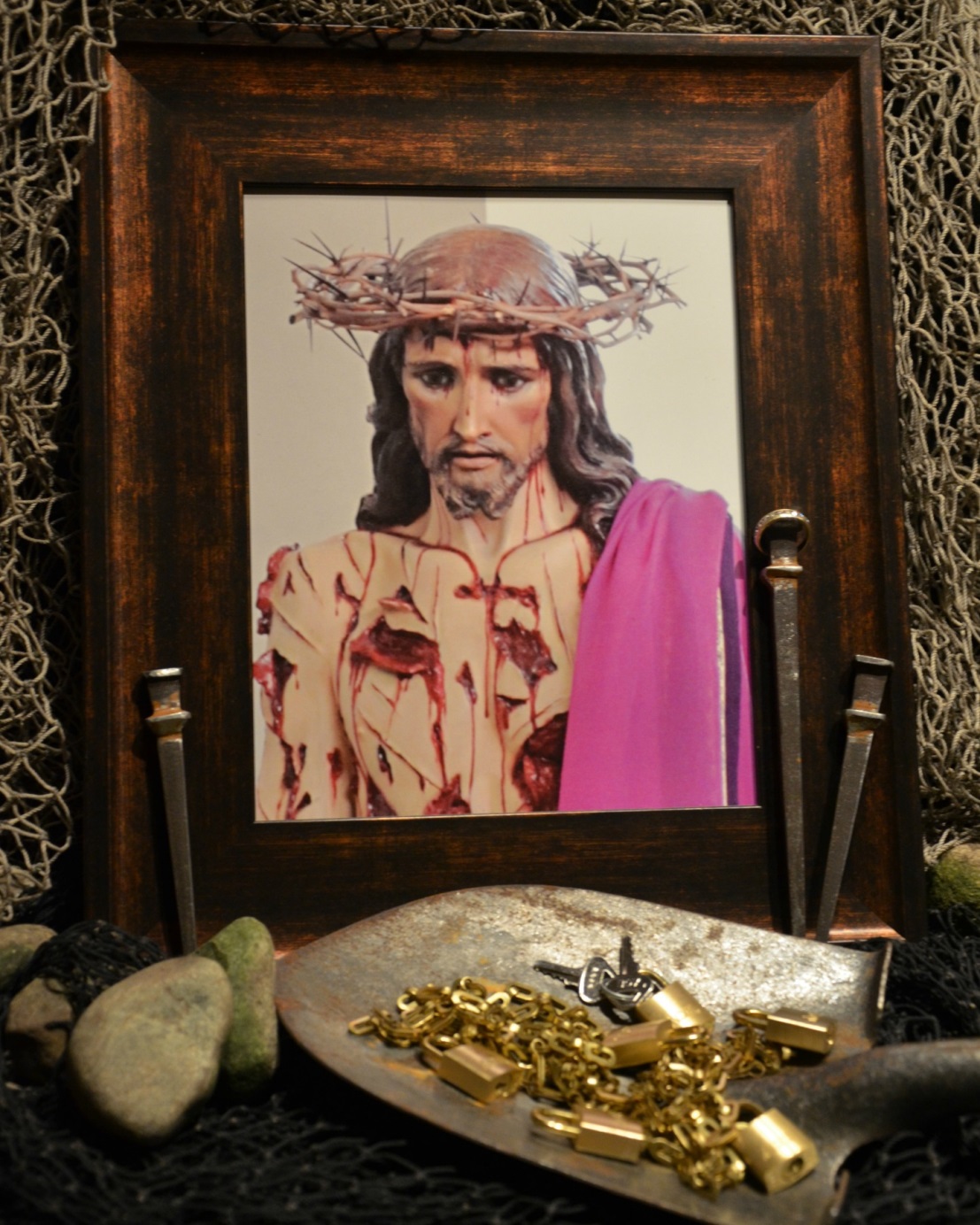 Michele Bondi BottesiCONTENTSPart 1  ~ Sacred Heart of Jesus in Title1  Your Holy Apostolate of Reparation and the Vows at Today's Wedding2Unified!3Pacifier Catholics4Submission of the Heart at a Solemnity of the Sacred Heart Wedding5Unified Hearts, Christ's Sacred Passion, and Your Holy Apostolate of Reparation6  That’s All It Takes7  “Let My Heart Heal Yours”Part 2 ~ Treasonous Priest Search and Rescue8  The Silver Plate, His Sacred Heart, and the Silver Swords9  Treasonous Priest Search and Rescue at the Pillar10  A Massive Flood of Graces and the Unconditional Surrender of Liberated Priests at the Pillar11 Almighty God Calls in His Most Holy Mother12 A Second Sacramental Confession at the Pillar13 A Massive Father’s Day Liberation at the Pillar Part I14  A Massive Father’s Day Liberation at the Pillar Part II:A Return to the PillarPart 3 ~ True Love Spends Itself15 Two Hearts, Four Hands Share One Mission at the Pillar16 True Love Spends Itself17 Adoring the Will of God During a Massive Search and Rescue Operation at the Pillar18 A Holy Mass at the Pillar for the Contempt of His Loving Invitations19  Adoring our Lord While Unified with His Sacred Passion20 Celebrating Holy Mass Unified with Christ’s Passion Through His Most Holy Mother21 Celebrating the Holy Sacrifice of the Mass Unified with the Will of Almighty GodPart 4 ~ Holy Ground22  Mystical Union with Christ on Holy Ground23 The Holy Sacrifice of the Mass Concelebrated by Saint Pioand Your Holy Apostolate of Reparation24 A Holy Hour on Holy Ground25Familiarity with Almighty God on Holy Ground26 Jesus, the Work of Reparation, and a Holy Hour in Almighty God’s Perpetual Light27Make Me Become Want You Want for the Sake of All28  “Welcome the World”Part 5 ~ Surrender Completely29 A Ceremony Before the Fountain at the Foot of Christ’s Cross30  Surrender Completely31 “Adore Me within You”32 The Sacrificially Loving Lord of the Dance33 The Silver Plate and the Gold Plate34 The Gold Plate, Eternal Salvation, and Almighty God’s Work of Reparation to the Holy Face of Jesus35The Ties that BindPart 6 ~ Multilocation36 Up!37 Mysticism and Metaphysics38 The Three Lances and the Two Doors39 The Little Ceremony40 Changes of Heart Along the Way of the Cross41 Another Lance42  His Love Letters to UsPart 7 ~43 A Catholic to the Core Treasonous Priest Search and Rescue Operationand Love Letters to Their Mother44 A Multilocation Anniversary Wedding, the Gift of Reparation,the Celebrants, and 45 His High Altars and the Three Meals46  Snake for Lunch47 The Entryway into Christ's Sacred Passion, the North American Shrine, and an Incredible Treasonous Priest Rescue at the Pillar on the Solemnity of the Assumption of God's Most Holy Mother48The Lavish Wedding, the Work of Reparation, and the Wedding Wish49505152 48 The Lavish Wedding, the Work of Reparation, and the Wedding WishCONCLUSIONYOUR HOLY APOSTOLATE OF REPARATIONAUDIO/VIDEO PRODUCTIONS LISTPart 1 ~ Sacred Heart of Jesus in TitleYour Holy Apostolate of Reparation and the Vows at Today’s WeddingA/V 2 Unified!3 Pacifier Catholics4 Submission of the Heart at a Solemnity of the Sacred Heart WeddingA/V 5 Unified Hearts, Christ’s Sacred Passion, and Your Holy Apostolate of Reparation6 That’s All It Takes7“Let My Heart Heal Yours”Part 2 ~Treasonous Priest Search and Rescue8 The Silver Plate, His Sacred Heart, and the Silver Swords9  Treasonous Priest Search and Rescue at the Pillar10  A Massive Flood of Graces and the Unconditional Surrender of Liberated Priests at the Pillar11 Almighty God Calls in His Most Holy MotherA/V 12 A Second Sacramental Confession at the PillarA/V 13 A Massive Father’s Day Liberation at the Pillar Part IA/V 14  A Massive Father’s Day Liberation at the Pillar Part II:A Return to the PillarPart 3 ~ True Love Spends Itself15 Two Hearts, Four Hands Share One Mission at the PillarA/V 16 True Love Spends Itself17 Adoring the Will of God During a Massive Search and Rescue Operation at the PillarA/V 18 A Holy Mass at the Pillar for the Contempt of His Loving Invitations19  Adoring our Lord While Unified with His Sacred PassionA/V 20 Celebrating Holy Mass Unified with Christ’s Passion Through His Most Holy MotherA/V 21 Celebrating the Holy Sacrifice of the Mass Unified with the Will of Almighty GodPart 4 ~ Holy Ground22  Mystical Union with Christ on Holy GroundA/V 23 The Holy Sacrifice of the Mass Concelebrated by Saint Pioand Your Holy Apostolate of ReparationA/V 24 A Holy Hour on Holy GroundA/V25 Familiarity with Almighty God on Holy Ground (A Holy Hour on Holy Ground and the Magnificent Waterfalls)26  Jesus, the Work of Reparation, and a Holy Hour in Almighty God’s Perpetual LightA/V27 Make Me What You Want Me to Be for the Sake of AllPart 5 ~ Surrender CompletelyA/V28 “Welcome the World”A/V29 A Ceremony Before the Fountain at the Foot of Christ’s CrossA/V30 Surrender Completely31 Adore Me within You32 The Sacrificially Loving Lord of the Dance33 The Silver Plate and the Gold Plate34 The Gold Plate, Eternal Salvation, and Almighty God’s Work of Reparation to the Holy Face of Jesus35 The Ties that BindPart 6 ~ “Ascend Higher!”36 Up!Part 6 ~ Multilocation36 Up!37 Mysticism and Metaphysics38 The Three Lances and the Two Doors39  The Little Ceremony (Rename)40 Changes of Heart Along the Way of the Cross41 Another Lance42  His Love Letters to UsPart 7 ~43 A Catholic to the Core Treasonous Priest Search and Rescue Operationand Love Letters to Their Mother44 A Multilocation Anniversary Wedding, the Gift of Reparation,the Celebrants, and 45 His High Altars and the Three Meals46  Snake for Lunch47 The Entryway into Christ's Sacred Passion, the North American Shrine, and an Incredible Treasonous Priest Rescue at the Pillar on the Solemnity of the Assumption of God's Most Holy Mother4849CONCLUSIONINTROThe best of people do nothing but live their lives to the kindest way and don't try and change people. But their nice and pure actions change people's hearts and souls around them without meaning to. ~Alyssa Bottesi 2015With so many people knowing so little (myself way included) and being taught so little accurately amid the rubble of Christ's Catholic Church, which is indestructible, it is very important for us to pray that all remain or become open and willing to learning the Catholic Faith properly. Properly.Daily. There is so much false information and A LOT of thinking and feeling interjected instead of solid and accurate and incredibly inspiring teaching and yes, God does care about how we think and feel and gave us our free will, but we see a colossal misuse of the will today by a lot of very good and well intended people. We must guide them right into the Lord's classroom, and that's just what you and the team are doing. You are bringing His classroom of the School of Sacrificial Love within the Divine Soul of our Redeemer RIGHT TO THEM. HOW WONDERFUL!! KEEP DOING IT. Keep allowing God's SUPERABUNDANT GRACES to just pour through you, all of you. What a team! God is so in love with us all!!1 SCRIPT 301Your Holy Apostolate of Reparation and the Vows at Today's WeddingAs work continues finishing up the final four lessons from the forthcoming book, "Wedding Theology for Every Soul," the contents having been disclosed by our Lord for the past two months, Jesus begins His 8th book in the Wedding Theology Series with a very beautiful new lesson during the Holy Sacrifice of the Mass where heaven meets earth before the very throne of Almighty God.The newest lesson taught by the Divine Bridegroom of every soul at His School of Sacrificial Love from within His Divine Soul, for you.

Note:  the lesson still needs a good final editing but first, the typist must plead with Jesus to supply dinner.  

A MORNING OFFERING BEFORE THE DEVOTION TO THE HOLY FACE OF JESUS

Following yesterday's Holy Mass in heaven made possible by our Lord's having exchanged hearts with you, Jesus presents Himself before Hisdevotion in your living room as you make your morning offering.

Jesus is holding up a Sacred Host above a chalice filled with His Precious Blood for you to adore.  After you adore Him, our Savior presents you with Holy Communion and as you receive His Precious Blood, you mystically receive yours also, two having become One sacrifice in the Sacrament of Sacrificial Love for the sake of all.  This is absolutely incredible as presented to you while offering all to Almighty God in His service for everyone. 

PRIOR TO MORNING HOLY MASS

You make your customary offering.

HOLY MASS

Immediately, our Lord has you experience His longing to be loved by His people in return.  As His Sacred Passion is re-presented throughout the Holy Sacrifice, Jesus asks us, "Do you see me?"

He does not ask, "Can you" but instead asks, "Do you see Me?"

Are we looking for Him.

THE CONSECRATIONDuring the consecration of the bread into the Sacred Flesh and the wine into the Precious Blood of Jesus, you see before all everything that each person needs to fulfill his or her Apostolate of Reparation available to each one in His Real Presence.

THE LORD'S PRAYER

The Lord's Prayer is offered to Almighty God in union your Divine Bridegroom who prays it with you by your side at today's wedding to Him.  This is very powerful as presented to you.

Prior to Holy Communion, you are inspired to give up your freedom and offer your captivity for the liberty of every soul.

HOLY COMMUNION

You make a Holy Communion of Adoration, Reparation, and Restoration veiled in black on your knees on the ground.  Father has developed a system for your kneeling on the ground:  he moves out of the way so you don't fall on him and about half the time tries to shove the Blessed Sacrament into your mouth before you even reach the ground.

You wonder what he thinks it is that you are doing.  Who wants to receive Jesus while half kneeling?

Two sacrifices become One for the sake of all at another glorious wedding to the King of our hearts, minds, and souls.

"REMAIN, IN HOLY SILENCE"

You remain after Holy Mass concludes to make a proper thanksgiving and to adore our Lord and encounter something very rare:  the church is completely silent.

What an incredible spiritual luxury this is;  how peaceful, reverent, and beautiful this time is, so well spent, with our Lord.

All of a sudden you see that your adore-able black veil of reparation is dripping water mystically.

This indicates the graces that Almighty God is channeling through your submission to His Authority and holy humility for the sake of all. 

Just prior to leaving, your Divine Bridegroom Carpenter King joins you by your side and together you both thank Almighty God for everything, personally and also on behalf of all.

Everything is offered through the Blessed Mother, Mediatrix of all Graces and the Mother of all.  A SECOND WEDDING AT NOON: THE LESSON CONTINUES

PRIOR TO HOLY MASS

You properly greet our Lord and adore Him and then make your customary offering to God.  You find yourself depleted of energy and our Lord draws you into the mystery of His sacrificial love so powerfully as you offer yourself to Him in His service completely, without restrictions.

You then offer our Lord today's wedding vows that include, "Jesus, I trust in You!" but today our Lord requests you say this instead:

"Thy will be done."

HOLY MASS

Today our Lord asks that you place certain intentions on the silver anniversary plate mystically present on the altar perpetually so that Jesus is always gazing upon them.  He has you pray for all those who are not having their needs met properly within His desecrated Catholic Churches.  

This is very deeply touching and you do as our Lord has requested.

THE ADORE-ABLE VEILS OF REPARATION

The veils/headcoverings worn by the women in church are visible mystically dripping water, representing them as waterfalls of grace, in other words these women are being used by Almighty God and His most holy Mother as tremendous channels of grace for others.

What a delightful sight.

THE DEVOTION TO THE HOLY FACE OF JESUS

Once again you see behind the altar the very large mystical representation of the Holy Face of our Redeemer in the perpetual absence of it as He has requested.

THE PRAYER INTENTIONS

As the prayer intentions are offered to Almighty God, you are inspired to offer yourself in union with Jesus as the response to the prayers, including for the intentions that had been placed on the silver anniversary plate at the start of Holy Mass.

This is very extraordinary as presented to you.

THE OFFERTORY

As the small procession brings the gifts up to the altar, the Holy Innocents bring up all the reparation that had been collected by the people who had offered it.  For the first time today, you see that the guardian angels of all the people are among the Holy Innocents and join them in offering the reparation made to Almighty God.  This is very beautiful and joyful but also very reverent as presented.

Jesus is then seen following everyone, having reserved last place for Himself.  He is carrying the Cross toward Mount Calvary and is catastrophically injured, having been beaten beyond anything ever having been endured by anyone.  How deeply your heart is affected as He makes reparation by spending all of Himself for our sake. 

THE CONSECRATION

As the celebrant consecrates the bread in to the Sacred Body of Jesus and the wine into His Precious Blood, you offer yourself to Almighty God in union with Him for the sake of all.

Jesus then presents Himself crucified on the Cross and His is stripped of His clothing, has been so severely beaten and scourged, His Sacred Body so completely desecrated and nailed to a Cross offering Almighty God all for us.  

What an incredible sight.  But He isn't finished with the lesson yet.

HOLY COMMUNION

You make a Holy Communion of Adoration, Reparation, and Restoration veiled in black as our Lord requested and suddenly, while receiving the Real Presence of Jesus on the wedding kneeler at the altar our Lord manifest Himself to you so incredibly wounded, our sorrow carved into His Sacred Flesh during His Sacred Passion.  You receive Him in this way in the Blessed Sacrament, our Remedy for all now present within you, working through you, two having become One for the sake of all.  

You are so deeply affected you can't even concentrate for the next hour.  And then the devil absolutely lets you have it once again.  

2 SCRIPT 302 UNIFIED!Celebrate the Holy Sacrifice of the Mass perpetually and mystically unified with Jesus' five Sacred Wounds during this second lesson from book eight in the Lord's Wedding Theology Series. What a wedding as our Triune God is revealed through the Devotion to the Holy Face of Jesus. Guess what the Holy Innocents are doing! Another massive catch is coming.A MORNING OFFERING BEFORE THE DEVOTION TO THE HOLY FACE OF JESUS

You make your customary morning offering before the Devotion to the Holy Face of Jesus in your living room and can't give this day to God fast enough; the devil has been absolutely furious. 

You present yourself to Almighty God as His slave reporting for duty, as one prepared to receive the day's assignments.  Right away, Jesus is present before you elevating the Blessed Sacrament for you to adore.  This is always very special and brings you great joy. 

How beautiful it is to adore our Lord!

You offer yourself to Almighty God as a sacrifice in union with Jesus, for His greater honor and glory and for the sanctification and eternal salvation of all.  

Suddenly you find yourself simultaneously kneeling in church and in the confessional each time you were there throughout your entire life, as heaven is present with you in the room that has no boundaries.  

This is absolutely astonishing as presented to you, and shows the vital importance of every single person's Holy Apostolate of Reparation for the sake of all others.

PRIOR TO HOLY MASS THAT MORNING

After arriving in church you properly greet our Lord and adore Him while making your customary morning offering.  Immediately, you are drawn into the mystery of Christ's suffering in reparation for our sins.

Jesus is mystically present before you, elevating the Blessed Sacrament for you to adore, and tells you that from now on you will mystically bear five of His Sacred Wounds and will be a channel of God's grace through these Wounds for others, two having become One sacrifice for the sake of all.

Truly, our Lord’s wounds are our merits. Truly, with God all things are possible. Truly, we are loved and valued by God beyond measure and His Work of Reparation to the Holy Face of Jesus is a very powerful manifestation of His compassion and mercy for His people and a vital tool of Catholic to the Core restoration.  

HOLY MASS

The Holy Sacrifice then proceeds very quietly (mystically speaking) and then our Lord begins speaking about lifting the veils from the sight of the spiritually blind through the Work of Reparation to His Holy Face. 

THE CONSECRATION

Our Lord has you adore Him during the consecration of the bread into His Sacred Body and the wine into His Precious Blood.  This is very deeply moving, incredibly intimate, and very beautiful given the extraordinary events that have taken place. 

THE LORD'S PRAYER

You pray the Lord's prayer unified mystically with five of Jesus’ Sacred Wounds and this is presented to you very intimately within the context of Wedding Theology as a bride speaking to the Father of her Divine Bridegroom, now so much closer to her within this context, and with Him attending to her as one would with a family member, as one having much closer ties. 

HOLY COMMUNION

As you approach the altar to be wed to, be fed by, and unified with your Divine Bridegroom, the Savior of the entire human race, you are inspired to pray for a massive lifting of the veils from the spiritual vision of a great many people in our time, in other words deliverance for so many people whose thinking is under the influence of the demonic.

You see this is obtained through proper reverence for our Lord, particularly His Real Presence in the Blessed Sacrament, the greatest Source of grace we have on earth, and through Almighty God's Work of Reparation to the Holy Face of Jesus.

You make a Holy Communion of Adoration, Reparation, and Restoration veiled in black per our Lord's request and receive our Lord while kneeling on the ground, and then return to the wedding kneeler at your place in the back of the church for the precious, priceless, and sacred fifteen minutes of Divine union with God.

"REMAIN, IN HOLY SILENCE"

You remain after Holy Mass concludes to make a proper thanksgiving and to adore our Lord.Suddenly, you see that the Holy Innocents are very busy making fishing nets! What an incredibly delightful sight.    

A SECOND WEDDING:  PRIOR TO HOLY MASS AT NOON

While on your way to the parish our Lord had sent you to expressly to request that His Work of Reparation to His Holy Face be established there and then promoted worldwide, you suddenly and quite unexpectedly see before you the Holy Face of Almighty God. Our Father then tells you that He can be seen in within the Holy Face of His only begotten Son.This is one very mighty Devotion. To look at Jesus is to see His Father.  To look at Jesus is to see our Father also.

Our Creator is telling us to establish the miraculous Devotion to the Holy Face of Jesus in our parish homes, and in our own homes, with good reason.   We would be very wise to listen to Him and do as He says. 

"Sister Mary of St. Peter, after five years of Divine revelations concerning the worship of the Holy Face, understood completely the scope of the Work of Reparation. The Face of Christ was intended to change the face of the earth. She envisioned every diocese organizing the Reparation.

"She saw every parish holding Sunday Devotions in honor of the Holy Face to repair for the crimes of atheism and the profanation of holy days. She saw every family exposing in their homes a picture of the Redeemer's Sacred Face, as a symbol of their faith.  It was to be a new world of peace, first with God, and then with neighbor.  If only more could be made to understand the meaning of the Work in that light!"  ~ The Holy Man of Tours:  The Life of Leo Dupont, p. 185.  

After arriving in church, you properly greet our Lord and then adore Him while making your customary offering prior to Holy Mass inside the church that was formally and personally consecrated by Almighty God to His Work of Reparation to the Holy Face of Jesus.HOLY MASS

This Holy Sacrifice is rather quiet, until our Lord tells you that wearing adore-able veils of reparation is one way of making reparation to Almighty God to obtain graces that in particular lifts the veils from the eyes of those who are spiritually blind.

How important it is to honor our Lord and show proper respect for Him, especially in His own House in His Real Presence, on His terms and not on our own.  

Once again you see the very large Holy Face of Jesus which appears mystically in the church in the perpetual absence of this miraculous three in one devotion that according to our Savior surpasses all others, which our Lord requested be established there for the sake of all, and which includes devotions to His Holy Face, His Sacred Heart, and His Divine Mercy. 

THE CONSECRATION

During the exquisitely reverent consecration of the bread into the Sacred Body of Jesus and the wine into His Precious Blood, Almighty God presents Himself within the large image of the Holy Face of Jesus mystically present behind the altar.

In fact, the entire Blessed Trinity is visible in the Holy Face of our Redeemer.

What a sight!  What an incredibly joyful and astonishing encounter.  

Once again our Lord tells you that He is going to defeat grave evil here. 

Our Lord then tells you that during Holy Communion you will be unified with five of His Sacred Wounds within the Blessed Sacrament, and also with a particular torment He suffered during His Sacred Passion.

HOLY COMMUNION

You make a Holy Communion of Adoration, Reparation, and Restoration veiled in black per our Lord’s request and are unified with five of Jesus' Sacred Wounds and with a particular suffering He endured while at the pillar and while crucified on the Cross.    

You are unified with Jesus' Holy Apostolate of Reparation which is now yours also, two having become One in the Sacrament of God's Sacrificial Love.

This is very deeply moving, especially after all that has transpired on this wedding day, and you shed many tears of gratitude and eternal love.

"REMAIN, IN HOLY SILENCE"

You remain after Holy Mass concludes to make a proper thanksgiving and to adore our Lord during Eucharistic Adoration and see that the Holy Innocents are busy making fishing nets in this church also.

A great big catch is coming, thanks be to God and His most holy Mother.3 SCRIPT 303PACIFIER CATHOLICSDo not EVER be one of these. Christ's Catholic Church is NOT the Church of Nice and it is NOT "The Church of Me." Be a member of the Catholic Special Forces instead! The Catholic Special Forces have been sacrificially loving, spending themselves, and serving in imitation of Christ and Blessed Mother for over 2000 years. GO, TEAM!! "By My Holy Face you will work WONDERS." ~ JesusWhat an incredible wedding that was;  Almighty God isn't messing around.  How big can you think for other people?  Or, how stupid are you willing to remain and help keep other people for the devil as precious, priceless, and immortal souls fall into hell by the hour. 

Lesson #3 from the forthcoming book, "Your Holy Apostolate of Reparation" as work continues wrapping up "Wedding Theology for Every Soul," for you.   Go, Team!!

PRIOR TO THIS WEEKDAY HOLY MASS

After properly greeting our Lord and while adoring Him, you make your customary offering and are drawn very powerfully into the incredible mystery of God's sacrificial love unfolding once again both around you and within you. 

Once again, the Devotion to the Holy Face of Jesus is mystically present behind the altar as our Lord has requested in the perpetual absence of it.

Suddenly, the Blessed Mother presents herself beside the Holy Face of Jesus, and not only do you see the Blessed Trinity present within the image of Jesus' Holy Face as happened for the first time yesterday, but you also see that our Lady, the Mediatrix of all God's Graces, is presenting all the prayers offered by the people to the Holy Trinity through the Devotion to the Holy Face of Jesus.

What a sight!

Strong start. 

HOLY MASS

You remain very closely united with Christ's suffering through the Holy Sacrifice and very deeply affected by the presence of the Blessed Trinity within the Devotion to the Holy Face of Jesus mystically present before all for the sake of all.  

THE TERRIBLE HOMILY

The well intended homilist begins speaking and things seem encouraging.  It appears at first that the devout obedient faithful will be receiving some desperately needed affirmation and encouragement, but that is very unfortunately not what happens.

The message is for Catholics to stop being negative and to stop complaining.

Dear Deacon, why don't you and others with the authority to fix the real problems that exist that are harming real people go ahead and fix them?  Address the reason that what you have labeled complaining exists:  the colossal failure of leadership within Christ's Catholic Church by many of the improperly taught and improperly regulated members of Christ's desecrated Sacred Priesthood, at all levels of Catholic Church hierarchy.

Put it this way:  go to a dentist with a toothache and the dentist asks you questions, finds the cause, and fixes the problem.  Go to so many desecrated Catholic parishes with a pain and get this:  Stop complaining.

It's so true!

Perhaps then you will even get this:  Shut up and give us your money every time we want it for anything.  

Will you be at the rummage sale on Saturday?  Are you coming?  

If you are not, no one wants to know why.  Just come.  Like what's broken, and bring your money.    

The obedient, devout faithful have reason to be angry, they are martyred daily within their defiant/disobedient Catholic parishes, their complaining is actually the voice of reason, God has been speaking through them for generations, and those who have crowned themselves kings are not listening (to them).

Ask for a funraiser and you can have it tomorrow. Tell them what they want to hear, and you're one of their favorite people.  How phoney! 

Obviously, this is not a colossal lack of common sense on the part of many Catholic leaders.  Most likely the homilist has never heard the screams of the men in hell who are undergoing eternal torments reserved for Christ's disobedient consecrated souls, His treasonous priests of which there are many.  Most likely he has not seen it happen, either.  

This is a colossal spiritual battle, and the battleground is the human mind which in our time has been substantially infiltrated by the demonic.  Take a good look around;  the evidence is absolutely everywhere.

"We are a hypnotized nation."  ~ Servant of God, Father John A. Hardon, S.J. 

You apologize to Jesus for that absolute mockery in the form of freedom of speech, while yours on His behalf has been restricted here.  

May Almighty God have mercy on us all. 

Someone please hold Church leadership accountable for their actions that are helping desecrate the Real Presence of Jesus, His Bride (His Catholic Church), His Sacred Priesthood, and His people, irresponsible decision making and focusing instead on money, appearances, self service, shows, telling people what they want to hear, and false power which leads to truckloads of graces being lost by the hour, unholy choices that keep the flock ignorant in God's most holy Name. 

STOP CATERING TO THE WORLDLY.

Correct things, we beg you men, and watch a lot of the complaining you bring upon yourselves disappear.

Huh.

Sweet Jesus, why would they want to do that.

To all of our heroic, devout, obedient, holy, and very courageous and absolutely heroic selfless Catholic leaders, THANK YOU!  We desperately need you and stand strongly behind you.  You are helping save a great many souls by the hour. THE CONSECRATION

Jesus is present during the Consecration as the Holy Face image with the Blessed Trinity contained within His holy countenance for you to adore as you offer yourself completely to Almighty God in union with Christ's total offering of Himself for the sake of all.   

HOLY  COMMUNION

You are so deeply affected by the unhelpfulness of the homily at the parish so good at insulting and alienating Christ's obedient, selfless, devout faithful that you find it entirely possible you will vomit during your wedding while receiving our crucified Lord at the altar from the servant who allowed this grave injustice, this most recent act of fratricide against his flock.   

You make a Holy Communion of Adoration, Reparation, and Restoration veiled in black per our Lord's request, veiled in reparation, while deeply immersed in Christ's sacrificial love and the seriousness of the eternal loss of souls that fall into hell by the hour due to the colossal failure of proper leadership within Christ's Catholic Church.

Within HIS Catholic Church. 

While returning to your place in church with our Triune God present within you in the Blessed Sacrament, our Lord suddenly manifests all your works of reparation that had been offered to God and unified with the salvific mission and suffering of Jesus' Sacred Passion for our Redemption.

They appear as wounds mystically present on your body in imitation of Christ.  This instructional imagery is applicable to each person's Holy Apostolate of Reparation.

Through these mystical wounds, grace from Almighty God is streaming forth for the sake of all. You see that these graces in particular have been obtained through the collective works of reparation of all the holy martyrs and saints which are unified with yours.  

This is absolutely stunning as manifested, and shows that each person is created by Almighty God with a vital Holy Apostolate of Reparation that must be self sacrificing for the sanctification and eternal salvation of everyone not limited to time and place. 

May we always strive to live, sacrificially love, spend ourselves, and serve in imitation of Christ and God's most holy Mother.

GRAB A SHOVEL. Let's work together to correctly identify the problems that exist and then fix them properly for the sake of all.      4 SCRIPT 304Submission of the Heart at a Solemnity of the Sacred Heart WeddingMore Wedding Theology for every soul, lesson # 4 from the forthcoming book, "Your Holy Apostolate of Reparation." BE THERE as the Divine Bridegroom of every human heart reveals Himself hidden in plain sight and welcomes all to be unified with the mystery of God's sacrificial love, the most powerful force in the universe! Guess what your wedding present is again on this magnificent occasion.  Just guess!  O let us come, remain in holy silence and properly adore Him, Christ our Lord!!  GO, TEAM!! "By My Holy Face you will work WONDERS."  ~ JesusTHE NIGHT BEFORE THE WEDDING

Just before falling asleep late that night which is already the next day, Jesus suddenly appears next to your bed by the smaller Devotion to His Holy Face on the second floor of your home. 

Our Lord comes as the Feast of His Sacred Heart begins, and He is holding a Sacred Host above a gold chalice that is filled with His Precious Blood.

Jesus has come for a specific reason.  He is so neglected, and asks that you adore Him to help satisfy His tremendous longing. The Author of Love, our Savior, longs to have His authentic love accepted, and to be loved by each person, in return.

You are so grateful that Jesus came, and so deeply touched by this moment of Divine intimacy.

O let us remain in holy silence and properly adore our Savior, the Love of our eternal lives, the One Who gives us everything worth having.  

Sweet and gentle Jesus, make our hearts like unto Thine!
A MORNING OFFERING BEFORE THE DEVOTION TO THE HOLY FACE OF JESUS]

You officially begin the day at the wedding kneeler before the Lord's Devotion and make your customary offering to Almighty God our Father while presenting yourself to Him as His worthless servant, a slave to Sacrificial Love for the sake of all unified with the salvific mission and sufferings of our Redeemer. 

THAT MORNING AT THE PILLAR

Right after getting up, our Lord takes you to the pillar and from there, He breathes on you and in this way conveys His courage, integrity, and fortitude to you.

A MORNING OFFERING BEFORE THE DEVOTION TO THE HOLY FACE OF JESUS

The devil is very angry and is flooding you with so much mental oppression.  Lucifer, be quiet!

You make your customary morning offering before officially beginning the day by communicating with Almighty God.  You are inspired to say the Lord's Prayer and to invoke the aid of St. Michael the Archangel.  Jesus stands before you kneeling on the wedding prie-dieu before His Devotion, elevating a Sacred Host above a chalice containing His Precious Blood.

Jesus then draws your attention to His impaled Sacred Heart and breathes on you a second time today, through the sacred lance Wound in His side. 

Your heart is filled with supernatural joy because very soon, you will be wedding our Lord and receiving Him during your soul's wedding to Jesus on the Solemnity of His Sacred Heart. 

Truly, we are loved and valued by God beyond measure! 

You are also told that when making your next sacramental confession, it will be made heart to Sacred Heart.  

Sweet Jesus, Your wish is my command for the sake of all. 
PRIOR TO HOLY MASS THAT MORNING

After properly greeting our Lord and while adoring His Real Presence in the Blessed Sacrament, you make your customary offering.  HOLY MASS

The Holy Sacrifice is offered throughout in a spirit of perpetual submission to God's supreme authority over all as Jesus presents Himself mystically before all elevating a Sacred Heart Host above a gold chalice containing an ocean of God's mercy for every precious, priceless, and immortal soul, His impaled Sacred Heart remaining open for humanity and providing us perpetually with our Remedy for all.

THE HOMILY

During the celebrant's homily the tabernacle containing the Real Presence of Jesus, the greatest Source of grace we have on earth, which is not kept in the place of highest honor in this House of God, is presented to you as a hospital. 

Jesus remains with us always and is our Remedy for all.

THE OFFERTORY

All who offered reparation to Almighty God on this day are seen during the Offertory as giving their hearts to Him.  This is visible as an incredibly sacrificially loving submission of the heart during today's wedding to Jesus on the Solemnity of His Sacred Heart.

All is presented to Almighty God our Father through our Savior, who stands between His people and the throne of our Father in heaven elevating a Sacred Heart Host above a gold chalice filled with the Precious Blood contained within His Sacred Heart.

THE CONSECRATION

Jesus participates mystically during the consecration along with the celebrant, both at the Last Supper and concurrently in our time, and elevates first a Sacred Heart Host and then a chalice filled with the Precious Blood from His Sacred Heart. 

This is how you will be unified with Him during Holy Communion in particular on this day:  you will be receiving and will be unified with His Sacred Heart.

HOLY COMMUNION

You make a Holy Communion of Adoration, Reparation, and Restoration veiled in black, in reparation, per our Lord's request while kneeling on the ground in the absence of wedding kneelers in this House belonging to Almighty God.

After returning to your knees at your place in the back of the church, you adore our Lord's Sacred Heart during this very beautiful Solemnity of the Sacred Heart wedding.

You adore His Sacred Heart within you, reposing on His throne on your tongue while reigning in your heart, and also externally as Jesus mystically stands before you elevating a Sacred Heart Host above a gold chalice filled with the Precious Blood from His Sacred Heart.

Love Him and honor Him, all the moments of forever. "REMAIN, IN HOLY SILENCE"You remain after Holy Mass concludes to make a proper thanksgiving and to adore our Lord as He prefers, in holy silence, during the sacred, precious, and priceless moments of Divine union with our Lord and His Sacred Heart which spared no expense for the sake of man. All of a sudden, a Holy Innocent appears next to you very quietly and is holding a wedding present for you from the Heart of your Divine Bridegroom. The happy little wedding attendant is holding a bowl filled with diamonds that represent precious, priceless, and immortal souls. 5 SCRIPT 305Unified Hearts, Christ's Sacred Passion, and Your Holy Apostolate of ReparationYour Holy Apostolate of Reparation lesson # 5, another profoundly Catholic lesson in Wedding Theology, focuses on the Sacred Heart of Jesus and takes you to the altar during the Last Supper on Mount Calvary for the Holy Sacrifice of the Mass where hearts are surrendered, then returned unified with the Sacred Heart of the Divine Bridegroom of every soul at the parish consecrated by Almighty God to His Work of Reparation to the Holy Face of our Redeemer.

Holy Innocents, Almighty God's Work of Reparation, Christ's Sacred Passion, sacrificial love, Precious Blood, spiritual combat, Divine union, and never ending love that defies our understanding: anyone who thinks that the Holy Sacrifice of the Mass is boring hasn't seen anything, NOT YET. GO, TEAM!!ANOTHER OVERNIGHT IN THE UNPLEASANT COMPANY OF THE DEVIL

The last two nights in a row in particular have left you exhausted.  Again on this night, he reveals his desire to poison you.  The thought of doing this to you brings him great malice-joy. 

All is so real as presented to you that for a short while after awaking, while coming out of the experience, you really believe that's what happened. What torture. 

PRIOR TO THE TRIDENTINE HOLY MASS THAT EVENING

Despite being incredibly sleepy, you are so grateful to make it to the church and after properly greeting our Lord very quickly since you barely made it, you adore our Lord while making your customary offering. 

The Holy Innocents appear to accept the reparation you are offering to Almighty God through His Son.  This is very celebratory and brings to all great joy there at the very throne of God where heaven meets earth on Mount Calvary in the church He consecrated personally to the Work of Reparation to the Holy Face of Jesus.

A Holy Innocent holds the silver plate given to you as an anniversary present by God our Father to commemorate the 25th anniversary of the day you wed the Cross, for Him.  The works of reparation from the past day are placed on the plate which also holds the prayer intentions. 

You place your heart on the plate also, and both you and the Holy Innocents find this very delightful. 

Then they bring the silver plate to Jesus.  

Everything takes place very quickly, and then Holy Mass begins.

HOLY MASS
You are drawn very powerfully and deeply into the mystery of God's sacrificial love from the beginning, and are shown that Jesus has placed His Sacred Heart on the silver plate also, right next to yours.

As Holy Mass proceeds, you are shown that both hearts, His and yours, are bloody.

This is incredibly moving as presented.

You then see that both of the hearts, His and yours, have been impaled by lances and blood is pouring from the wounds onto the prayer intentions on the silver anniversary plate.

Both hearts, His and yours, have been offered to Almighty God for His greater honor and glory and for the sanctification and eternal salvation of all. 

Once again on this day, the miraculous Devotion to the Holy Face of Jesus is mystically present behind the altar.

"By My Holy Face you will work WONDERS."  ~ Jesus  

THE CREDO

As all profess their Faith by singing in Latin, you are shown that the two hearts on the silver anniversary plate, His and yours, are beating there among all the prayer intentions.

Again, this is deeply moving as presented.

You are then informed that during Holy Communion, these two hearts, His and yours, will become One Sacred Heart for the sake of all.  

THE CONSECRATION

Just prior to the consecration, you see that in order for Almighty God to work through us most efficaciously, we must offer our hearts to Him completely in imitation of Christ and His most holy Mother.

As Jesus mystically consecrates the bread into His Sacred Body and the wine into His Precious Blood, you see presented before you the events of His Sacred Passion in rapid succession and are intimately united with the suffering of His Sacred Heart in particular. The Blessed Sacrament elevated by Him both in our time and at the Last Supper and by the celebrant concurrently is clearly presented as being the Sacred Flesh of and the Precious Blood from His Sacred Heart as He suffered and made reparation for us all.  

This experience is very deeply moving and you shed many tears of love, gratitude, and admiration.  

HOLY COMMUNION

As you approach the altar to make a Holy Communion of Adoration, Reparation, and Restoration, the devil begins absolutely letting you have it and keeps telling you not to receive Holy Communion.

He tells you that Father is going to deny you the Sacred Host, he is going to turn you away and humiliate you in front of everyone.

"Don't do it!"  he pleads over and over and over as you get closer and closer to our Lord's Real Presence.

What a battle.  

You try to remain focused on wedding our Lord and your impending union as your two hearts become One before Almighty God for the sake of all.  There is a lot going on as you kneel to receive our Lord on your tongue, may God's will be done. 

After returning to your knees in your place at the back of the church, you adore our Lord and in your wedding vows surrender your heart to Him completely again on this day. 

What a wedding.  

"ADORE ME"

After Holy Mass, as you make your thanksgiving, Jesus presents Himself in the Sacred Host reposing within you as the Sacred Heart suffering and making reparation for all during His Sacred Passion. 

Once again the events of His Sacred Passion are shown to you very intimately in succession, and you experience Divine union with His reparative Sacred Heart in particular as He prayed and sweated Blood in the Garden of Gethsemane, as He was scourged at the pillar, while crowned with thorns, as He was beaten and mocked, as He carried the Cross and then was nailed to It, and as He was crucified and executed upon It.

Jesus requested through St. Margaret Mary Alacoque that the annual Feast of the Sacred Heart be established. In His fourth apparition to her (1675), He said: Behold this Heart that has so loved men that it has spared nothing, even to exhausting and consuming itself, in order to show them its love. And in return I receive from most men only ingratitude, by their irreverences and sacrileges, and by the coldness and contempt which they show to Me in this Sacrament of love... This is why I ask that the first Friday after the octave of Corpus Christi shall be kept as a special Feast in honor of My Heart, that on that day Communion shall be offered as a special act of reparation for the indignities committed. And I promise that My Heart will pour out abundantly the power of its love upon those who pay it ... honor.Our Lord requested that the Feast of His Sacred Heart be a special act of reparation offering our love to Him in return unified with His merits in order to make up for the man's ingratitude, indifference, and arrogance.  6 SCRIPT 306THAT’S ALL IT TAKESYour Holy Apostolate of Reparation lesson # 6 from Part 1 which focuses on the Sacred Heart of Jesus follows a long night with a very angry devil that required a long recovery, and it's coming soon, for you. The very bloody lesson was taught on Mount Calvary at the School of Sacrificial Love within the Divine Soul of our Redeemer during the Sunday Holy Sacrifice of the Mass. Holy Innocents, fish, diamonds, the wedding dress, the wounded, the hospital, the Divine Physician, God's will, the Blessed Trinity, another wedding, adoration, reparation, and restoration: guess what our Savior has for each one of us during the Consecration of the wine in to His Precious Blood. Just guess.Note:  the lesson still requires a final editing but here it is for now, for you.  Lots of material still left to finish. 

OVERNIGHT

The night is once again spent in the unpleasant company of Lucifer who has been especially angry the past three nights.  On this night, the great masquerader presents himself as the pastor of the parish consecrated by Almighty God to His Work of Reparation to the Holy Face of Jesus.  He is very angry with you and lets you have it, what a long and painful night, and among so many other things he presents to mock you, the devil as Father tells you that you are no longer allowed to receive the Real Presence of Jesus in the Blessed Sacrament during Holy Communion.

This torment is allowed until 11:00 a.m. and you are in such a depleted state you can barely even make your morning offering before the Devotion to the Holy Face of Jesus. 

This incredible depletion remains until that evening, just prior to the late evening Holy Mass on this Sunday when tremendous peace and joy returns, thanks be to God and His most holy Mother.

WENT TO SEE JURASSIC WORLD 

Nice distraction. Ate a lot of popcorn.  Not supposed to have it. 

PRIOR TO HOLY MASS ON THIS SUNDAY EVENING

After arriving in church and properly greeting our Lord, you make your customary offering while adoring the Real Presence of Jesus in the Blessed Sacrament.

The Holy Innocents mystically appear and adorn the majestic white wedding gown your Divine Bridegroom has outfitted you with which represents His Bride, His Catholic Church, with bowls full of diamonds.

This dress, His Catholic Church, is so extraordinarily beautiful.

So are the diamonds adorning the dress which represent precious, priceless, and immortal souls created in the image and likeness of God. 

Once again your works of reparation are collected by the Holy Innocents and placed onto the mystical silver plate given to you by Almighty God as a special present to honor the 25th anniversary of the day you wed the Cross, for Him, for your own sanctification, and for the sake of all.

Your heart is placed on the plate as happened yesterday, and joins our Lord's Sacred Heart there.

You are inspired to place a great many things on the plate today (temptations, trials, successes, failures, joys, sorrows...) and offer all to God verbally in the most beautiful prayer to our Lord that is also inspired by Him.

Our Lord's inspirations are absolutely heavenly, and this very intimate private time before your wedding and union pleases your Divine Bridegroom very much.  

HOLY MASS

This is the bloodiest lesson ever presented and at times you are very deeply moved, although all remains supernaturally peaceful and joyful.

What blessed relief from Lucifer's most recent frequent assaults.    

During the readings, you suddenly see a river of human blood flowing from the intentions that have been placed on the silver plate and which have been presented to Almighty God there before His throne where heaven meets earth on Mount Calvary at the church consecrated personally by Almighty God to His Work of Reparation to the Holy Face of Jesus.

There is so much blood flowing from the plate it shocks you.

What a sight!

So much human injury, so much suffering is pouring out of the prayer intentions as humanity in our time liberally spends the precious blood of other people to satisfy itself.

What woundedness in so many human hearts; what self destructive corruption in others.

You are shown in advance that all the people represented in the prayer intentions will receive graces from the Precious Blood of Jesus, which contains also your works of reparation that have been offered today to His for the sake of all.

This crisis intervention is presented mystically before you as our Redeemer's Precious Blood from His Sacred Heart in particular pouring forth from the Blessed Sacrament during the consecration and the elevation, from Jesus Himself as He mystically concelebrates the consecration, from Him as He is crucified mystically above the altar before all, and from His Real Presence in the monstrance mystically and perpetually present on the altar for the sake of all.

What a sight!

O let us come, remain in sacred silence, and properly adore Him, Christ our Lord!

THE HOMILY

During the homily, Jesus manifests His Sacred Heart before all in many various ways:  present in the tabernacle, as an inseparable part of His Holy Face Devotion, as His mystical presence among us during the re-presentation of the events of His life, Sacred Passion, and post Resurrection, as He concelebrates the Holy Sacrifice mystically, and during mystical Eucharistic Adoration.  His Precious Blood covers all anew mystically and then literally during each Holy Sacrifice of the Mass.

All is very deeply moving as presented. 

Truly, we are loved and valued by God beyond measure!

THE PRAYER INTENTIONS 

As the prayer intentions are presented to Almighty God, they are placed on the silver plate mystically and perpetually resting on the altar in anticipation of what seems to be coming: a massive flood of God's grace through the Precious Blood of Jesus during the consecration.   

THE NICENE CREED

As the people profess their faith individually and as One in Christ, the Blessed Trinity is manifested before you in the Blessed Sacrament in each of the ways described above.  

THE CONSECRATION

All appears as usual during the consecration of the bread into the Sacred Body of Jesus and you adore His Real Presence in the Blessed Sacrament.

Then during the consecration of the wine into the Precious Blood of Jesus, you expect to see a great outpouring of God's graces in the form of rivers of His adorable Blood, in imitation of the massive quantity of human blood revealed pouring from the sliver plate earlier.  Instead, the following happens.

One drop of Christ's Precious Blood falls from the chalice mystically and lands in the silver anniversary plate on the altar that holds the prayer intentions.

Our Lord tells you, "One drop is all that it takes." 

What an incredible moment.

Then you see one drop of Christ's Precious Blood mystically fall from Christ crucified on the Cross before all and land on the silver plate.

One drop of Christ's Precious Blood falls from the Sacred Host mystically present on the altar for mystical perpetual Eucharistic Adoration instituted by Almighty God in the perpetual absence of it.

That's all that it takes, one drop of Christ's Precious Blood, one drop of our Remedy, to redeem all, to ransom all, to restore all, to sanctify all, and to save all.

And you will be receiving one drop of the Precious Blood of Jesus during Holy Communion very soon as you wed your life to His and are unified with Him again on this your soul's wedding day.

Thanks be to God and His most holy Mother.

HOLY COMMUNION

You make a Holy Communion of Adoration, Reparation, and Restoration veiled in black per our Lord's request and are unified in particular today in the Blessed Sacrament, in that one precious drop of Blood of inestimable worth, with the will of Almighty God.

You return to your knees at your place in church with God reigning within you and then find yourself unified with the Blessed Sacrament which is in particular wounded.

Jesus, what does this mean? 

Our Lord tells you that He is unified with the suffering of His people and provides the Remedy through His own Sacred Flesh and Precious Blood, with the Sacrament of God's Sacrificial Love, the principle Source of grace we have on earth.

Our Remedy for all remains with us always, and one drop of His reparation is all that is necessary for anything.  7 SCRIPT 307“LET MY HEART HEAL YOURS”What an incredible victory before the throne of Almighty God there on Mount Calvary during today's wedding to the King.  Battles, demons, St. Michael, Holy Innocents, Christ's Catholic Church, a more diamonds, adoration, reparation, restoration, swords, a fishing pier, Divine union, surrender, vices, virtues, and an incredible victory:  anyone who thinks that Almighty God's Work of Reparation to the Holy Face of Jesus doesn't matter hasn't seen anything, NOT YET. A MORNING OFFERING BEFORE THE DEVOTION TO THE HOLY FACEJesus presents your heart and it has many cuts in it.  During the elevation He says, “Et My Heart Heal yours” and then you receive His Sacred Heart in the Blessed Sacrament during Holy Communion from Him mystically. Wounded hearts are on the silver plate. WEDDING #1The offertory, Jesus carries the cross among treasonous, disfigured priests.  The consecration:  adoration as treasonous priests hand by their necks arounf the last supper table.Holy Communion:  Precious Blood:  the last Drop”, that’s all it takes. Remain in Holy Silence, before the throne of Almighty God, as with a smaileWEDDING #28 SCRIPT 308The Silver Plate, His Sacred Heart, and the Silver SwordsWhat an incredible victory before the throne of Almighty God there on Mount Calvary during back to back weddings to the King.  Battles, demons, St. Michael, Holy Innocents, Christ's Catholic Church, treasonous priests, more diamonds, another wedding, adoration, reparation, restoration, swords, a fishing pier, Divine union, surrender, vices, virtues, holy silence, our Cornerstone, and an incredible victory:  anyone who thinks that Almighty God's Work of Reparation to the Holy Face of Jesus doesn't matter hasn't seen anything, NOT YET.

A COLOSSAL SPIRITUAL BATTLE THE NIGHT BEFOREThere was a very big battle in the supernatural realm the night before and the devil has been especially furious for days.   What is going on, Jesus. A MORNING OFFERING BEFORE THE DEVOTION TO THE HOLY FACE OF JESUSYou feel poisoned and make your customary morning offering an hour later than usual.  Mystically present before you is the silver anniversary plate presented to you by Almighty God, and both Jesus’ Sacred Heart and your heart are mystically present on the plate, among the intentions of mankind. It’s tough going, but as soon as you kneel down, shoeless and veiled in black as our Lord has requested, you see that not only is Jesus standing before you as He does elevating the Blessed Sacrament for you to adore, but there are a great multitude of silver swords piled up in front of the wedding prie-dieu (kneeler).  
These swords have been surrendered by the enemy.Strong start, thanks be to God and His most holy Mother.  A FIRST WEDDING:  PRIOR TO HOLY MASS EARLY THAT MORNING
You make your customary offering after properly greeting our Lord and while adoring Him. HOLY MASSAll of a sudden during the Holy Sacrifice of the Mass on this weekday, many black demons can be seen being led into the church by the Holy Innocents.  They have been defeated and they surrender a great many swords at the altar before returning to hell at the foot of Christ's Cross there on Mount Calvary. What a sight!What a wedding. THE HOMILYDuring the celebrant’s homily, as you listen while marveling at the goodness of God, Saint Michael the Archangel suddenly appears next to you on your right.  He is standing, and is holding a mighty  sword. What a delightful sight.THE OFFERTORYThe Holy Innocents accompany the small procession bringing up the gifts and present all the works of reparation offered by the people to Almighty God right there at His throne where heaven meets earth.   This is incredibly celebratory as presented, very purposeful and dramatic.  What a celebration!You also see that the Holy Innocents are at work before the altar transforming surrendered swords  into silver intention plates, silver offering plates, and bowls they can use to carry diamonds. THE CONSECRATIONAs the bread is consecrated into the Sacred Body of Jesus and the wine into His Precious Blood, you adore our Savior.  What incredible, precious, and priceless moments of Divine intimacy with our Triune God!During the elevation of the gold chalice containing an ocean of His mercy, you are inspired to offer yourself to Almighty God completely in union with Jesus through our Blessed Mother in particular.  Your wedding vows inspired by Jesus on this day:  By Your Holy Face, work wonders!HOLY COMMUNIONAs you approach the altar to be wed to, fed by, and unified with the Divine Bridegroom of your soul, you marvel at the majestic mystical wedding gown you are perpetually outfitted in that represents Christ’s Bride, His Catholic Church. Your Church is so very beautiful, Jesus!  Please restore Her. Saint Michael appears again on your right and He is carrying the massive sword. You make a Holy Communion of Adoration, Reparation, and Restoration veiled in black at our Lord’s request, and while kneeling on the ground. Sadly, there are no wedding kneelers at this Catholic Church. Immediately after returning to your knees at your place in the back of the church,  the Sacred Body of Jesus is removed mystically from the Cross and placed into your arms. As you hold the Founder of the Catholic Church against the white wedding gown which mystically outfits your Holy Apostolate of Reparation, you adore Jesus in particular as His Catholic Church’s Cornerstone and as your Cornerstone also.  What magnificent imagery on this, your soul's wedding day to Jesus.  “REMAIN, IN HOLY SILENCE”You remain after Holy Mass concludes during the sacred fifteen minutes of Divine union with Jesus to make a proper thanksgiving and to adore our Lord before the throne of Almighty God. While doing so and just prior to leaving, you are shown the silver anniversary plate given to you by Almighty God to commemorate the silver anniversary of the day you wed the Cross, for Him.  Jesus' Sacred Heart and your heart rest upon it, among humanity's intentions. Then you see that Almighty God our Father is holding it. A SECOND WEDDING:  WHILE ON THE WAY TO THE CHURCHAs you  make your way to the church for the noon Holy Mass several hours later, Saint Michael the Archangel suddenly appears in the vehicle on your right. He immediately takes the massive sword he is holding and mystically cuts you with it, right across your liver. Then you see the filth of treasonous priests pour out of it.    What a sight. There is going to be a massive rescue today.  PRIOR TO HOLY MASSYou make your customary offering and are immediately immersed deeply into the mystery of God’s sacrificial love.  The Holy Sacrifice of the Mass is to be celebrated with today’s events in mind, in particular for the liberation and restoration of Christ’s disobedient shepherds.Once again today you see that the Devotion to the Holy Face of Jesus is mystically present in church, behind the altar as our Lord personally oversees the restoration of His desecrated Catholic Church, His desecrated Sacred Priesthood, and His desecrated people. HOLY MASS ~ THE GOSPEL READINGDuring the reading of the Gospel, treasonous priests mystically appear in the church hanging by their necks in nooses, spiritual captives of the world, the flesh, and the devil.  You are informed that the swords from the first wedding to Jesus today which had been surrendered by the demons belonged to these priests, and represent their vices which had in particular impaled and wounded the Sacred Heart of Jesus.These swords, these vices, had been immersed into an ocean of God’s mercy and were transformed into virtues during wedding number one by the Precious Blood of Jesus.THE OFFERTORYDuring the Offertory, the Holy Innocents accompany the small procession bringing the gifts to the altar and present all the works of reparation offered by the people to our Lord before the throne of God in heaven. Other Holy Innocents begin liberating the captive priests, who then join the procession bringing the works of reparation to the altar.  As they arrive a the altar for the consecration, they receive new swords representing virtue and bow down reverently before our Triune God.  You see that in order to accomplish the work of our Holy Apostolate of reparation and free others from treason, we must first by God’s grace rid our hearts of it.  We must allow ourselves to be used by God on His terms and not on our own, and allow Him to fill our hearts completely.  THE CONSECRATIONHoly Innocents adorn the majestic white wedding gown you are perpetually outfitted in representing Christ’s Bride, His Catholic Church, with more diamonds representing precious, priceless, and immortal souls who have been saved by God's graces through His Work of Reparation to the Holy Face of Jesus. You adore our Lord during the consecration and contemplate the Miraculous. HOLY COMMUNIONYou approach the altar to be wed to, fed by, and unified with the Real Presence of Jesus during this second wedding for the sake of all.  Saint Michael the Archangel once again appears on your right carrying the mighty sword which is bloody at the tip, and your Angel Guardian accompanies you on the left.  You are also surrounded from behind by many angels.  Right after you return to your knees at your place in church, Jesus’ desecrated crucified Sacred Body is mystically removed from the Cross and placed in your arms once again on this day.  “REMAIN, IN HOLY SILENCE”You remain after Holy Mass concludes to make a proper thanksgiving and to adore our Lord during the sacred fifteen minutes of Divine union with the Love of your eternal life, two having become One sacrifice for the sake of all. As filth pours mystically and with great purpose from your wounded side there before the throne of Almighty God where heaven meets earth on Mount Calvary at the church personally consecrated by our Creator to the Work of Reparation to the Holy Face of Jesus, you venerate our Lord’s Sacred Wounds of reparation from which, because of our filth, poured forth His Precious, redeeming, restoring, sanctifying, and saving Blood for the sake of all. 9 SCRIPT 309
The lesson begins the night before, as our Lord very intimately manifests His wounded Holy Face during His Sacred Passion. Jesus, why are You presenting Yourself this way?  Be unified with the Most Holy Trinity quite profoundly in the Blessed Sacrament the next morning, then join Jesus at the pillar for a very powerful second wedding that includes adoration, making reparation, the Real Presence of Jesus, the Sovereign power of Almighty God, and an incredible new lesson in sacred trust for Part 2 of the forthcoming book, Your Holy Apostolate of Reparation, which focuses on the ransom, liberation, and restoration of treasonous priests at the pillar.
THE NIGHT BEFORE

Our Lord presents Himself before the smaller Devotion to His Holy Face in your room after you retire for the night.

He is suffering His Sacred Passion, and manifests particularly His wounded Holy Face, which is cut and bleeding. 

The sight brings you to tears.

Jesus, why are you presenting Yourself this way?

A COMMUNION SERVICE THAT MORNING

You are wed to our Lord during a Communion Service that morning, as the celebrant had been called away.  The Most Holy Trinity is manifested in the Blessed Sacrament in particular, and you adore our Triune God and all of heaven joins you as you offer yourself completely to our Lord through the Blessed Mother for the sake of all. 

PRIOR TO HOLY MASS AT NOON

After properly greeting our Lord and making your customary offering while adoring His Real Presence in the Blessed Sacrament, you are told more about the Sacramental Confession of Reparation, Adoration, and Restoration that is coming.   

HOLY MASS

After making an act of contrition at the beginning of the Holy Sacrifice, as all sing the Kyrie Eleison, Jesus is present before all during the mystical re-presentation of His scourging at the pillar.

You are shown that your adoration of our Lord through your contrition unifies with the Sacred Flesh and Precious Blood of Jesus which projects into the air with each brutal blow.

What a sight!

More Eucharistic adoration by projection. 

THE READING OF THE GOSPEL

Jesus continues to be scourged, and is scourged before everyone throughout the entire Holy Mass.

What an hour.

As the Gospel is read, you are shown that every act of love, adoration, and reparation offered during the Holy Sacrifice of the Mass is mystically unified with our Lord's Sacred Flesh and Precious Blood projecting through the air as He makes reparation for our Redemption. 

You see this as a very powerful way of adoring His Real Presence in the Blessed Sacrament, of making reparation in union with Him, and of working together with Him through one's Holy Apostolate of Reparation for the restoration of His desecrated Catholic Church, His desecrated Sacred Priesthood, and His desecrated people.

All efforts unified with the salvific mission and sacrificial love of Jesus are offered through Him to Almighty God for His greater honor and glory and for the sake of all.  

It is in this way today that reparation is made to our Triune God for the irreverence of Christ's treasonous priests, for the disrespect many of them show Him during Holy Mass, during the consecration, during Holy Communion, by keeping the Real Presence of Jesus from His people, by crowning themselves king, by worshiping anything else but Him, by placing their trust in money, and by teaching badly or not at all about His Real Presence.   

THE CONSECRATION

Jesus continues to be scourged at the pillar during the celebrant's magnificent consecrations worthy of our King.  As the round, white Sacred Host is elevated, you see that Father is mystically elevating a part of our Savior's Sacred Flesh that has been ripped from Him at the pillar, and it is in this way in particular that you adore His Real Presence so often desecrated by so many.

As Father elevates the gold chalice containing the Precious Blood of Jesus shed for us all at the pillar, those who adore Him make reparation to Almighty God in union with Jesus and help obtain the ransom and liberation of treasonous priests.

MORE ADORATION AT THE PILLAR

The Sacred Flesh of Jesus and His Precious Blood have projected all over the church and are everywhere;  you see this through your spiritual vision as an important opportunity provided to His people to love and adore Him, our Remedy for all, in greater measure.

Jesus just keeps coming and coming and coming and coming to save us, and provides us with ample opportunities to receive the graces which humanity is so desperately in need of.

If only we would listen to Him and do what He says!

The ransomed, rescued, and restored priests will then help save many other people.  That is why our Lord is encouraging His obedient devout faithful to make reparation for them in particular right now. 

How vital it is for us to listen to Him and do what He says.

HOLY COMMUNION

As you approach the altar to be unified with our Lord's Real Presence, in particular the Sacred Flesh and Precious Blood ripped from Him during the scourging, you pass by the throne of Almighty God there where heaven meets earth at the pillar.  Our Father is holding the silver anniversary plate He had given to you to commemorate the silver anniversary of the day you wed the Cross, for Him and for the sake of all.  The Sacred Heart of Jesus, your heart, and the prayer intentions for all of humanity are on the silver plate He is holding. 

Our Lord inspires you to place your trust in Almighty God onto the plate as you pass by.

To doubt is the greatest insult to the Blessed Trinity (Saint Pio).  

You then make a Holy Communion of Adoration, Reparation, and Restoration while veiled in black, per our Lord's request, and adore the Divine Bridegroom of your soul there at the pillar and while unified with Him as you take your place in the back of the church.

Our Lord has you unified with Him in a certain way today. You are unified with His Sacred Body and Precious Blood which had been ripped from Him as He was shredded at the pillar, and you are also unified with the malice of men that desecrates His Real Presence in the Blessed Sacrament.


This union with God's never ending sacrificial love and mercy and also with the devil's perpetual malice and unforgiveness reveals that each person created by God has a vital mission that includes making reparation in union with Jesus for the sake of all. The presence of both good and evil in this life defines each one's Holy Apostolate of Reparation, and reveals the battle each person must wage throughout one's mortal life between these two forces. "It is we who must choose between good and evil" (Saint Pope John Paul II).  It demonstrates and assures us that we are never alone on the battlefield, God remains with us always, and the best weapon of mass conversion, sanctification, and eternal salvation available to us is the Real Presence of Jesus in the Blessed Sacrament.  

"REMAIN, IN HOLY SILENCE"

You remain after Holy Mass concludes to make a proper thanksgiving and to properly adore our Lord in sacred silence there at the pillar during the sacred fifteen minutes of Divine union with your Savior, the Love of your eternal life.

We are given so many incredibly meaningful opportunities to adore our Lord, to make reparation for the treasonous, and to help satisfy His tremendous longing to have His lavish love accepted and to be loved in return.

He certainly has it coming.10 SCRIPT 310A Massive Flood of Graces and the Unconditional Surrender of Liberated Priests at the PillarWHAT A WEDDING! What King imprisons Himself, His Bride, and His celebrants at His very own wedding?  Rope, surrender, sacrificial love, Christ's Sacred Passion, adoration, reparation, Divine union, creation, ransom, liberation, restoration, a flood of superabundant graces, and a massive search and rescue operation for treasonous priests at the pillar: anyone who thinks that Jesus isn't really present in the Blessed Sacrament hasn't seen anything, NOT YET.

Guess what the great big wedding banner has written on it.  Just guess.

THAT MORNING

After making reparation for several extra hours in the morning, you arise slowly as fast as you can.  There isn't much time left before the noon Holy Mass.  Shortly after beginning your day, Jesus draws you very powerfully into the mystery of His scourging at the pillar.

This is very powerful and intimate as presented and you are deeply affected.

WHILE ON THE WAY TO THE CHURCH FOR THE NOON HOLY MASS

Jesus continues to manifest Himself to you being scourged at the pillar, and you are shown that grace is pouring from each part of His Sacred Flesh and drop of His Precious Blood projecting from Him as He is barbarically tortured and completely desecrated there.  Jesus surrenders Himself completely to the will of His Father and offers no resistance.

You admire His unfathomable love and His courage. 
  
PRIOR TO HOLY MASS

You arrive just as Holy Mass is starting, so happy to have made it, and kneel to make your customary offering.  Immediately you are unified very profoundly to our Lord who is still being scourged at the pillar. The monstrance remains on the altar early into the entrance hymn. Suddenly, you are shown two events taking place concurrently, one that happened in the past and one taking place now, in the present.

You see grace pouring from our Lord's Sacred Body and Precious Blood projecting from Him during the scouring at the pillar, and are shown the first time you adored our Lord's Real Presence during Eucharistic Adoration at this parish several years ago.  On that occasion, grace was pouring from the Sacred Host in the monstrance.  This was manifest so powerfully, as if a nuclear bomb of love and mercy was still going off in the church, that you had trouble moving and taking a seat anywhere. 

OPERATION PROFOUNDLY CATHOLIC SEARCH AND RESCUE

Our lavishly loving Lord has launched another massive search and rescue operation for treasonous priests, right from the pillar during the mystical re-presentation of the scourging. Jesus is being divided before all mystically for our unity, the sight is incredibly bloody. 

Heaven, earth, and hell meet there at the pillar in the church consecrated by Almighty God to His Work of Reparation to the Holy Face of Jesus.

You are told more about the next sacramental confession of adoration, reparation, and restoration, which will take place mystically at the pillar like the previous one was. When that happens, the  Sacred Flesh and Precious Blood mystically projecting from Him will emit many graces in the same manner for the sake of all.

The devil knows that grave evil is going to be defeated here, and no one will be able to stop the will of God. The defeated demons are being led back to hell through a mystical hole in the ground at the base of the pillar in the church formally consecrated by Almighty God to His Work of Reparation to the Holy Face of Jesus (as were the confessionals, separately). 

Yesterday Jesus also presented Himself at the pillar and was mystically scourged there nonstop through the entire Holy Sacrifice of the Mass . The scourging was presented again this morning and continues now, through the entire noon Holy Mass as our Lord provides the newest lesson from the School of Sacrificial Love located within His Divine Soul. 

Jesus' Sacred Flesh and Precious Blood are brutally torn from Him mystically at the pillar again on this day and project from Him, providing the continual opportunity to adore Him.  His Sacred Flesh and Precious Blood are scattered all over the place as happened yesterday, but today grace is visible pouring from each part of His Sacred Flesh and from each drop of His Precious Blood projecting through the air.

What a sight.   

Then, you see that God's graces are also pouring from our Lord's Sacred Body mystically present on the altar for perpetual adoration during Holy Mass, from His Sacred Body crucified on the Cross above the altar before all, from our Infant Savior lying in the manger there in Bethlehem, from the Blessed Sacrament during the consecration and elevations, from each person as he/she is transformed into His living monstrance during Holy Communion...

Jesus also manifests His Sacred Heart pumping forth the sacrificial love and mercy of God throughout all, for the sake of all.  

HOLY COMMUNION

You make a Holy Communion of Adoration, Reparation, and Restoration veiled in black per our Lord's request and while doing so, offer yourself to Almighty God completely there at the pillar as you are unified with the Sacred Body, Precious Blood, and Divine Soul of Jesus on this wedding day.

While doing so, you consent to being bound to Christ at the pillar, and become His prisoner of sacrificial love to obtain the liberation of His defiant shepherds.

The treasonous priests now mystically visible hanging all around the church by their necks in nooses with their consecrated hands bound by ropes behind their backs are liberated from their spiritual captivity to the world, the flesh, and the devil.

Saint Michael the Archangel sees to it with his mighty sword.

The freed captives process up to the altar during Holy Communion, surrender their consecrated hands to the right Master, Almighty God, and are bound with new ropes to Christ there at the pillar for the sake of all.

What a wedding!  

The sacrifice and the massive pouring forth of graces were absolutely staggering today.  The huge banner mystically present in the church for today's wedding had one word on it:  M E R C Y. 11 SCRIPT 311Almighty God Calls in His Most Holy Mother"Your Holy Apostolate of Reparation" Lesson # 11 returns to the pillar for the re-presentation of Christ's scourging during the Holy Sacrifice of the Mass as Almighty God's Catholic to the Core Treasonous Priest Search and Rescue Operation continues.

The Holy Innocents, the Work of Reparation, Eucharistic Adoration, another wedding, bowls filled with diamonds, the next sacramental confession, the consecration, the elevation, a Holy Communion of Restoration, Saint Michael, a colossal battle against the forces of evil, and the Lady the demons fear the most: anyone who thinks that the Holy Sacrifice of the Mass is boring hasn't seen anything, NOT YET.

Note, this lesson still needs a final editing but here it is for now, for you.  Go, Team!!  

OVERNIGHT AND INTO MORNING

You make several hours more reparation in union with our Lord before being allowed to arise on this Friday.  It feels as if your arms have been pulled from their shoulder sockets.

It is slow going as time progresses very rapidly.  

PRIOR TO THE NOON HOLY MASS

After properly greeting our Lord, you make your customary offering while adoring His Real Presence in the Blessed Sacrament.

Saint Michael the Archangel is once again on your right, and he is holding a great big sword.

You notice two things:  Jesus is not being mystically scourged at the pillar as He has been, and you do not see the Devotion to the Holy Face of Jesus mystically present in the church in the perpetual absence of it.
 
Jesus, why isn't Your Holy Face visible today?

All of a sudden you are told once again that grave evil is going to be defeated in this archdiocese, and you look to Saint Michael with His big sword.  Immediately your attention is drawn to the presence of Blessed Mother, Mediatrix of all Graces.

Almighty God has place her in charge of His Work of Reparation to the Holy Face of Jesus, and you are told that His Holy Face can be seen in her holy face.

This is absolutely astounding as presented to you because of the massive amount of supernatural power being presented in the church consecrated by Almighty God to His Work of Reparation to the Holy Face of Jesus.

Your heart is filled with such incredible joy, hope, and encouragement.

The demons are powerless before her, and there is going to be another treasonous priest search and rescue operation today, thanks be to God and His most holy Mother! 

Strongest start ever. 

HOLY MASS

You are told more about your next sacramental confession, which you had previously been told would be heart to Sacred Heart and at the pillar like the last one.  Today you are told that Blessed Mother will be there also to accomplish the will of Almighty God.

You see that the church is decorated for today's wedding to Jesus in an unprecedented way.  In place of white bows at the ends of the pews in the center isle, you see that silver bowls filled with diamonds are resting on the floor next to some of the pews on both sides of the center isle. 

What a sight!

You wonder what they are doing there.  

What a wedding!

But you haven't seen Jesus yet.

All of a sudden, as the consecration nears, Jesus is present before the altar and He is being scourged at the pillar.  Once again, this even is presented to you very intimately, so personally.

The sight brings you to tears. 


THE CONSECRATION

During the consecration, the treasonous priests who have been liberated become visible superimposed over the celebrant and they consecrate the bread into the Sacred Body of Jesus and the wine into His Precious Blood. In particular, they elevate the Sacred Flesh and Precious Blood that was ripped and projected from Him at the pillar.

This is absolutely astonishing as presented.

Disobedient shepherds become visible all around them at the altar, and they are hanging by their necks in nooses, their consecrated hands tied behind their backs, spiritual captives of the world, the flesh, and the devil.  They await liberation through our works of reparation to the Holy Face of Jesus.

HOLY COMMUNION

You make a Holy Communion of Adoration, Reparation, and Restoration kneeling on the wedding prie-dieu at the pillar, veiled in black per our Lord's request, and not only do you receive the Blessed Sacrament from Father and from Jesus concurrently, you also receive the greatest Source of grace we have on earth mystically from the priests who were ransomed, liberated, and restored through Almighty God's Work of Reparation to the Holy Face of Jesus.

What a wedding!

A PROPER THANKSGIVING

As you make a proper thanksgiving and adore our Lord while unified with the Love of your eternal life, the Holy Innocents pick up the bowls resting next to the pews in in the center isle and you see that they represent all the treasonous priests that have been ransomed, liberated, and restored through Almighty God's Work of Reparation to the Holy Face of Jesus! 

What a sight!

The children take the diamonds in the silver bowls to the pillar and place them into the mystical hole in the ground there leading to an ocean of God's mercy.

Guess why.

These priests are now going to catch some fish.  12 SCRIPT 312A SECOND SACRAMENTAL CONFESSION AT THE PILLARToday's Profoundly Catholic Search and Rescue Operation begins with making reparation prior to a late morning offering before the miraculous Devotion to the Holy Face of Jesus at the pillar in the presence of the highest ranking members of the Special Forces and the Real Presence of Jesus, the greatest Source of grace we have on earth. 

Almighty God isn't messing around.  The sword wound, the elevation, the wedding banner, the power of sacrificial love, the Work of Reparation to the Holy Face of Jesus, adoration, unconditional surrender, treasonous priests, Christ's scourging at the pillar, Divine union with the One willing to spare no expense for the sake of all, the defeat of grave evil, and a colossal pouring forth of God's graces for the sake of all mankind:  guess what the wedding banner says today.  Just guess!

Note:  the lesson still needs a final editing but here it is for now, for you.  Go, Team!!  A LATE MORNING OFFERING BEFORE THE DEVOTION TO THE HOLY FACE OF JESUS AT THE PILLAR

After making reparation throughout most of the morning in union with Jesus, our Lord allows you to arise and begin your day.

As you kneel shoeless and veiled in black before the Holy Face Devotion in your living room to make your customary morning offering in the presence of Almighty God at His throne in heaven, you find yourself once again at the pillar.  Jesus is there, as is His most holy Mother on your left, Saint Michael the Archangel, who is holding a mighty sword representing total trust in God, is  standing to your right. 

This is the sword he used to mystically slice upon your side days earlier so that the filth of treasonous priests could pour out of your liver, the body's filter.

Jesus is mystically scourged at the pillar as filth pours from your side, while at the same time you are unified very profoundly with the Divine Soul and the courage of the One willing to spare no expense for the sake of all.
   
The Real Presence of Jesus in the Blessed Sacrament is elevated before you for adoration, not just by projection at the pillar but also in the form of a round, white Sacred Host above a gold chalice filled with the Precious, redeeming, healing, ransoming, restoring, and sanctifying Blood of Jesus.

God's graces are pouring from the Sacred Body and Precious Blood of Jesus projecting from Him before you as the filth of treasonous priests mystically pours from your side.  This is absolutely astonishing as presented.  The treasonous priests become visible from wherever they are, right there in the room without boundaries, and evil can be clearly seen departing from them.

The large wedding banner before the Lord's Christocentric Marian Devotion that surpasses all others and includes the Devotions to Jesus' Holy Face, His Sacred Heart, and His Divine Mercy has one very powerful word on it:  MERCY.

PRIOR TO A SECOND SACRAMENTAL CONFESSION AT THE PILLAR

You attempt to get ready but are having great difficulty, so the Blessed Mother, the Mother of the bride and the Divine Bridegroom, comes to help you.  How beautiful this is.

Before leaving for the church, you kneel on the wedding prie-dieu before the miraculous Devotion to the Holy Face of Jesus at the pillar.  You cannot stop shaking.  Suddenly, Jesus takes your hands and removes them from the pillar, where He had tied them a while back during the Holy Sacrifice of the Mass.

This is absolutely stunning, and unexpected, and you see the events of your entire life leading up to what is taking place today.

Every single one of us has a vital, indispensable Holy Apostolate of Reparation.  

Our Lord reassures you that He will be with you.

A SACRAMENTAL CONFESSION OF ADORATION, REPARATION, AND RESTORATION AT THE PILLAR

You make your sacramental confession as Jesus is scourged at the pillar, His most holy Mother by His side, Saint Michael the Archangel next to you, and when finished, find that there in the little room you are at the very throne of Almighty God.  He is holding the silver anniversary plate He gave you to commemorate the 25th anniversary of the day you wed the Cross, for Him.  On the silver plate are Jesus' Sacred Heart, your heart, and the intentions of all.

After you make an Act of Contrition there at the pillar before the very throne of God, as Father absolves you, silver bowls become visible and they are on the ground where our Lord's Sacred Flesh and Precious Blood fell.  These silver bowls are anniversary presents from Almighty God also, and you see that they are filled with diamonds.

These diamonds represent the souls of treasonous priests who have been ransomed, liberated, and restored through the Work of Reparation to the Holy Face of Jesus, thanks be to God and His most holy Mother.  

Holy Innocents appear in the small room without boundaries, and they pick up the silver bowls and place the precious, priceless, and immortal contents into the mystical hole in the floor there at the base of the pillar that leads to an ocean of God's mercy.

These liberated priests are going to help catch more fish.

What a sacramental confession prior to your soul's wedding to Christ. 

PRIOR TO HOLY MASS

After leaving the confessional consecrated personally by Almighty God to His Work of Reparation to the Holy Face of Jesus, you enter into the church for the Holy Sacrifice of the Mass and you're still shaking.

You make your customary offering and all of a sudden, find yourself somewhere else, in a small chapel. Suddenly things are so peaceful and serene, and you are no longer shaking at the pillar.

You wonder where you are, and then find yourself in an ice rink, Jesus' chapel on ice where He had you make your very first Holy Hours in solitude after the Holy Sacrifice of the Mass.   

He allows you mystically to skate there for a little while;  after sending you to the parish chosen by Almighty God to establish and promote His Work of Reparation to the Holy Face of Jesus, He has not allowed you to return to the chapel on ice.  He has had other work for you to accomplish. 

Today, your Divine Bridegroom has brought you back there following your second sacramental confession at the pillar to obtain the liberation of treasonous priests.

It is so beautiful there at the chapel on ice, so solitary, skating there in the quiet, alone with Jesus.

After a while, our Lord gives you a choice.  You can return there if you like.  Or, you can remain with Him at the pillar.  Our Divine Bridegroom, our Savior, is so incredibly kind.

You choose to remain with Him at the pillar and then find yourself back in church prior to Holy Mass. 

May God's will be done.  Jesus, I trust in You.  Make my heart like unto Thine.THE TRIDENTINE HOLY SACRIFICE OF THE MASS THAT EVENING

Things are very peaceful and quiet for quite a while, and you wonder if there will be any more to today's lesson.  You once again find yourself more there in the supernatural than here, and all is very beautiful, comforting, and restful.

You are then informed that our Triune God is operating in your soul, now free from any sin and with your permission.  This Divine action is also occurring in the souls of all those being prayed for at the Lord's hospital for souls.  

All of a sudden, you see that our Triune God is mystically concelebrating the Holy Sacrifice of the Mass with the celebrant.What a sight;  what an occasion!

You see a great mystical operating room there in the church, the altar is the operating table, and Jesus our Divine Physician is our Remedy for all.  THE CONSECRATION:  OPERATION PROFOUNDLY CATHOLIC TREASONOUS PRIEST SEARCH AND RESCUE

During the consecration, Jesus' mystical scourging at the pillar resumes before all at the altar and instead of Flesh and Blood, diamonds are projecting from His Sacred Body with each brutal strike.

This represents the incredible power of Almighty God's Work of Reparation to the Holy Face of Jesus to save and to sanctify precious, priceless, and immortal souls.  

The treasonous priests who were ransomed, liberated, and restored during the sacramental confession of adoration, reparation, and restoration are present and mystically concelebrate the consecration with the celebrant. 

They then also distribute the Real Presence of Jesus during Holy Communion, mystically superimposed over Father. 

What a wedding. 

HOLY COMMUNION

You make a Holy Communion of Adoration, Reparation, and Restoration veiled in black per our Lord's request, His Holy Face Devotion once again mystically present behind the altar in the perpetual absence of it.

The Holy Innocents gather up all the diamonds scattered all over the floor where Christ's Sacred Flesh and Precious Blood landed during the scourging, and place them into the silver bowls they are holding in their small hands.

The children then place the diamonds, representing treasonous priests who have been ransomed, liberated, and restored by Almighty God's Work of Reparation to the Holy Face of Jesus, into the mystical hole in the floor at the foot of the pillar that leads to an ocean of God's mercy, to help catch more fish. 13 SCRIPT 313  A MASSIVE FATHER’S DAY LIBERATION AT THE PILLARThat was unexpected.  ANOTHER LATE MORNING OF REPARATIONYou make reparation in union with Jesus through the morning and once again are allowed to arise later than you hand planned.  It’s slow going physically and mentally, although you remain more unified with Jesus’ mental suffering at the pillar than with His physical suffering.What is it I am feeling, Jesus? you ask our Savior. He says you are feeling the tremendous sorrow our Lord took upon Himself, and the experience depletes you physically. Our Savior, the Divine Bridegroom of every soul, shares our sorrows with us. Let us share His sorrows with Him in return.As you prepare to begin the day, our Lord begins another Wedding Theology Lesson at the pillar.  You are unified with the Divine Bridegroom there, two having become One for the sake of all. A MORNING OFFERING BEFORE THE DEVOTION TO THE HOLY FACE OF JESUSYou continue to be unified with Christ’s mental suffering at the pillar while making your customary morning offering at the throne of Almighty God where heaven meets earth before the Lord's miraculous Devotion. AN AFTERNOON HOLY HOUR SEVERAL HOURS LATERAs you proceed across the parking lot toward the church, you are greeted by the Most Holy Trinity.Our Triune God is waiting for you at the front doors. Immediately after kneeling in church, you are supernaturally unified with Jesus at the pillar even more profoundly but in a different way.  The moral suffering is gone but His shaking has returned.  Already having placed your soul within the Sacred Heart of Jesus, you are now inspired to ask how to immerse yourself into the Blessed Trinity. Where does one go for that, Jesus?You are shown that the Way to immerse your soul into the Blessed Trinity is through the Devotion to the Holy Face of Jesus, which is three Christocentric Marian Devotions in One.  According according to our Savior, this Devotion surpasses all others and includes the Devotions to His Holy Face, to His Sacred heart, and to His Divine Mercy.You are then shown that this Way leads you right back to His Sacred Heart, which contains an ocean of God's Mercy. Incredible!Once again, you find yourself within the Sacred Heart of Jesus.  The Gateway is Almighty God's Work of Reparation to the Holy Face of Jesus. The Way to gain entry is to make reparation that is unified with the reparation made by Jesus for each one of us and offer it to Almighty God through His most holy Mother, the Mediatrix of all God's graces, who makes up for all we are lacking.  This miraculous Catholic Devotion is unfathomably  powerful, because God's sacrificial love is the most powerful force in the universe. Sacrificial love expressed in imitation of Christ and God's most holy Mother is so strong that the bonds formed by it and the vows proclaimed in its name cannot ever be broken, and the very gates of hell cannot prevail against it. PRAYING THE CHAPLET OF DIVINE MERCY WHILE MEDITATING ON CHRIST’S SACRED PASSIONYou pray the Divine Mercy Chaplet the way our Lord taught you while unified with His suffering on the Cross, adding an offering to God our Father of the Holy Face of Jesus, of His Sacred Heart, and of His Divine Mercy in union with your total gift of self and your works of reparation.  All is offered to Almighty God through the loving and chaste Immaculate Heart of our Blessed Mother. You join our Lord praying in the Garden of Gethsemane, as He is scourged at the pillar, as He is crowned with thorns, and as He carries the Cross to Mount Calvary for the sake of all. Once again you are unified with the terrible shaking during His Sacred Passion which Jesus endured until His death on the Cross. When you get to the final decade and while meditating on His Crucifixion, the shaking stops abruptly.  What does this mean, Jesus? you ask our Lord. All of a sudden, there at the foot of the Cross on Mount Calvary, the power of Almighty God’s Work of Reparation to the Holy Face of Jesus is made manifest to you, as is the power of sacrificial love to sanctify and to defeat grave evil.As Jesus hangs crucified on the Cross making reparation for our sins, treasonous priests become visible hanging by their necks in nooses all around the church.  Their consecrated hands have been tied behind their backs by the demons. What a sight. Then with roaring thunder as experienced during the flood of graces that previously poured from the Real Presence of Jesus in the Blessed Sacrament, the Holy Angels led by Saint Michael the Archangel and his mighty sword of total trust in Almighty God begin cutting down the disobedient shepherds and liberate them!  What a sight!This is absolutely astonishing to witness before you, this massive liberation which reminds us that God's graces are real and that where sin abounds, God’s graces abound all the more. The Holy Innocents mystically appear and untie the consecrated hands of the liberated priests and help them to their feet.Then you see a great multitude of small, black demons that are short in stature.  They are being led up the center isle.  These demons are not skinny like the previously defeated demons were.  These demons look very well fed.  What a surprise to see that their hands have been tied behind their backs! These demons are so very angry because they have been defeated through Almighty God's Work of Reparation to the Holy Face of Jesus, by the power of God's sacrificial love, and are being led back to hell for good through the mystical hole in the ground at the foot of the Cross on Mount Calvary. "Never run from the Cross.  Never."  ~ Servant of God, Father John A. Hardon, S.J.  14 SCRIPT 314A Massive Father's Day Liberation Part II: A Return to the PillarThe lesson continues during the Holy Sacrifice of the Mass following a morning and a Holy Hour at the pillar and the liberation of many treasonous priests.  Guess what the demons surrender at the pillar this time.  Just guess.HOLY MASS THAT EVENING You make it to the church, thanks be to God, for the evening Holy Mass on this Sunday, which is Father’s Day.  All is quiet, until the celebrant's homily.All of a sudden, demons mystically appear and they are being led by the Holy Innocents up the center isle toward the pillar.  They are being forced to surrender what they are holding in their wicked hands:  rope.

So many demons are surrendering rope and depositing it on the ground in the center isle along the Way of the Cross, and more keep coming.

As the rope is surrendered by the forces of darkness, you see the nooses and hand bindings loosen on the most stubborn and defiant treasonous priests who are mystically hanging by their necks in nooses all around the inside of the church, as evil leaves them for good.

Their ransom, liberation, and restoration is coming and they will go on to help save many more souls.  It is only a matter of time, because of the reparation being made by the obedient devout faithful who are willing to take up Almighty God's Work of Reparation to the Holy Face of Jesus under the direction of the Blessed Mother, the Mediatrix of all God's Graces.

As the time for the consecration draws near, Jesus is mystically scourged at the pillar before the altar.

You are inspired to pray in particular for all those who feel that they are too unworthy to receive and accept God's saving graces.

UNFATHOMABLE MERCY BECOMES VISIBLE IN THE CHURCH DURING ADORATION BY PROJECTIONAs Jesus continues to be mystically scourged at the pillar before the altar, His Sacred Flesh is shredded and His ribs become visible before all.

As Almighty God drew forth life from the rib of a man, Eve from the rib of Adam, our first parents who had committed the first sin, He now draws forth eternal salvation from the exposed rib of the God-Man, from our Redeemer, for the sake of all.

As the adorable Flesh and Blood of Jesus projects from His Sacred Body with each brutal strike, you see that the pieces of His Sacred Body and drops of His Precious Blood are mystically projecting from Him straight into the hearts of the people you have been inspired to pray for in particular. 

The redeeming, liberating, restoring, and sanctifying Body and Blood of Jesus projects straight to the heart of each one of these people by God's grace, people who feel they are too unworthy and too far gone to receive graces from the One who drew forth the start of the human race from a man's rib, the One who sent His only Son to spare no expense to make His love and mercy available to every single person without exception, the One who remains with us always in the Blessed Sacrament, the One Who is our Remedy for all.  

What an incredible sight to see the people present through the power of intercessory prayer as you are mystically unified with our Lord there at the pillar, two having become One for the sake of all.

THE CONSECRATION“Jesus makes heaven, wherever He is.”  ~ Father Frederick William Faber

During the elevation, as the bread is consecrated into the Sacred Body of Jesus, the Sacred Host is visible before all slashed and bloody from the scourging at the pillar, and our Lord’s ribs can be seen in the Sacred Host through the gashes.

During the consecration of the wine into the Precious Blood of our Savior, the celebrant elevates the Precious Blood of Jesus which was shed in particular during His scourging at the pillar.

HOLY COMMUNIONYou feel as if you are going to be sick and possibly pass out while approaching the altar which now appears to your spiritual vision as so bloodied while Jesus continues to be scourged mystically before all, for the sake of all and in particular for those who feel they are too worthless and beyond the reach of the Divine Touch of our unfathomably loving, compassionate, and merciful God, including His treasonous shepherds.

You are unified with the Precious Blood of Jesus shed at the pillar in particular and with His Sacred Body slashed open, His ribs exposed through the Sacred Host as you make a Holy Communion of Adoration, Reparation, and Restoration veiled in black per our Lord's request at the parish consecrated by Almighty God to His Work of Reparation to the Holy Face of Jesus where heaven meets earth before the throne of God our Father, for the sake of all.15 SCRIPT 315TWO HEARTS AND FOUR HANDS SHARE ONE MISSIONAT THE PILLARThis lesson returns to the pillar during a second wedding that joins not only two hearts and two missions but also four hands. LATE THE NIGHT BEFORE

Lucifer absolutely lets you have it.  What incredible mental oppression.  Fortunately, you made a sacramental confession the day before and so, being free from any "handles," the devil cannot grab on to you.

What a battle.

THE NEXT MORNING:  A FIRST WEDDING

Our Lord allows you to celebrate this Holy Sacrifice without any added lesson.  Good thing;  you don't feel that well and the sacrificial liver has been sore lately.

WHILE WORKING ON THE LORD'S PROJECTS PRIOR TO THE NOON HOLY MASS

Jesus draws you very close to Him at the pillar during a working lunch prior to your second wedding to Him that day.

How lavishly God loves us;  how extravagantly!

This begins with Jesus approaching the pillar just prior to being scourged at it, and offering His Sacred Hands (which had just left us with Himself in the Blessed Sacrament the night before at the Last Supper) to be attached to it.  

What incredible, unfathomable sacrificial love, mercy, leadership, and courage.

PRIOR TO HOLY MASS

After arriving in church, you properly greet our Lord and make your customary offering while adoring the Real Presence of Jesus in the Blessed Sacrament.  

HOLY MASS
Things continue to remain rather quiet, and you wonder if there will be an official lesson today.

THE READINGS 

During the readings, you are informed that you will be receiving Jesus during Holy Communion from His bloody Sacred Hands that had been offered in particular during His shredding at the pillar.

What a wedding.  

THE HOMILY

During the celebrant's homily, Jesus is scourged at the pillar mystically in front of the altar, before all and for the sake of all.

What a sight, to see the Divine Bridegroom brutalized and desecrated at His own wedding as He gives Himself completely to all who are willing to accept His love and to love Him in return. 

Truly, God's sacrificial love is the most powerful force in the universe.  

THE CONSECRATION

Jesus mystically concelebrates the consecration superimposed over the celebrant, and it is with His Sacred Hands torn and bloodied at the pillar that He does so, elevating first a Sacred Host that in particular contains His torn and bloodied Sacred Hands and then a gold chalice containing His Precious Blood in particular that was shed for us all at the pillar.

HOLY COMMUNION

You make a Holy Communion of Adoration, Reparation, and Restoration veiled in black per our Lord's request there at the wedding kneeler at the pillar inside the church consecrated personally and formally by Almighty God to His Work of Reparation to the Holy Face of Jesus for the sake of all those who feel they are unworthy, too far gone, to accept God's unconditional love and mercy.

During your wedding to and union with Jesus, He takes your hands in His Sacred Hands there at the pillar, two hearts and four hands sharing one mission for the sake of all made manifest in the Sacred Host dipped into His Precious Blood during the mystical re-presentation of the greatest event in the history of mankind:  our Redemption.

We must allow ourselves to be transformed into His likeness and become His Sacred Hands out in the world, wherever He sends us.  True love is sacrificial;  true love spends itself for the sake of all through each God-given Holy Apostolate of Reparation.16 SCRIPT 316TRUE SACRIFICIAL LOVE SPENDS ITSELFLesson # 15, Part 3 from the forthcoming book, "Your Holy Apostolate of Reparation," is coming soon for you. Return to the pillar for a Search and Rescue Operation at a magnificent wedding as our Divine Bridegroom Good Shepherd seeks out all those who feel they are too far gone, too unworthy, to accept His unconditional love and mercy. What love, what mercy!! What deeply meaningful Wedding Theology for every soul. God is so in love with us all!

ANOTHER MORNING OF REPARATION

Our Lord has you make reparation longer through the morning today, and it's a real scramble to get ready, eat, and get to the church for the noon Holy Mass.

While having a quick working lunch, our Lord draws you very intimately into the mystery of His scourging at the pillar.

Once again today, our Good Shepherd Carpenter King is seeking out all those who feel that they are too far gone and/or too unworthy to accept His unconditional love and mercy.

PRIOR TO HOLY MASS

After properly greeting our Lord in church, you make your customary offering while adoring His Real Presence in the Blessed Sacrament.

You see that the Holy Innocents are already actively fishing for these souls targeted for rescue by our Good Shepherd there at the Lord's mystical fishing wharf inside the church.  They are using works of reparation offered by the people to Almighty God there at His very throne through the Holy Face of Jesus to catch the fish there where heaven meets earth. 

What a rescue operation! 

HOLY MASS

You are inspired to make an act of contrition on behalf of those our Lord is seeking out during today's Profoundly Catholic Search and Rescue Operation as He floods your soul with love and mercy, and also theirs through you.

This is incredibly beautiful as presented.

THE HOMILY

During the celebrant's homily, Jesus is mystically scourged at the pillar before all and also before the throne of Almighty God our Father.  Your attention is drawn to the silver anniversary plate mystically present on the altar, which was given to you by Almighty God as a present to commemorate the 25th anniversary of the day you wed the Cross, for Him, for your own sanctity, and for the sake of all.

You see this silver plate containing the intentions of every single person behind a bowl filled with prayer intentions that were paid for. 

Prayer intentions must never be for sale. There must never be a charge for our supplications.

God's love is freely given, and His intercession is to be sought without collecting dollars for it.

True Sacrificial love spends itself in imitation of Christ.

Resting on the silver plate with the intentions of all are the Sacred Heart of Jesus and your heart, two having become One freely for the sake of all.

True love does not demand compensation.

True love does not consider nor does it count the cost of loving.

True love is sacrificial, and true love spends itself.  

As Jesus is mystically scourged at the pillar, His Precious Blood projects onto the prayer intentions of all on the silver plate as you are inspired to recite the prayers to the Holy Face of Jesus from your heart. 

THE PRAYER INTENTIONS

The prayer intentions are placed one by one into the sacred wounds of Jesus there at the pillar as He is scourged before all, for the sake of all.  Intercessory prayer is very important and we must remember to pray for others, especially those who are most in need.

Jesus does not take any money for this.  Instead He spends Himself, withholding nothing.  

THE OFFERTORY

The Holy Innocents bring all the works of reparation offered by the people up with the small procession carrying the gifts to the altar.  All is offered to Almighty God at His throne there in heaven through the Sacred Body of Jesus, Who is offering all and spending all of Himself at the pillar for the sake of all.

What an offering.

THE CONSECRATION

"Souls have a great price, and we have to buy them as Christ did."  ~ Saint Pio

During the Consecration of the bread into the Sacred Body of Jesus, our Lord continues to offer Himself at the pillar and you are unified with Jesus at the pillar as the following takes place (translated poorly into words):

He does not want the torturers to go easier on Him because He knew that if they become angrier, He would pay more with Himself for our benefit.  You see Jesus willing to endure all, for each one of us.

You see that as the tortures become more furious and strike Him even harder, Jesus is glad because we are the beneficiaries of all the reparation He is making.

You shed many tears while witnessing this.   

Jesus is also visible mystically concelebrating the consecration both at the Last Supper and also in our time in the same spirit, willing to spare no expense to Himself for our sake.

What an incredible moment of Divine Intimacy with the One Who loves and values each one of us without exception beyond measure.

You also see this in terms of the parallels between Christ and His Bride, the Catholic Church and sacramental marriage between a man and a woman.LORD, I AM NOT WORTHY...

Jesus has you pray this for the sake of all those He is seeking out, those who feel they are unworthy of His love and mercy, those who feel they are unreachable by God's graces.  

This is very touching, how much our Creator and Savior cares for each one of us.

HOLY COMMUNION

It is in this way you make a Holy Communion of Adoration, Reparation, and Restoration kneeling for your wedding to our King and veiled in black per His request and are unified with the Divine Bridegroom Good Shepherd Savior Who is willing to spare no expense to Himself and His obedient, devout faithful for the sake of all.  

You return to your knees in your place in church and see His Precious, adorable Blood all over the ground. 

"REMAIN, IN HOLY SILENCE"

You remain after Holy Mass concludes to make a proper thanksgiving and adore our Lord, and find yourself at the pillar, adoring the Sacred Flesh and Precious Blood of Jesus scattered all over the ground there, completely desecrated and all over the floor.

Jesus is unified with you in the great Sacrament of Sacramental Love, two having become One for the sake of all, is now headed toward Mount Calvary.  17 SCRIPT 317Adoring the Will of God During a Massive Search and Rescue Operation for Lost Souls at the PillarLesson #17 from the forthcoming book, "Your Holy Apostolate of Reparation," as the devil says, "QUIT!" while Jesus presents Himself at the pillar offering each one of us all of Him as His unconditional love, mercy and unfathomable courage project from His Sacred Body out into time and space toward each one of us to power each Holy Apostolate of Reparation.

Two silver rings, one old and one new, a very special anniversary, superabundant amounts of God's grace, a massive search and rescue operation that's Catholic to the Core, every Holy Apostolate of Reparation, a heavenly army, the greatest Source of grace we have on earth, Eucharistic Adoration, and Almighty God's Work of Reparation to the Holy Face of Jesus: anyone who doesn't believe in miracles hasn't seen anything, NOT YET.  

THE DAY BEFORE Yesterday the moral suffering was terrible, and the devil was very angry. Fortunately our Lord sent Saint Pio of Pietrelcina to help as the devil screamed "Quit!" all day.This suffering in union with Jesus is a vital precursor to something that's coming.

God is so in love with us all.  

OVERNIGHT 

You find yourself (mystically) with your family in the church our Lord sent you to, which has been formally consecrated by Almighty God to His Work of Reparation to the Holy Face of Jesus.  You are sitting in the front row, which is unusual since you typically sit in the very back.  You see that many of your things are in the church, a great many things.  Your history, your mission has been brought into the church along with you.

What a wonder, to see so many of your things inside of the church.  You are concerned that they don't belong there, and that you will be told to get them out. 

All of a sudden you see a silver ring on the ring finger of your right hand.  It is older, and this is evident because the ring is tarnished.  This silver ring represents the history of your Holy Apostolate of Reparation, now visible as something tangible inside of this church.  

While still taking everything in, you are given a new ring there in the front row on the right side of the isle.  It is silver also, and is placed on your finger right next to the older silver ring.  These two rings have been presented during this silver anniversary year commemorating the day you wed the Cross for our Lord, for your own sanctity, and for the sake of all. 

This second ring is very shiny and brand new. It represents what is coming. You see that the faces of the Apostles have been relief carved into this ring, all the way around it.

Every single person is created by God with a Holy Apostolate of Reparation.  Every one is vital, and every one is indispensable and irreplaceable.  

THAT MORNING

Our Lord has you make reparation until mid morning, and then you are allowed to arise and begin the day.   

THE HOLY SACRIFICE OF THE MASS AT NOON 

Today, Jesus is not visible scourged at the pillar at the altar, but instead is right next to you at the pillar on your left, His unfathomable love, mercy, compassion, and immeasurable courage projecting from His Sacred Body out into time and place toward every single person, and in particular for those our Good Shepherd is seeking out today, those who feel they are most unreachable, most unforgivable, and most unlovable.

First, our Lord launched a massive treasonous priest search and rescue operation using Almighty God's Work of Reparation to the Holy Face of our Redeemer.  Now, He has launched a massive search and rescue operation for souls who feel they are the most lost.

Jesus, why are You looking for them next?

Our Good Shepherd is looking for them next because once they are ransomed and restored by our Lord, they will have empathy for so many others. 

Jesus, how good You are to us!  How much we need these precious people. 

THE CONSECRATION

You adore our Eucharistic Lord at the altar and as He is scourged at the pillar next to you during these miracles of the consecration of the bread and the wine into the Real Presence of Jesus.

O let us come with the right intentions and properly adore Him, Christ our Lord!  
  
HOLY COMMUNION 

You make a Holy Communion of Adoration, Reparation, and Restoration for our Lord's intentions, to rescue the souls of the most forsaken, while veiled in black per His request and so reverently at the wedding kneeler.

True love, sacrificial love, responds to the Author of It in kind.

As you return to your place in the back of the church, you see God's graces reaching the people being prayed for at our Lord's request.

You see His saving, healing, restoring, empowering, and sanctifying grace, which contain everything they need to escape the darkness, is penetrating into these people.

What a sight!  

Thanks be to God and His most holy Mother, the Mediatrix of all Graces. 
  
"REMAIN, IN HOLY SILENCE"

During Eucharistic Adoration following Holy Mass, as you adore our lavishly loving Lord, Almighty God asks that His most holy will be adored also while continuing to place total trust in Him.

He can do anything and has provided us with Jesus' Real Presence, the Remedy for all.18 SCRIPT 318A Holy Mass at the Pillar for the Contempt of His Loving InvitationsReturn to the pillar and honors our Lord during the moments just prior to  His unfathomable scourging. Celebrate the entire Holy Sacrifice of the Mass unified with the sacrificial love of our Triune God there at the pillar while seeing deep into eternity. Adore the Real Presence of Jesus, Who has allowed Himself to be stripped of everything, reserving nothing for Himself and desiring only our redemption, restoration, sanctification, and eternal salvation as He spares no expense for each one of us.  At the same time, adore the perfect will of Almighty God as two become One during a magnificent wedding for the sake of all.  Guess what happens at the altar in the sacred silence during Eucharistic Adoration which follows the Holy Sacrifice of the Mass. Just guess.  Then, guess what you offer Jesus in return. PRIOR TO THE HOLY MASS THAT DAY AT NOONAfter arriving in church you greet our Lord and make your customary offering, and find yourself once again next to Jesus at the pillar, in particular during the moments right before our Savior submitted Himself to the brutal scourging for our sake.Jesus had a Holy Apostolate of Reparation, and so do you. You are to offer the entire Holy Sacrifice of the Mass with those moments in mind, with gratitude to our Lord for His sacrifice, and so that all may follow His example.True love, God's sacrificial love, spends itself for the sake of all.HOLY MASSYou are unified with our Lord there at the pillar as Jesus stands and waits at the door of human hearts so often rejected, so eagerly desecrated.All is offered to Almighty God with great devotion and gratitude directed at our loving, compassionate, merciful, and courageous Redeemer.You are informed that it is in this way that you will be unified with Jesus in the Blessed Sacrament during Holy Communion today, as Jesus offers Himself for the sake of all at the pillar.All is deeply moving as presented there at the School of Sacrificial Love within the Divine Soul of our Redeemer.THE PRAYER INTENTIONSAll the prayer intentions are offered to Almighty God through Jesus as He stands at the pillar during the moments before being struck by the Roman flagrums for the first time. You adore Him and at the same time adore the will of Almighty God and thank Him for our Redemption and for remaining with us always as in the Blessed Sacrament as our Remedy for all. True love, sacrificial love, spends itself for the sake of all. THE OFFERTORYAll is offered to Almighty God through Jesus at the pillar at the moment before He was struck for the first time at the pillar, as God offers His only Son to us during the mystical re-presentation of our Redemption.THE LORD'S PRAYERIt is in this same way that you pray to Almighty God our Father, unified with Jesus at the pillar just prior to His receiving that first catastrophic blow for the sake of all.  You offer all your works of reparation for all those who show contempt for so many of His loving invitations. May we never reject Him, not ever.  THE CONSECRATIONOnce again the miraculous Devotion to the Holy Face of Jesus is mystically visible behind the altar in the perpetual absence of it.  The Holy Face of Jesus is very large, roughly fifteen feet tall.As the celebrant consecrates first the bread into the Sacred Body of Jesus and then the wine into His Precious Blood, Jesus stands at the pillar awaiting the first brutal blow, which will be the first of many, knowing that He will be absolutely desecrated, shredded before all, including His most holy Mother.You adore our Lord standing next to you at the pillar.   All of a sudden, the round, white Sacred Host that is elevated receives that first strike and the gash becomes visible in His Real Presence.His Precious Blood elevated in the gold chalice contains His Precious Blood that was shed at the pillar.HOLY COMMUNIONYou make a Holy Communion of Adoration, Reparation, and Restoration at the wedding kneeler, veiled in black per our Lord's request, and are unified with our Lord in particular at the moment when He receives the first blow of the Roman flagrum to His adorable Sacred Body.As our Lord reigns within, two having become One for the sake of all, you experience the first drop of His Sacred Blood exiting that wound there at the pillar as Sacrificial Love spends Himself completely for every single one of us. Love Him and honor Him, all the moments of forever.   "REMAIN, IN HOLY SILENCE"You remain after Holy Mass concludes to make a proper thanksgiving and adore our Lord there at the pillar during the sacred fifteen minutes of Divine union with God. The Real Presence of Jesus in the Blessed Sacrament is exposed for veneration on the altar. Just prior to leaving, our Savior reveals Himself inside the monstrance in the same way, receiving the first strike to His Sacred Body there at the pillar.You see the gash in the round, white Sacred Host, and see the first drop of His Precious Blood spent there at the pillar exit that wound for the sake of all.This drop, all that it takes, mystically falls onto the silver plate mystically and perpetually present on the altar that contains the intentions of all.Truly, we are loved and valued by God beyond measure.You then offer Him your mystical tear of blood in return.19 SCRIPT 319A Holy Mass of Adoration While Unified with Christ During His Sacred PassionWhat an incredible wedding.  Lesson # 19 from the forthcoming book, "Your Holy Apostolate of Reparation," Part 3, True Love Spends Itself.

Please note it still needs a final editing but here it is for now, for you.  Go, Team!! 

Adoration, reparation, restoration, a miraculous Christocentric Marian three-in-one Devotion, a massive search and rescue operation, another wedding, vows, past, present, and future, fierce spiritual combat, a revelation, and a special request:  anyone who doesn't think that when sin abounds, God's grace abounds all the more, hasn't seen anything, NOT YET.

Today, things begin differently.

ANOTHER OVERNIGHT IN THE UNPLEASANT COMPANY OF LUCIFER

Let's just say that Lucifer hates the pastor of the parish chosen by Almighty God to physically establish His Work of Reparation to the Holy Face of Jesus and to promote it worldwide, and he also hates you.

He treats you to plenty of references to excrement once again overnight, and to plenty of vulgarity.  He is so sick-minded, what a long night, and is very angry.  With good reason.
For the rest of the day he breaks your stuff and he also hides the adore-able black veil of reparation our Lord asked you to wear in His Real Presence in church and before the Devotion to His Holy Face in your home.   

A MORNING OFFERING BEFORE THE SMALLER DEVOTION TO THE HOLY FACE OF JESUS

Our Lord has you make reparation through more of the morning than you had hoped, may God's will be done, and while offering your submission to His authority in your room there before the smaller Devotion to the Holy Face of Jesus, He does something differently.

Our Lord has you make your morning offering to Him from there, while still horizontal, instead of at the wedding kneeler before the larger Devotion to His Holy Face downstairs in the living room.

So you do, and all is very peaceful and serene.

Then you are allowed to arise and begin your day and must do so quickly, because you still haven't eaten and soon it will be time for the noon Holy Mass.

After you arise, you are informed that today's Holy Mass will be one of adoring the Real Presence of Jesus in the Blessed Sacrament and the will of Almighty God while unified with the Sacred Passion of our Savior.

And then you are shown that just as a soul can enter by God's will into the supernatural realm of Christ's Sacred Passion, so also can a soul enter by God's will into the realm of the demon and engage in spiritual combat there.  Most people do not understand this, nor can they, so nor will they.

They do not know it, and they cannot comprehend it.

The purpose of entering into both of these realms is to combat the demons in place of other people who are not resisting them and, by suffering in union with Jesus, obtain their liberation from enslavement to sin. Our Lord has also brought you into the realm of His Sacred Priesthood, and as a result, you are incurring more of the wrath of the demons.  You have become an important target of the enemy.

Most people are unaware of these special ops taking place around them, mostly hidden from sight.

But take a good look around and see the influences of the demonic everywhere. 

Most have little to no working knowledge of spiritual warfare because most Catholics are not being taught their Faith properly while at the same time, many worldly and meaningless things are both actively promoted and celebrated as many treasonous priests cater to themselves and to the worldly.

Some self proclaimed Catholics make life harder for the Lord's and the Blessed Mother's special forces because although they claim all is for God, they actually serve themselves, the world, and/or the devil.  They tend to value the worship of their own wills, self promotion, remaining busy, noisy, and ignorant, and acquiring ever more money in God's most holy Name at all costs to self and/or others.

These people do not listen well.

They are actually working for the wrong master and, may God help them, seeking their own eternal ruin.   

From the powerful booklet, Mary Crushes the Serpent: 

"According to the confessions of the demons, they lose their power in the battle with these victim souls. Not only do they lose the victim, but they themselves are made helpless. They also lose control over the souls that have become their slaves through sin. After their release these souls for whom the victims have suffered and have made satisfaction to Divine Justice, they can again benefit through God's mercy and can easily convert themselves. The devil no longer has any power to prevent them from doing so."

"The demons maintain that the sins of men give them power over men. They say that God permits demons to keep what they have won through the misdirected will of man, and only the free will of man can take from them what the free will of man has given them. Through the willful suffering of victim souls the demons are deprived of that which men have given them through sin."

PRIOR TO HOLY MASS

After arriving in church, you properly greet our Lord and make your customary offering while adoring the Real Presence of Jesus and Almighty God's will, as you are drawn deeper into the mystery of mankind's Redemption.

Today, you are to offer all from the past for the sake of the future.  

HOLY MASS

All is quiet as you adore Jesus in the Blessed Sacrament and the will of Almighty God while participating in the Holy Sacrifice mystically unified with the Sacred Passion of Jesus (this includes all past suffering in union with Jesus).

During the homily, you are very powerfully unified with our Lord's desire to spend Himself entirely for the sake of all during His Sacred Passion, most notably right there at the pillar. 

Yesterday He revealed during Holy Mass that at your funeral one day, His scourging at the pillar will be mystically re-presented with especial purpose.

THE PRAYER INTENTIONS

As the prayer intentions are offered to Almighty God, you adore Jesus at the pillar while unified with His Sacred Passion and are inspired to pray for two groups in particular: treasonous priests and those who feel they are unworthy, too far gone to receive our Lord's love, compassion, and mercy.  Included in this latter group in particular today are the most hardened sinners.

All is very deeply moving as presented.  Truly, we are loved and valued by God and His most holy Mother beyond measure!

THE CONSECRATION

During the consecration of the bread into the Sacred Body of Jesus and the wine into His Precious Blood, you adore our Lord's Real Presence in the Blessed Sacrament and also adore the will of Almighty God our Father while unified with Christ mystically during His Sacred Passion, for the sake of all.

HOLY COMMUNION 

You make a Holy Communion of Adoration, Reparation, and Restoration at the wedding kneeler before the altar while veiled in black per our Lord's request, and are unified in particular with Christ's
Sacred Passion as you offer Him everything up to that point in your life while adoring His Real Presence reigning within you and the will of God our Father. 

You renew your vows with Jesus during this occasion with great purpose, as all past and present is offered to Almighty God unified with the merits of Jesus for the sake of all through all time.

Included are all the vows that have been made which you can remember, while asking our Redeemer over and over which one He favors in particular today.  

Jesus, use me to help satisfy Your great longing to have Your love accepted and to be loved in return. 

That is the one He prefers today. 

You ask Jesus to allow you to die one day and enter into eternal life with a Sacred Host, with His Real Presence, reigning on your tongue.

"REMAIN, IN HOLY SILENCE"

You remain in holy silence during Eucharistic Adoration as our Lord has requested that everyone do to make a proper thanksgiving and adore Jesus and also the will of Almighty God during the sacred fifteen minutes of Divine Union with the Most Holy Trinity. 

All of a sudden, you find yourself unified with the total consent of the will of Jesus at the pillar, and then with His Mother's total consent to have God the Father's will accomplished in her and through her, and all three, His, Hers, and yours, are offered as one to Almighty God. 

Your yes includes all the events from your entire life which have led up to this point in human history, for the present and for the future, particularly for the sake of all.

A Holy Innocent collects this offering from you and places it on the silver plate containing the intentions of mankind, and then returns the silver plate to the altar where it is  mystically and perpetually present before the monstrance, always within the sight of our Lord in the Blessed Sacrament during perpetual mystical Eucharistic Adoration (in the perpetual absence of  it).   20 SCRIPT 320A HOLY MASS OF ADORATION ON MOUNT CALVARY UNIFIED WITH CHRIST’S PASSION THROUGH HIS MOST HOLY MOTHERBE THERE and offer your works of reparation to Almighty God through Jesus unified with His most holy Mother's suffering in union with His there on the Mount of Mankind's Redemption, now also the Mount of Mankind's Liberation, Restoration, and Sanctification. Adore His Real Presence in the Blessed Sacrament, our Remedy for all, in union with the Mediatrix of all God's Graces who makes perfect our offerings to Almighty God through Her Son, the Divine Bridegroom of every soul. ANOTHER OVERNIGHT AND LONG MORNING OF REPARATIONOur Lord asks you to make more reparation today, and so you are unable to arise at the hour of your choosing, may God’s will be done.   Once again today, our Lord has you make your morning offering before arising, before the smaller devotion to His Holy Face in your room upstairs instead of downstairs at the wedding kneeler as usual.Jesus then tells you to adore Him every time you look at a crucifix. How important it is to adore our Lord so that adoring Him becomes second nature and evident in all we do. PRIOR TO HOLY MASSAfter arriving in church you properly greet our Lord and then make your customary offering while adoring Him. THE TRIDENTINE HOLY SACRIFICE OF THE MASSToday, you are unified with our crucified Savior on the Cross through the Blessed Mother's suffering in union with Her Divine Son. You see God's sacrificial love crucified before you in Jesus' time, and also see God’s sacrificial love, true love which spends itself, being crucified in our time also. Our Remedy remains with us always as reason and morality combine to draw mankind to its knees to properly adore our Lord’s Real Presence in the Blessed Sacrament.  There, we learn to love sacrificially in imitation of Christ and His most holy Mother. All is very deeply touching as presented during a Tridentine Holy Sacrifice of the Mass in particular, which conveys more grace because of how God Himself is treated throughout it, and you are mystically unified with Jesus’ suffering on the Cross on Mount Calvary during the re-presentation of His execution by crucifixion, specifically through the suffering of Holy Mother and her Divine Son combined, Her suffering unified with His and now with yours for the sake of everyone. You see the Devotion to the Holy Face of Jesus is present mystically and perpetually behind the altar and the crucifix there on Mount Calvary where heaven meets earth at the throne of Almighty God in the church He consecrated personally to His Work of Reparation to the Holy Face of our Redeemer. Your works of reparation are offered today to Almighty God by way of His most holy Mother's suffering in union with His there on the Mount of Mankind’s Redemption, now also the Mount of Mankind’s Liberation, Restoration, and Sanctification.THE HOMILYWe must honor God’s most holy will, respect His authority over us, reverence the Real Presence of Jesus in the Blessed Sacrament properly, and establish Almighty God's Work of Reparation to the Holy Face of Jesus, three Christocentric Marian devotions in One that according to Jesus surpass all others and includes the Devotions to His Holy Face, to His Sacred Heart, and to His Divine Mercy. 

From the book, The Holy Man of Tours: The Life of Leo Dupont, the Apostle of the Holy Face Devotion by Dorothy Scallan, p. 185: "Sister Mary of St. Peter, after five years of Divine revelations concerning the worship of the Holy Face, understood completely the scope of the Work of Reparation. The Face of Christ was intended to change the face of the earth. She envisioned every diocese organizing the Reparation.

"She saw every parish holding Sunday Devotions in honor of the Holy Face to repair for the crimes of atheism and the profanation of holy days. She saw every family exposing in their homes a picture of the Redeemer's Sacred Face, as a symbol of their faith.  It was to be a new world of peace, first with God, and then with neighbor. If only more could be made to understand the meaning of the Work in that light!"You are told that you will be unified with Jesus' Sacred Passion in the Blessed Sacrament today during Holy Communion, in particular through the suffering of His most holy Mother in union with His.

It is in this way that our Lord's Real Presence will be presented to you first during the Consecration, and you are to adore Him in this way in particular during the elevation in anticipation of your union with Jesus in the Blessed Sacrament during Holy Communion.   THE CONSECRATIONYour works of reparation are collected by the Holy Innocents just prior to the consecration and are placed upon the silver anniversary plate given to you by Almighty God.  The intentions of all mankind rest on this silver plate.    

The Holy Innocents then place it at the foot of the Cross there on Mount Calvary as the bread is consecrated into the Sacred Body of Jesus and the wine is consecrated into His Precious Blood.

Our Lord manifests Himself in the Sacred Host and in His Precious Blood as foretold to you.HOLY COMMUNION

"Never run from the Cross.  Never."  ~ Father John A. Hardon, S.J. You make a Holy Communion of Adoration, Reparation, and Restoration while kneeling on the wedding prie-dieu and veiled in black per our Lord’s request, and are unified within the Blessed Sacrament with Christ's Sacred Passion through the suffering of the Mediatrix of all Graces, His most holy Mother's suffering in union with His.  “REMAIN, IN HOLY SILENCE”After Holy Mass concludes you remain to make an act of thanksgiving during the sacred fifteen  minutes of Divine union with our Savior's Real Presence in the Blessed Sacrament, the Sacrament of God's Sacrificial Love.  

You adore Jesus while unified with His Sacred Body, Precious Blood, Divine Soul, and also His Sacred Passion through the suffering of His most holy Mother in union with His, for the sake of all.

"The single greatest need in the world today is the practice of prayer before the Blessed Sacrament."  ~ Father John A. Hardon, S.J. O let us come, remain silently, and properly adore Him, Christ our Lord, through His most holy Mother who makes our offerings to Almighty God oerfect through Her Son, the Divine Bridegroom of every soul.21 SCRIPT 321CELEBRATNG HOLY MASS UNIFIED WITH THE WILL OF GODWhat a wedding.  Fishing hooks, diamonds, demons, a Divine Bridegroom, the Devotion to His Holy Face, the throne of Almighty God, a silver anniversary plate, your holy apostolate of reparation, the bridal party, a majestic white gown, love that lasts forever, what the vows are, His Sacred Passion, profound adoration, a lot of reparation, ongoing restoration, and a massive search and rescue operation for precious, priceless, and immortal souls: anyone who thinks that God's will isn't best for us hasn't seen anything, NOT YET.

OVERNIGHT

More time spent in the company of the devil, who likes to mess with the Sacrament of Holy Matrimony instituted by Almighty God as between a man and a woman, and as a sacred vow that once made between a man and a woman must never be broken. 

IN THE MORNING

Our Lord has you make reparation in union with Him during His Sacred Passion for several more hours than you would have preferred for the third day in a row, may God's will be done.

Once again He has you make your daily offering mid-morning at the smaller Devotion to His Holy Face in your room before allowing you to arise, specifically where you have made the most reparation in union with Him.

PRIOR TO HOLY MASS

After arriving in church, you properly greet our Lord and make your customary offering while adoring His Real Presence in the Blessed Sacrament in the monstrance on the altar and while also adoring the will of Almighty God per His request.

HOLY MASS

The Holy Innocents come and collect your works of reparation from the past two days and present them to Almighty God there at His throne where heaven meets earth on Mount Calvary inside the church He personally consecrated to His Work of Reparation to the Holy Face of Jesus.

Our Lord is mystically present crucified on the Cross before all, His Holy Face Devotion mystically present behind the Cross in the perpetual absence of it.  


You are shown that the Blessed Sacrament will be presented during the consecration in this way, as containing in particular the will of Almighty God, and that you will be unified with His most perfect will within the great Sacrament of Sacrificial Love during Holy Communion.

What a wedding. 

THE HOMILY

During the homily, the Blessed Trinity becomes visible as concelebrating this Holy Mass along with the celebrant, and once again the Holy Innocents tend to your bridal attire, which includes being outfitted in the miraculous, veiled in reparation, and mystically wearing the majestic white wedding gown that represents Christ's Bride, His Catholic Church.  Once again today, the gown is covered with not only diamonds representing saved souls but also with fishing hooks.

This is to show how as authentic Catholics obedient to the will of Almighty God we bring Him everywhere we go and to everyone we encounter.

THE OFFERTORY

More Holy Innocents are visible standing at the back of the church in the center isle.  Each child is holding a silver plate in his/her little hands, similar to how the ring bearer holds the pillow containing the rings when a groom and his bride marry.

There is one silver plate for each person.  Each silver plate during each soul's wedding to Christ contains two things.  One is the Holy Apostolate of Reparation belonging to Jesus, and the other is that particular person's Holy Apostolate of Reparation, as two become One for the sake of all.

Just prior to the Profession of Faith, you are inspired recite the powerful prayers to the Holy Face of Jesus for everyone.

THE PROFESSION OF FAITH

It is while professing your faith to God that all the thoughts, prayers, singing, and actions offered throughout the entire Holy Sacrifice of the Mass are presented to you as each person's wedding vows to our Triune God, in particular this public and personal profession of one's Catholic Faith.

This is very deeply moving and incredibly beautiful as presented.

How incredibly beautiful God's sacrificial love makes all things!

Truly, God's sacrificial love is the most powerful force in the universe.  Sacrificial love is so strong that the bonds formed by it and the vows proclaimed in its name cannot ever be broken, and the very gates of hell cannot prevail against it.  


THE CONSECRATION

As the bread is consecrated into the Sacred Flesh of Jesus and the wine into His Precious Blood, you see not only the will of Almighty God present in the Sacred Host and in Jesus' adorable Blood but  Christ's submission to His Father present there also. 

Soon, you will be unified with our Triune God completely and in this way in particular.

You will submit to God's will completely and be unified with the total submission of your Divine Bridegroom to the will of His Father while unified with the will of Almighty God Himself! 

You find yourself already unified with God very powerfully by intent. 

HOLY COMMUNION

You approach the altar to make a Holy Communion of Adoration, Reparation, and Restoration kneeling on the wedding prie-dieu while veiled in black, outfitted in the miraculous, and clothed in the majestic mystical white wedding gown representing Christ's Bride, His Catholic Church. 

Suddenly, you find yourself mystically carrying a cross on your back as you approach the altar from the Way of Sacrificial Love.

All can be generalized to each person's Holy Apostolate of Reparation and each soul's wedding to and union with Christ.

You wed our Lord on this day and are unified with the will of Almighty God and with Jesus' submission to His Father for the sake of all, two having become One mission, Christ's salvific mission, to ransom, liberate, restore, sanctify, and save precious, priceless, and immortal souls.

"REMAIN, IN HOLY SILENCE"

You remain after Holy Mass concludes to make a proper thanksgiving while adoring our Lord, the Love of your eternal life, and suddenly Jesus appears on the wedding kneeler next to you, to the right. 

Suddenly you are surrounded by a magnificent bridal party, the Holy Innocents and the occupants of heaven.  

The throne of Almighty God appears right before Jesus and you.  Then, God our Father commands small, black demons to come forth, relinquish what they are carrying, and then return to hell defeated.

What a sight!

These demons are small in stature but plump.  They have been well fed by the sins of mankind and  empowered by the misdirected will of many people.  

These forces of darkness and human destruction have been defeated through the power of Almighty God's Work of Reparation to the Holy Face of Jesus, by the reparation that was made in union with Christ's suffering and offered by the obedient devout faithful to God our Father.  

Before these demons return to hell for good, they must surrender what they are carrying into the mystical hole in the ground that leads to an ocean of God's mercy.

The wedding rings they carry and must now relinquish belong to those who defy God's laws and His most perfect will.  They must cast them into an ocean of God's mercy, and then the Holy Innocents draw them out with fishing nets as virtues. 

22 SCRIPT 322MYSTICAL UNION WITH CHRIST ON HOLY GROUNDBe there on Holy Ground for the Holy Sacrifice of the Mass and adore our Lord during every soul’s wedding to and union with our Redeemer and His salvific mission for the sake of all.This is Lesson # 22, the first one in Part 4 called Holy Ground from the forthcoming book, Your Holy Apostolate of Reparation.Note it still needs a final editing but here it is for now for you.  Go, Team! MORE DEMONIC OPPRESSIONFollowing a very beautiful reprieve from it for several days while making reparation per our Lord’s request, the devil is once again allowed to let you have it.  How tiring. Something good must be coming. With God, there always is.  ANOTHER MORNING OF REPARATIONOur Lord asks you to make reparation through the night and for some of the morning but allows you to get up at a reasonable hour and you are grateful, having so much to do. Once again you make your daily offering upstairs while still horizontal, before the smaller Devotion to the Holy Face of Jesus in your home instead of downstairs as usual.A FEW MOMENTS OF ADORATION BEFORE THE DEVOTION TO THE HOLY FACE OF JESUSPrior to heading out the door for the day, you adore our Lord before His larger Devotion in your living room. Our Good Shepherd elevates a Sacred Host above a chalice filled with His Precious Blood that was in particular shed at the pillar, and provides Himself in this way for you.How grateful you are. Thank You, Jesus.PRIOR TO HOLY MASSAfter arriving in church for the noon Holy Mass, you greet our Lord and make your customary offering while adoring Him. All is quiet for quite a while and so you reflect on the content of so many of the Lord’s lessons which have already been presented.You wonder if there will be a lesson today.  All of a sudden you find yourself unified with Christ during His Sacred Passion, in particular presented to you as happening there on Holy Ground.This is presented to you very profoundly, in the Presence of Almighty God.Your suffering in union with the suffering of your Divine Bridegroom for the sake of all is shown in parallel to the pleasure a husband and wife share with one another.  In Catholic Wedding Theology, the soul shares the salvific mission of Christ and is united in a mystical union of reparation on holy ground for God’s greater honor and glory and for the sanctification and eternal salvation of all souls through all time.    The Blessed Trinity is present for each holy union.  You are unified with Jesus’ tremendous weakness caused by the trauma and loss of blood during the scourging at the pillar, and also the weakness resulting from the tremendous outpouring of Himself, of his sacrificial love, compassion, and mercy for each one of us. “REMAIN, IN HOLY SILENCE”You adore the Sacred Body of Jesus after He has been mystically removed from the Cross, and find yourself venerating in particular the wounds He sustained during the horrific scourging at the pillar, His sacred body totally spend, totally desecrated. This is manifested to you very profoundly, and you adore Him through His most holy Mother, our Mother, the Mediatrix of all Graces, who makes our offerings and our sacrifices and our union with our Lord perfect.  What an offering, what a wedding. EUCHARISTIC ADORATIONYou then adore our Lord in the same manner present on the altar during Eucharistic Adoration, venerating Him as our God and Savior, honoring His tremendous weakness caused by the trauma and loss of blood during the scourging at the pillar, and also the weakness resulting from the tremendous outpouring of Himself, of his sacrificial love, compassion, and mercy for each one of us, His most holy Mother always by His side. 23 SCRIPT 323THE HOLY SACRIFICE OF THE MASS CONCELEBRATED BY SAINT PIO“America, it is said, is suffering from intolerance — it is not. It is suffering from tolerance. Tolerance of right and wrong, truth and error, virtue and evil, Christ and chaos. Our country is not nearly so overrun with the bigoted as it is overrun with the broadminded.” ~ Archbishop Fulton J. SheenThis incredible Wedding Theology lesson begins with more demonic oppression, reparation, a morning offering at the pillar, more holy ground, and is then delivered during a powerful Holy Mass concelebrated by Saint (Padre) Pio.  It has great purpose because it includes your purpose.  Guess where Saint Pio can be found, and then guess where you are, and why.  Just guess. "By My Holy Face you will work WONDERS."  ~ Jesus Christ, our KingEVERY PERSON GOD CREATES HAS A HOLY APOSTOLATE OF REPARATION In the book, A Padre Pio Profile by John A. Schug, OFM, Cap., p. 134 (St. Bede's Publications:  Petersham, MA, 1987), Mary Ingoldsby (who translated the Saint's letters from Italian into English) gives the following testimony:"I have caught onto those words:  a mission of co-redemption.  It is as if, according to Saint Paul, we fill up the sufferings of Christ (Colossians 1:24).  We fill up something, in our poor little way.  We can make up what Christ has not yet suffered.  In a huge way Padre Pio seems to be allowing Christ to suffer again in this century."She went on to say, "In Rome I had been working in a new section of the Vatican which had been set up after the Council.  To my mind, the people there were very superficial.  They were talking, they were traveling all over the world, and going in a lot for sociology, psychology, anthropology, zoology, and all the rest of it, and the world was getting worse. It seemed to me that the prayer life, the life of suffering, like "Take up your cross and follow me" was outside of their work. "Then Padre Pio put me down here in San Giovanni Rotondo.  I found that Padre Pio has all the answers to that.  To my mind, he brings Christinity to our present consumer society, to city life particularly. Many others are not getting down to the real core of Christianity - to the harsh part of Christianity: "Take up your cross."  Padre Pio brings you back to that.  I think that is why he had the wounds of Christ.  Padre Pio brings you back to this basic Christianity.  He has a message for our world.  He points to the Passion of Christ."How absolutely vital is is for each one of us to have and maintain the proper perspective. THE DAY BEFOREThe devil is allowed to present you with some demonic oppression and so you weather the storm.  Great good must be coming for him to be this angry. Before retiring for the night, you are told that your suffering is being made in mystical union with the suffering of Saint Pio during his lifetime.  OVERNIGHT AND IN THE MORNINGOur Lord has you make more reparation and then after you are allowed to arise, has you make your morning offering not before either Devotions to His Holy Face in your home, but make it for the first time at the pillar. It seems logical, since you have spent so much time there with Jesus. All is very deeply meaningful as presented. MORE HOLY GROUNDWhile working for the Lord before the noon Holy Mass, you find yourself once again on holy ground even though you are not in the church, because you are in the constant presence of God.While working, you are once again told that the reparation you are making, the purposeful suffering offered to Almighty God unified with the suffering and the salvific mission of Jesus, is being made in union with Saint Pio's suffering also. Jesus once again presents Himself as being constantly with us, always before us, holding up His Real Presence in the Blessed Sacrament for all to adore.O let us remember that He is always with us and that we can and should constantly adore Him, Christ our Lord. PRIOR TO HOLY MASSAfter arriving in church you make an act of greeting and then your customary offering while adoring our Lord in His House. All are welcome. HOLY MASSToday you find yourself at a Holy Mass that is being mystically concelebrated by Saint (Padre) Pio.  As the Holy Sacrifice is celebrated, you suddenly see before you that there on holy ground, inside the church formally consecrated personally by Almighty God to His Work of Reparation to the Holy Face of Jesus, that the mission for this parish is linked with the mission of Saint Pio in a supernatural way for the sake of all.It is foretold that during Holy Communion you will receive the Real Presence of Jesus unified with Christ’s Suffering, with the suffering of His most holy Mother, and also with the redemptive suffering of Saint Pio. The same will occur first during the consecration of the bread into Christ’s Sacred Body and the wine into His Precious Blood.  Present in the Holy Eucharist will be Christ’s adorable Flesh and Blood, His Divine Soul, His Sacred Heart, and His Divine Mercy unified with the will of Almighty God, and the submission of Jesus, or His most holy Mother, and or Saint Pio to His will, and their combined redemptive suffering for our sake. THE HOMILYDuring the celebrant’s homily, Jesus is mystically present before all crucified on the Cross, and Saint Pio is visible mystically crucified on the Cross with our Redeemer. What a sight!You see how their consent, along with the consent of God’s Most Holy Mother, were and are instrumental in the sanctification and eternal salvation of souls and so is ours, freely and completely submitted to Almighty God with theirs.We must place our total trust in God while doing so.  The demons would like us to think otherwise.  They tell us both directly and through other people that our efforts make no difference, and that people will never change. The demons constantly try to encourage us to "Give up!"But they are the ones who fight on the losing side.  All those who do as God says are assured of final victory over evil. Saint John Vianney reminds us that “No prayer is ever lost,” and the same can be said for our vital works of reparation offered to Almighty God through Jesus and made perfect when unified with those of the Blessed Virgin Mary, the Mediatrix of all God’s Graces. THE PRAYER INTENTIONSEvery single person God creates has a vital Holy Apostolate of Reparation.During the prayer intentions, all is offered to Almighty God through Jesus and Saint Pio crucified on the Cross before all.We are to join them there. THE OFFERTORY The gifts are brought up to the altar, including all the works of reparation offered by the people, and placed before the throne of Almighty God there on Mount Calvary, the Mount of Mankind’s Redemption, Liberation, Restoration, and Sanctification, there where heaven meets earth before the mystically present and miraculous Devotion to the Holy Face of Jesus, which is three Christocentric Marian Devotions in One. According to Jesus, this devotion surpasses all others and includes the Devotions to His Holy Face, to His Sacred Heart, and to His Divine Mercy.You are shown that Almighty God provides each one of us us with the opportunities we need to master this surrender of the self will as we strive to die to ourselves and to become a more perfect and more usable instrument and channel of God’s graces for the sake of all.  THE CONSECRATIONAs the bread is consecrated into the Sacred Flesh of Jesus and the wine into His Precious Blood, Jesus’ suffering is visible present during the elevations in union with the suffering of His most holy Mother and with the suffering  of Saint Pio. Very soon, you will be unified with the Real Presence of Jesus, His mission, His surrender, and His suffering unified with the mission, surrender, and suffering of God’s most holy Mother and of Saint Pio, and you will wed your life, your mission, and your soul to Christ’s in this manner. What a wedding.  Truly, we are loved and valued by God, His most holy Mother, and the Saints beyond measure, and we are never alone. THE LORD’S PRAYERJesus is mystically visible crucified on the Cross before all, as is Saint Pio superimposed over our Savior's completely offered, completely desecrated, and suffering Sacred Body. The Lord's Prayer is offered to Almighty God through Jesus in the same way, while unified with the salvific mission of Jesus and the submission of the will and the suffering of our Lord, of His most holy Mother, and of Saint Pio. HOLY COMMUNIONYou make a Holy Communion of Adoration, Reparation, and Restoration and receive the Real Presence of Jesus in the Blessed Sacrament on your tongue and are unified with Him completely while humbly keeling and veiled in black per our Lord’s request. You are also unified with His salvific mission and with the complete surrender of the will to Almighty God, the redemptive suffering, and the true charity of Jesus, of His most holy Mother, and of Saint Pio.  "REMAIN, IN HOLY SILENCE"“Every sacrifice which your soul makes, every good it does is directed to God for the sanctification of all.” ~ Saint Pio, 4/2/1917You remain after Holy Mass concludes to make an act of thanksgiving in imitation of Saint Pio during the sacred fifteen minutes of such profound and deeply meaningful Divine union with God. 

This time is very well spent, well sacrificed for the sake of the One Who gave up everything for us, sparing no expense, two, three, four, having become One for the sake of all.  You find yourself adoring our Lord at the foot of the Cross by the Blessed Mother’s side, as Jesus is crucified upon It mystically before you while unified with Saint Pio. Every time you look upon a crucifix, use that as an opportunity to adore our Lord. You ask Jesus why you are adoring Him in this way in particular today, and are told that what is represented before you is the mission of the members of the Sacred Priesthood of Jesus Christ, to be living crucifixes in imitation of Him, while offering their total surrender and their works of reparation to Almighty God in union with Jesus for the sake of all. “The priesthood is the sublimest dignity that God can confer on a human being.”  ~ Father John A. Hardon, S.J.  We are obligated to remain at the foot of Christ's Cross by the side of His most holy Mother and pray and sacrifice for priests through the work of our Holy Apostolate of Reparation.EUCHARISTIC ADORATIONDuring Eucharistic Adoration which follows the Holy Sacrifice of the Mass, the Real Presence of Jesus in the Blessed Sacrament is presented to you as containing the redemptive suffering of Jesus, of His most holy Mother, of Saint Pio, and also yours as He gazes from within the monstrance upon the intentions of all of humanity which are always before Him.  24 SCRIPT 324A Holy Hour on Holy GroundLesson 24, the third lesson from Part 4, Holy Ground, from the forthcoming book, Your Holy Apostolate of Reparation, book 8 in the Wedding Theology Series.

This lesson from the School of Sacrificial Love within the Divine Soul of our Redeemer is the shortest one yet, and encourages each soul to pursue this one together with Him to make it their own.

A HOLY HOUR IN CHURCH:  MORE WEDDING THEOLOGY FOR EVERY SOUL

"All graces given by God pass through the Blessed Mother."  ~ Saint Pio, OFM Cap.  

As you meditate on the Sorrowful Mysteries of the Holy Rosary while praying the Chaplet of Divine Mercy and then the Holy Rosary, our Lord shares His Sacred Passion with you very intimately.

Jesus shows you various events through His eyes, as He saw them while praying in the Garden of Gethsemane, as He was scourged at the pillar, crowned with thorns, carried the Cross to Mount Calvary, was nailed to the Cross, and then as He was crucified upon it.

You are shown, particularly during His scourging at the pillar which He has shared with you so often, 
His most holy Mother always as close to Him as possible, that our "Yes!" to the Divine Bridegroom of our soul is also a "Yes!" to her, the Mediatrix of all God's Graces and our powerful ally against the forces of evil.

To say "Yes!" to the Divine Bridegroom is to say "Yes!" also to the Divine Bridegroom's most holy Mother.

This is very beautiful as presented, as you offer your consent to Almighty God once again on this day, on holy ground, inside the church He consecrated personally to His Work of Reparation to the Holy Face of Jesus, to be used as a tremendous channel of His superabundant graces for the sanctification and eternal salvation of all unified with the salvific mission of Christ and the most holy Mother of God.  

From the powerful booklet, Mary Crushes the Serpent:

"According to the revelations of the demons the Blessed Virgin has selected a little army of noble souls who are prepared to suffer everything and to offer themselves freely to God as a holocaust in atonement for souls.  She has selected them to fight directly against the demons.  They will break the might of Lucifer's legions upon earth and will deprive him of at least a part of the victims he already counts as his own. 

"These selected souls will bear up courageously under the attacks of the demons.  They will suffer possession in order to free the souls of fellowmen from the yoke of the evil one.  They take the place of the guilty to free them from the power of the demon who has darkened their understanding and who is trying to harden their misguided will.  It is a worldwide battle between the ferocity of the demon and the victim souls' love for the cross.

"The demon is aware of these virtuous souls who offer themselves as victims and knows that they are capable of doing much good.  Driven by hatred he attacks them without knowing what the consequences will be, but he does not doubt his own success.  He gets them into his control in order to corrupt them and to deprive God of their honor.  God permits this, but once the demons have freely undertaking to combat these souls, God forces His emissaries to continue the battle to the very end.  

"According to the constant confessions of the demons it is the Blessed Virgin who leads the suffering souls against the demons and forces them to battle with the victim souls until they are overpowered.  The Blessed Virgin ties a host of these to this or that victim. When one horde is made helpless, another one follows to meet the same fate."

"The crucified souls are the ones," said the demon, "that will wage war against us."

"A faithful soul is more powerful than hell, but a crucified soul is more powerful than a thousand hells."  

"The victim souls will bring peace back into the Church when they have completed their suffering."

The demons were asked if it is the Blessed Mother who stays the arm of God. 

"Certainly, that is the reason why she yearns for victim souls."

"It is therefor her sympathy that longs for them?"

"It is through her that the victim souls get their start."

"The Virgin, then, has suggested the plan?

"Yes, in her motherly heart," answered the demon. 

"From the confessions of the demon we may conclude that the Blessed Virgin is selecting noble victim souls who are willing to suffer for love of God.  The Blessed Virgin permits them to give battle to the demons that roam about the earth suppressing the Church and ruining souls.

"The Blessed Virgin provides a remedy for all our great evils in this manner:  She liberates the Church and the souls from the power of these devils;  she consoles and placates the heart of her Beloved Son;  she makes atonement to God's Justice in place of the sinners and implores God's mercy in their behalf.  Finally, she removes from us the avenging justice of God or at least mitigates the punishments.  She does not forget those noble souls she enjoins to carry out her plan.  They are sanctified through the cross which they have accepted of their own choosing, and through the Blessed Virgin, a reward is prepared for them before God equal to the submission and greatness of their love."25 SCRIPT 325THE HOLY HOUR ON HOLY GROUND AND THE MAGNIFICENT WATERFALLS Another lesson taught within the Divine Soul of our Redeemer in church before the throne of Almighty God where heaven meets earth on Mount Calvary on holy ground.  Guess what appears in church, and guess Who the other magnificent waterfall is.  Then guess who the third one is.  Just guess. A MORNING OFFERING BEFORE BOTH DEVOTIONS TO THE HOLY FACE OF JESUS AND THE NEW SILVER RINGYou make a morning offering before the smaller Devotion to the Holy Face of Jesus in your room while still horizontal and while still making reparation in union with Jesus.  Then, after being allowed to arise just before it is afternoon, you make an early afternoon stop at the larger Devotion to the Holy Face of Jesus in your living room before securing some food and tending to other work in the Lord’s vineyard. You remove your shoes there on Holy Ground, are veiled black, in reparation per our Lord's request, and kneel on the wedding prie-dieu (kneeler) before the Lord's devotion.While presenting yourself to Almighty God as His slave, as His prisoner of love in imitation of Christ and the Blessed Mother, Jesus tells you to slide over. He is standing on your right, and wants to kneel next to you. You question Him without moving, and again Jesus very patiently asks you to slide over, and so you finally do.Jesus kneels on your right, and suddenly both of you are kneeling before Almighty God at His throne in heaven.  It is as if you are being presented to Him together there. The Holy Spirit is present also, and while watching all with great wonder, our Triune God presents you with the silver ring you first saw in a dream recently.  In that dream, you were alone with your family in the church consecrated by Almighty God to His Work of Reparation to the Holy Face of Jesus and that ring was presented to you and placed on your right hand, but no one was visible.Now, the Blessed Trinity places this ring on your finger.  It is silver, appears brand new, and the faces of Jesus' apostles are carved in relief all the way around the band. A HOLY HOUR ON HOLY GROUND IN CHURCHAfter arriving in church that afternoon, all is peaceful, quiet, and dark, and Jesus comes and sits in the pew in front of you.  He turns in your direction and you enjoy each others' company. You have made yourself available for Jesus, and He is making Himself available to you. What incredibly familiarity our Savior allows us to have with Him.  What incredible familiarity, and also total access!You must pray and you must also finish His work.  Jesus allows you to complete His assignments before praying.  This makes you very happy, because you anticipate that another lesson is coming and falling behind makes things difficult.Just prior to completing your work, you are drawn very powerfully into something. It feels like a whole lot of violence, and it is incredibly consuming. PRAYING THE CHAPLET OF DIVINE MERCYWhile praying the Divine Mercy Chaplet, you integrate the Devotion to the Holy Face of Jesus into the prayers offered to Almighty God in atonement for the sins of the whole world as our Lord instructed you to do. The unfathomable violence among men has been brought into the church to be defeated by God’s Sacrificial Love, the most powerful force in the universe. All of a sudden, the most beautiful waterfall appears in the church.  It is so peaceful and very beautiful, so serene.  It extends around the church, surrounding the pews. While praying you meditate on Christ’s Passion, and the various scenes play out before you dramatically as if part of a play and the middle of the church is the stage. You pray in the Garden of Gethsemane with Jesus, and pray next to Him as He is scourged at the pillar, as He is being crowned with thorns, as He carries the Cross, and as He is crucified upon It.You see the water continues to cascade down the rocks of the beautiful waterfall that extends all around the church formally consecrated by Almighty God to His Work of Reparation to the Holy Face of Jesus, there on Holy Ground in the Real Presence of Jesus in the Blessed Sacrament, the greatest Source of grace we have on earth and our Remedy for all.When Jesus is mystically present crucified on the Cross you see Him, His Sacred Body, presented as the waterfall of graces while His redeeming, liberating, restoring, and sanctifying Precious Blood pours forth from the Sacred Wounds all over His desecrated Sacred Body. Then you see the events of His Sacred Passion sort of in reverse, His sacrificial love, compassion, and mercy pouring forth from Him for the sake of all. These graces pouring forth from Almighty God through the surrendered and completely desecrated Sacred Body of His Son in the form of Blood is defeating the evil to the core violence so rampant in our world. Suddenly you see that there is a third waterfall in church:  you!Almighty God's graces are pouring from the Sacred Body and Precious Blood of Jesus through you, through your submission to God's will in imitation of Christ and His most Holy Mother, and through your vital Holy Apostolate of Reparation.26 SCRIPT 326FAMILIARITY WITH ALMIGHTY GOD ON HOLY GROUNDMore redemptive suffering, Christ's Sacred Passion, adoration, liberation, proper Catholic education, restoration, sanctification, our highest Authority, His Perpetual Light, direct access, more demons, a fishing pier, the fish, the bait, the Holy Innocents, and a colossal and profoundly Catholic search and rescue operation for precious, priceless, and immortal souls: anyone who thinks that Catholic mysticism is a thing of the past hasn't seen anything, NOT YET.Just guess what the fish bait is today.  Just guess!  You will N E V E R guess.ANOTHER OVERNIGHT IN THE UNPLEASANT COMPANY OF LUCIFERThe devil is allowed to vent his rage overnight and he has a lot to say. The hateful and spiteful creature absolutely despises the pastor of the parish chosen by Almighty God to take up and promote His Work of Reparation to the Holy Face of Jesus for all, not limited to time and place.  He also hates you, God’s laws, time spent in church, souls who receive the Blessed Sacrament in the state of grace, sacramental confession, true charity that spends itself, holy silence, the acquisition of self mastery, keeping God's Temple and our temple (one's body) holy, and the sacraments Jesus instituted for our sake. The devil presents his malice quite liberally and comes to you once again as the pastor, also your confessor, and gives you orders in his place that are not holy.  It is so disturbing that you wake up praying the Divine Mercy Chaplet, the first time in your life you ever woke up praying, and with such great fervor.  But then it is right back to the real presence of Lucifer in the dungeon, where he spends a lot of time and energy trying to convince you in particular, of all things, that you are transgender, that you are actually a man! How strange.  He sure is a master manipulator of the human mind.  How wise we are to follow and to honor God's Commandments and to strive, by the power of God's lavish graces given to us lavishly through His most holy Mother, to live sacramental lives of heroic virtue.  Later, Jesus explains that that Lucifer tried to convince you that you are actually a man to spite Jesus and to spite you. That was Satan's way of twisting two having become One in Christ the God-Man, two having become one salvific, liberating, restoring, properly educating, and sanctifying mission for the sake of all through the Real Presence of Jesus in the Blessed Sacrament, the Sacrament of God's Sacrificial Love and the greatest source of grace we have on earth. The demons do not want you to know that you have a vital Holy Apostolate of Reparation. You do.  God gave it to you.  A HOLY HOUR ON HOLY GROUND IN THE CHURCH CONSECRATED BY ALMIGHTY GOD TO HIS WORK OF REPARATION TO THE HOLY FACE OF JESUSOur Lord has requested that you make a great deal of reparation, in particular by submitting to the will of God while trusting in Him completely.  You pray the Divine Mercy Chaplet while accompanying Jesus through His Sacred Passion.While meditating on the Sorrowful Mysteries of the Holy Rosary the soft, perpetual mystical waterfall representing God’s superabundant graces available to us in the Real Presence of His Divine Son, our Savior, in the Blessed Sacrament is presented to your spiritual vision.This very beautiful and peaceful mystical waterfall remains, perpetually flowing in this church in a horseshoe shape as you join Jesus in the Garden of Gethsemane. As you pray for everyone unified with Him there in prayer, unified with His salvific mission, with His submission to the will of Almighty God, with His love for us, and with His suffering, you suddenly find yourself before Almighty God as Jesus communicates with Him.You are suddenly unified with His direct connection He has to Almighty God our Father and as His perpetual light shines upon Jesus, His perpetual light also shines upon you there on Holy Ground where heaven meets earth in the church formally and personally consecrated by Almighty God to His Work of Reparation to the Holy Face of Jesus. OPERATION PROFOUNDLY CATHOLIC SEARCH AND RESCUESuddenly you find yourself in the church on holy ground with Jesus before Almighty God at a fishing wharf and as the perpetual light of Almighty God shines on you through Jesus, so does His light reflecting off of the surface of the water. This is so incredibly beautiful and serene as presented. So incredibly holy. Thanks be to God and His most holy Mother, there will be more fishing today!All of a sudden small, plump black demons who have been well fed by the sins of mankind appear and the Holy Innocents begin pushing them into the water there at the Lord's mystical fishing pier, which represents an ocean of God’s mercy. You wonder what is going to happen.  What a sight!The demons defeated by Almighty God's Work of Reparation to the Holy Face of Jesus are not being sent back to hell, they are being pushed into the "water," into an ocean of God's mercy where the fish are!You are then told that the demons themselves will be the bait for the fish!  The fish who love and have been eating up all the demon's lies and corruption, all the so-called Catholic self service in the name of charity, the materialism, the violence, the killing, the slander, the gospel of prosperity programs, the proliferation of so much ignorance and the "gospel of me," the busyness, the idolatry, the noisiness, the pursuit of pleasure sought at all costs to self and to others, the adoring of what is meaningless and useless, the defiance of God's laws, all the falsehoods that attract the fish representing the fallen human nature of man, will be used to catch precious, priceless and immortal souls instead, their ransom paid in full through Almighty God’s Work of Reparation to the Holy Face of Jesus.This is absolutely incredible as presented there in the Garden of Gethsemane at the pillar where Jesus is scourged, crowned with thorns, carries the Cross along the Way of Sacrificial Love, is nailed to it, and is executed by crucifixion for our Redemption on Mount Calvary, now the Mount of mankind’s liberation, restoration, proper Catholic education, and sanctification.Jesus then shares the suffering from His shoulder wound with you very personally for a short while, and then you see Him crucified on the Cross mystically as a small waterfall of graces gently streams from the nail wounds in His feet.Coming soon, for you, Lesson #26 from the forthcoming book, Your Holy Apostolate of Reparation, from Part 4, On Holy Ground, along with a new audio meditation and a new video.  All is Catholic to the Core, just like Jesus and just like you.  Go, Team!

More redemptive suffering, Christ's Sacred Passion, adoration, liberation, education, restoration, sanctification, our highest Authority, His Perpetual Light, direct access, more demons, a fishing pier, the fish, the bait, the Holy Innocents, and a colossal and profoundly Catholic search and rescue operation for precious, priceless, and immortal souls: anyone who thinks that Catholic mysticism is a thing of the past hasn't seen anything, NOT YET.

Just guess what the fish bait is today.  Just guess!  You will N E V E R guess.

Note:  the lesson still needs a final editing but here it is for now, for you.  Go, Team! 
ANOTHER OVERNIGHT IN THE COMPANY OF LUCIFERThe devil is allowed to vent his rage overnight and he has a lot to say. The hateful and spiteful creature absolutely despises the pastor of the parish chosen by Almighty God to take up and promote His Work of Reparation to the Holy Face of Jesus for all not limited to time and place.  He also hates you, God’s laws, time spent in church, souls who receive the Blessed Sacrament in the state of grace, sacramental confession, true charity that spends itself, holy silence, the acquisition of self mastery, keeping the Temple and the temple (one's body) holy, and the sacraments Jesus instituted for our sake. The devil presents his malice quite liberally and comes to you once again as the pastor, also your confessor, and gives you orders in his place that are not holy.  It is so disturbing that you wake up praying the Divine Mercy Chaplet, the first time in your life you ever woke up praying, and with such great passion.  

But then it is right back to the real presence of Lucifer in the dungeon, where he spends a lot of time and energy trying to convince you in particular, of all things, that you are transgender, that you are actually a man! How strange.  He sure is a master manipulator of the human mind.  How wise we are to follow and honor God's Commandments and to strive, by the power of God's lavish graces given to us through His most holy Mother, to live sacramental lives of heroic virtue.  Later, Jesus explains that that Lucifer tried to convince you that you are actually a man to spite you. 

That was Satan's way of twisting two having become One in Christ the God-Man, two having become one salvific, liberating, restoring, properly educating, and sanctifying mission for the sake of all through the Real Presence of Jesus in the Blessed Sacrament, the Sacrament of Sacrificial Love and the greatest source of grace we have on earth. 

The demons do not want you to know that you have a vital Holy Apostolate of Reparation. 

You do.  God gave it to you.  A HOLY HOUR ON HOLY GROUND IN THE CHURCH CONSECRATED BY ALMIGHTY GOD TO HIS WORK OF REPARATION TO THE HOLY FACE OF JESUSOur Lord has requested that you make a great deal of reparation, in particular by submitting to the will of God while trusting in Him completely.  You pray the Divine Mercy Chaplet while accompanying Jesus through His Sacred Passion.While meditating on the Sorrowful Mysteries of the Holy Rosary the soft, perpetual mystical waterfall representing God’s superabundant graces available to us through the Real Presence of His Divine Son, our Savior, in the Blessed Sacrament is presented to your spiritual vision.This very beautiful and peaceful mystical waterfall remains, perpetually flowing in this church in a horseshoe shape as you join Jesus in the Garden of Gethsemane. As you pray for everyone unified with Him in prayer there, with His salvific mission, with His submission to the will of Almighty God, with His love for us, and with His suffering, you suddenly find yourself before Almighty God as Jesus speaks to Him.You are suddenly unified with His direct connection He has to Almighty God our Father and as His perpetual light shines upon Jesus, His perpetual light also shines upon you there on Holy Ground where heaven meets earth in the church formally and personally consecrated by Almighty God to His Work of Reparation to the Holy Face of Jesus. OPERATION PROFOUNDLY CATHOLIC SEARCH AND RESCUESuddenly you find yourself in the church on holy ground with Jesus before Almighty God at a fishing wharf and as the perpetual light of Almighty God shines on you through Jesus, so does His light reflecting off of the surface of the water. This is so incredibly beautiful and serene as presented.  There will be more fishing today!All of a sudden small, plump black demons appear and the Holy Innocents begin pushing them into the water there at the Lord's mystical fishing pier, which represents an ocean of God’s mercy. You wonder what is going to happen.  What a sight!The demons defeated by Almighty God's Work of Reparation to the Holy Face of Jesus are not being sent back to hell, they are being pushed into the "water," the ocean of God's mercy where the fish are!You are then told that the demons themselves will be the bait for the fish!  The fish who love and have been eating up all the demon's lies and corruption, all the so-called Catholic self service in the name of charity, the materialism, the violence, the killing, the slander, the gospel of prosperity programs, the proliferation of so much ignorance and the "gospel of me," the busyness, the idolatry, the noisiness, the pursuit of pleasure sought at all costs to self and to others, the adoring of what is meaningless and useless, the defiance of God's laws, all the falsehoods that attract the fish representing the fallen human nature of man, will be used to catch precious, priceless and immortal souls instead, their ransom paid in full through Almighty God’s Work of Reparation to the Holy Face of Jesus.This is absolutely incredible as presented there in the Garden of Gethsemane at the pillar where Jesus is scourged, crowned with thorns, carries the Cross, is nailed to it, and is executed by crucifixion for our Redemption there on Mount Calvary, now the Mount of mankind’s liberation, restoration, education, and sanctification.Jesus then shares the suffering from His shoulder wound with you very personally for a short while, and then you see Him crucified on the Cross mystically as a small waterfall of graces gently streams from the nail wounds in His feet.27 SCRIPT 327MAKE ME WHAT YOU WANT FOR THE SAKE OF ALLA very powerful Your Holy Apostolate of Reparation Lesson #27 that covers a lot of holy ground, beginning with powerful beasts and ending with the power of redemptive suffering in imitation of Christ on Mount Calvary.  Guess what happens along the Way of the Cross today.  Just guess.

ANOTHER LONG NIGHT IN THE UNPLEASANT COMPANY OF LUCIFEROvernight, after impatiently waiting for you, the devil launches his own version of the Lord’s Profoundly Catholic Search and Rescue Operation, a demonic search and destroy mission. You find yourself for it seems like forever in what looks like the inside of a large house that is unfamiliar to you.  You are there among a group of people you have never seen before.All of a sudden, all the people in this house are being aggressively hunted by various very large and powerful beasts such as tigers. These animals are aggressively pursuing every one of the people in the house and intend to tear you apart in imitation of Christ at the pillar. These beasts want you all dead. This is extremely frightening, and the people are pursued from room to room to room. The ferocious and very large and mighty beasts, so much larger than in real life, are hiding and they are clever. It seems that things get more horrifying as time goes on.  How long will you all be able to keep from being destroyed by these ruthless beasts that are pursuing you with such vengeance? No one has any weapons. Finally, you find yourself in a room with several other people, all men, and it seems like you will be safe from harm here. The doors are all locked and no beasts can get in. However, this room has a lot of windows and you can see outside the room very clearly on the two sides before you. Suddenly, to your great horror, you see that a young man is outside of the room which is safe.  He is next door to it, in a room that is long, narrow, and surrounded by fencing.Everyone in the room knows that the man is in serious trouble because he is not in a safe area. He has no protection against the beasts where he is. All of a sudden an animal appears. This animal is stealth, sneaky, very large, incredibly powerful,  and rather long. The terrible beast resembles a massive cheetah, it is very fast moving and is going to kill the man very quickly!You watch in horror because it seems a sure thing that this man is a goner, that he will be ripped to shreds, because all of you who are safe in the room have no means to defend the man against the beast and save his life. All of a sudden, two men leave the room without any discussion and together with the man under attack, battle the massive and deadly animal. 

You can't believe what you are seeing.  These men are all sure to be killed! However, the three of them work together and rather quickly they defeat the beast that appears so much greater and more powerful then they are, and they do it without any visible weapons.  A MORNING OFFERING BUT IT IS ALREADY AFTERNOONOur Lord has you make reparation in union with Him throughout the entire morning.  When you are allowed to arise it is afternoon, and having already made your morning offering while still horizontal before the small Devotion to the Holy Face of Jesus in your room and then again at the pillar, make a stop before the larger Devotion to the Holy Face of Jesus in the living room before tending to your other duties.You remove your shoes and kneel before the Lord's powerful devotion, veiled in black per His request. Having recently been presented by our Triune God with a silver ring there, you are inspired to ask our Lord what it is that He would like from you. Suddenly you find yourself there before our Lord's Devotion and also at the pillar where He was scourged, and simultaneously in the church, then the chapel, and then inside a confessional at the parish formally consecrated by Almighty God to His Work of Reparation to the Holy Face of Jesus. You are inspired to offer our Lord the following:  "Make me become what You want for the sake of all."ANOTHER HOLY HOUR ON HOLY GROUND AT THE CHURCH CONSECRATED BY ALMIGHTY GOD TO HIS WORK OF REPARATION TO THE HOLY FACE OF JESUSYou arrive at the church mid-afternoon and while beginning to pray the Chaplet of Divine Mercy, the Holy Innocents mystically appear and collect all the reparation you have made.  They are going to use it to help catch more fish. While praying, you meditate on Christ's Sacred Passion and are unified with His suffering while finding yourself adoring our Lord there at the church and also in San Giovanni Rotondo in St. Pio's time, the mission of this parish linked with our Lord's and with his for the sake of all.  IN THE GARDEN OF GETHSEMANELike yesterday, you find yourself before a mystical perpetual waterfall praying in union with Jesus before Almighty God for the sake of all, the perpetual light of God our Father shining on you through Jesus, and also reflecting off the water there at the mystical fishing pier, which leads to an ocean of God's mercy and to the fish in need of rescuing.AT THE PILLARWhile praying you are unified with our Lord's love for every single one of us and His spending of Himself completely there at the pillar, sparing no expense as His unfathomable mercy projects in every direction towards all the ends of the earth. As His Sacred Flesh and Precious Blood project from Him, you see concurrently His Sacred Body and Precious Blood being distributed through time during Holy Communion. True love, God's sacrificial love, spends itself. THE TRANSFORMING CROWNING WITH THORNSAs Jesus permits Himself to be mocked following that terrible scourging and as men crown the King of all kings with thorns, you ask Almighty God to make you become what He wants, in other words may God's will be done to you in imitation of Christ for the sake of all. CARRYING THE CROSS TO MOUNT CALVARY As Jesus carries the Cross to the place where He will be crucified upon it for our Redemption, you are inspired to ask Him, Jesus, who is walking along with You?All of a sudden, you find yourself in place of Saint Veronica and wipe the Holy Face of Jesus as He carries the weight of our sins to the Mount of Mankind’s Liberation, Education, Restoration, and Sanctification. You are inspired to not only wipe Jesus' Holy Face for everyone and adore Him for everyone, but also accept your God-given Holy Apostolate of Reparation on His terms, completely surrendering to His will without condition and on behalf of everyone. This seems to be a very profoundly meaningful and deeply touching ceremony there along the Way of the Cross, as you kneel in Christ’s Adorable Blood prior to joining Him along the Way of Sacrificial Love to be crucified with Him for the sake of all. 28 SCRIPT 328“WELCOME THE WORLD”Be there during a very powerful Holy Hour on Holy Ground during the mystical re-presentation of Christ's Sacred Passion in the church personally and formally consecrated by Almighty God to His Work of Reparation to the Holy Face of Jesus for the sake of all.  Guess who joins you, guess why, guess what the Holy Innocents are building, and find out what this Lesson #28 from the School of Sacrificial Love taught within the Divine Soul of our Redeemer has to do with you and your vital Holy Apostolate of Reparation.  By His Holy Face, you will work WONDERS.  Go, Team!!

ANOTHER MORNING OF REPARATION

Our Lord requests that you make reparation in union with Him throughout the entire morning on this day.  Since all belongs to Him, you acquiesce what belongs to Him anyway knowing that great good for precious, priceless, and immortal souls is coming. As in all things, may God's will be done!

Thanks be to God and His most holy Mother, you will have something to offer Him in return when you make a Holy Hour in Jesus' Real Presence in church soon.

A HOLY HOUR IN CHURCH THAT AFTERNOONThe ice pack and the ice rink and God’s unfolding plan for the sake of all. 

What incredible bliss to make it to church for a Holy Hour during Eucharistic Adoration!  Immediately after arriving you see that like yesterday, the Holy Innocents are busy using your works of reparation, which appear to your spiritual vision as planks of wood, to build a great many bridges right there in the church.

What a wonderful sight!

You begin praying the Divine Mercy Chaplet and integrate the Holy Face Devotion into the prayers as our Lord has instructed you to do, and join Jesus as He suffers His Sacred Passion.

First you pray with Him to Almighty God in the Garden of Gethsemane for the sake of all. 

A RETURN TO THE PILLAR

As Jesus is scourged at the pillar you see that He is being scourged there in mystical union with Saint (Padre) Pio and also with you.

This can be generalized to each person's Holy Apostolate of Reparation, each person's Divine summons to live, sacrificially love, serve by spending one's self, and patiently suffer in imitation of Christ.

God's most holy Mother is at the pillar also, always by the side of her Divine Son.  She is the one who gathers the victim souls to be unified with the Sacred Passion of our Savior and make reparation for the conversion of sinners and for the sanctification of all souls through all time.

As Jesus' Sacred Flesh and Precious Blood are torn from His Sacred Body and project in all directions, to the very ends of the earth, you are shown the following.  

Jesus consents to the will of Almighty God our Father that His Sacred Body be torn apart after having allowed Him to be handed over to His enemies.  You are both in the presence of and unified with His unfathomable courage, His love for mankind, and also with one other very amazing thing.

As Jesus is shredded there at the pillar during the mystical re-presentation of His suffering and complete spending of Himself for our Redemption, your Holy Apostolate of Reparation is unified with His.  His enemies are so hateful, spiteful, and vengeful as our Savior endures all patiently but also gladly knowing that He has already left Himself with us in the Blessed Sacrament, the greatest Source of grace we have on earth and our Remedy for all, during the Last Supper.  Jesus knows that  He will remain so through the ages.  

Our Redeemer knew during His Sacred Passion that there could be no stopping this; His Real Presence in the Blessed Sacrament would remain with us always as He promised.

The victory belonged to the Victor and to the entire human race;  all we have to do is cooperate with Almighty God in imitation of Christ and the Blessed Mother to ensure our eternal salvation.

No one is eternally damned without his or her consent;  the love, compassion, and mercy of God is always available to all without exception.

You are shown this most profoundly at the pillar today, and then you see how this applies to your Holy Apostolate of Reparation also, which is to be so closely unified with Christ's. 

What Almighty God and His most holy Mother have accomplished through you for His greater honor and glory and for the sanctification and eternal salvation of all now cannot be undone, come what may. 

O let us come, remain in holy silence, properly adore Him, and love Him and honor Him all the moments of forever, Christ our Lord!  

THE CARRYING OF THE CROSS AND THE DEVOTION TO THE HOLY FACE OF JESUS

While praying, you share in the mystery of Jesus' crowning with thorns and are mystically unified with Jesus' suffering as He carries the Cross to the Mount of mankind's Redemption.  

All of a sudden your Guardian Angel appears on your left and is holding a veil in imitation of Saint Veronica.  Your angel uses it to wipe your face in particular there along the Way of Sacrificial Love, two having become One for the sake of all.  

What a moment!

This is so incredibly moving and is to be generalized to every person's Holy Apostolate of Reparation as each one takes up his or her cross and offers all to God through His Work of Reparation to the Holy Face of Jesus. 

THE HOLY ROSARY 

After completing the Chaplet of Divine Mercy, you begin praying the Sorrowful Mysteries of the Holy Rosary while once again meditating on Christ's Sacred Passion while mystically unified with His suffering.

You join our Lord in the Garden of Gethsemane and pray with Him there for everyone.

During Jesus' scourging at the pillar, you find yourself adoring Him while kneeling on the ground in His Precious Blood.

All of a sudden, Jesus in the Sacred Host inside the monstrance present on the altar for veneration turns from looking at you directly as He has since you arrived and turns toward the center isle.

"WELCOME THE WORLD" 

Jesus is welcoming everyone.

What a sight;  what a revelation. 

You see in Christ's incredible gesture two distinct things having the same goal, which is eternal salvation for every soul.

One: Almighty God's work through each person's Holy Apostolate of Reparation which is both vital and irreplaceable, as two become One in Christ and accomplish His ongoing salvific mission for the sake of all.

Each person's mission reaches into eternity for the sake of others and impacts countless people.

The precious fruits of our holy obedience to God and His will extend into eternity and last forever.

Two: Our Lord's incredible gesture from inside of the Blessed Sacrament indicates also and in particular the developing mission of the parish which has been personally and formally consecrated by Almighty God to His Work of Reparation to the Holy Face of Jesus for the sake of all.

We are to be the Lord's ambassadors and bring Him, His love, compassion, and mercy to everyone through the work of each Holy Apostolate and also through our families, our parishes, and all of our endeavors that must be in the Lord's service and not in our own. 

We must resemble Jesus in word and in deed by sharing in His obedience, in His poverty, and in His true charity while spending ourselves in imitation of Christ and God's most holy Mother.

TRUE CHARITY

Jesus then reveals to you from His Real Presence inside the monstrance that He is wounded each time one person harms another person.

When we harm someone, we also harm Jesus.   

What a sight, what a revelation.  What incredible sorrow!

May we always remember to love one another as God our highest Authority has commanded us, and do all we can with His assistance to help those who have been injured.

May we lavishly offer Jesus our works of reparation to alleviate His ongoing mystical suffering.

An excellent prayer to offer Him is the one Jesus gave to Sr. Mary of St. Peter called The Golden Arrow Prayer. 29 SCRIPT 329THE CEREMONY BEFORE THE FOUNTAIN AT THE FOOT OF CHRIST’S CROSSBe there on holy ground and join Jesus as He mystically suffers His Sacred Passion TWICE for the sake of all at the throne of Almighty God where heaven meets earth in the church formally consecrated by Almighty God to His Work of Reparation to the Holy Face as a great multitude of heavenly attendants join the Blessed Trinity and you for a very special ceremony at the foot of the Cross.  Guess who stands to the right of the Cross and guess who stands to the left, then guess who is kneeling next to you, and then guess what it all means.  Just guess. "By My Holy Face you will work WONDERS."  ~ Jesus Christ

OVERNIGHT

There is another dream overnight having to do with our Carpenter King.  He had to explain it to you, because at first you didn't understand it.

Once again our Lord has you make reparation through part of the morning, so you make your morning offering before the smaller Devotion to His Holy Face in your room while still horizontal.  Why wait.

Then you are allowed to arise and tend to some duties that had to wait all week. 

A STOP BEFORE THE DEVOTION TO THE HOLY FACE OF JESUS BEFORE BEGINNING THE DAY

Once again, Jesus asks you to slide over so He can kneel next to you there on the wedding prie-dieu before His Devotion before the throne of Almighty God where you kneel shoeless and veiled in black (reparation) per His request.

It has been seven days since you have been well enough to attend Holy Mass.  Thanks be to God and His most holy Mother, you have been allowed to travel to the church to make a Holy Hour all week in the blissful peace and quiet. What great good this has been for you!

A HOLY HOUR IN CHURCH WITH JESUS

You pray the Divine Mercy Chaplet while meditating on Christ's Passion on this Friday afternoon.

Today as it turns out, our Lord has you join Him during His Sacred Passion twice, once while praying the Divine Mercy Chaplet and again while praying the Holy Rosary.

PRAYING THE DIVINE MERCY CHAPLET WHILE MEDITATING ON CHRIST'S SACRED PASSION

After arriving in church and kneeling, Jesus once again appears to your right and asks you to move over so He can kneel next to you there before the throne of Almighty God where heaven meets earth inside the church consecrated by Almighty God to His Work of Reparation to the Holy Face of Jesus.

Once again, you find yourself in the presence of the Blessed Trinity at what appears to be some sort of ceremony.

The silver ring mystically presented to you by the Most Holy Trinity can be seen through your spiritual vision on the ring finger of your right hand where our Triune God had placed it.  This silver ring has the faces of Jesus' Apostles carved in relief all the way around the band.

A great many heavenly attendants are there as witnesses as you pray the Divine Mercy Chaplet while meditating on the Sorrowful Mysteries of the Holy Rosary and join Jesus as He mystically suffers His Sacred Passion.

At one point, you find yourself at the foot of Christ's Cross on Mount Calvary before the throne of Almighty God.  

God's most holy Mother is standing to the right of the Cross, and Saint Joseph is standing on the left of the Cross as you remain kneeling before Jesus crucified upon It.

Just as you were shown at the conclusion of a recent Holy Hour here, there is a soft, gentle, and steady stream of graces, of Christ's Precious Blood, streaming from the Sacred Wound in each foot (which are crossed one upon another and transpierced with one nail). 

You are instructed to place your hands beneath Jesus' feet which are nailed to the Cross, and into the small waterfall of His Precious Blood pouring forth for the sake of all.

What is presented to you is the Redeeming Precious Blood of Jesus flowing from His crown to His feet, throughout His entire Sacred Body given up for all completely, and it is into this precious stream that you have been instructed to place your hands which are then covered with His Precious Blood, and right along with them is the new silver ring.

Before you is the Redeemer of the entire human race and the Founder of the Catholic Church, and kneeling before Him is represented in you the Holy Apostolate of Reparation of every single person, as the history of the Catholic Church, Christ's Bride, is represented by His perpetually flowing Precious Blood and by the silver ring, with the members of His Mystical Body joining Him in His suffering, some even called to ascend the Cross also in the vital and ongoing work of salvation history.

You are delighted to see Saint Pio of Pietrelcina, whose mission is closely linked with the mission of this parish, come and kneel next to you on your left.  

It is in this way that you conclude praying the Divine Mercy Chaplet, by adoring our Lord after having incorporated the miraculous Devotion to the Holy Face of Jesus into the prayers as our Savior has instructed.

Then, you begin praying the Holy Rosary for the sake of all.  MEDITATING ON THE SORROWFUL MYSTERIES OF THE HOLY ROSARYThis time as you pray you are only with Jesus.  Our Lord has you join Him during the mystical re-presentation of His Sacred Passion through the Sorrowful Mysteries for an even more powerful second time as you are unified with His mission and His suffering much more intimately for the sake of all. You pray with Jesus in the Garden of Gethsemane as our redemption exudes through His skin, just one drop of His adorable Blood enough to compensate for us all, as Jesus spends Himself completely having withheld nothing throughout a dutiful life of total obedience to Almighty God which embraced humility and material poverty and thereby revealed true Christian charity.Now, our Lord's Precious Blood pours from Him mystically through you, two having become One for the sake of all as you embrace a dutiful life of total obedience to Almighty God, humility, and material poverty to reveal true charity in imitation of and in union with Christ for the sake of all. As Jesus is scourged at the pillar, sacrificial love pours from Him back then and now mystically in Him through you and the works of your Holy Apostolate of Reparation, extending out to all the ends of the earth in imitation of His Sacred Flesh and Precious Blood projecting from Him in every direction.As Jesus is mocked and crowned a King, with thorns, in His time, you accept the crown of your Holy Apostolate of Reparation in imitation of and in union with Christ in our time, and submit to the most perfect will of Almighty God in imitation of His Son our Redeemer for the sake of all. While unified with Jesus as He carries the Cross along the Way of Sacrificial Love to the Mount of Mankind’s Redemption in His time and the Mount of mankind’s liberation, restoration, education, and sanctification in our time, you find yourself suddenly and simultaneously at the scene of various parades in our time that celebrate debauchery and sin and which distance precious, priceless, and immortal souls from God and lead many toward physical, emotional, and spiritual ruin, destruction, and even worse eternal damnation.

These people must be ransomed through Almighty God's Work of Reparation to the Holy Face of Jesus.  As our Savior is executed by crucifixion on Mount Calvary, now mystically the Mount of mankind's liberation, restoration, education, and sanctification, you find yourself once again where you began this Holy Hour, there with Jesus Crucified on the Cross on this Friday, so happy and grateful to be with Him and to share in His salvific work for the sake of all. 30 SCRIPT 330SURRENDER COMPLETELYToday, the ceremony is repeated for a second time there at the foot of the Cross for the sake of all.  Guess what the Holy Innocents have for you, guess what they take from you, and guess what's next.  Just guess.  ANOTHER MORNING OF REPARATIONOnce again our Lord has you make reparation, this time asking for the entire morning, and it is very slow going after you arise at 12:30 to begin the day and feed the family its first meal of the day.A LATE OFFERING BEFORE THE DEVOTION TO THE HOLY FACE OF JESUSBefore getting going, you kneel to make your customary morning offering but now it is afternoon.  Better late than never!  So grateful to be up and going, you kneel on the wedding prie-dieu before the throne of Almighty God there where heaven meets earth at the Lord’s miraculous Devotion to the Holy Face of our Redeemer, shoeless and veiled in black per His request.Immediately after kneeling you experience the absence of any physical or moral pain whatsoever and at the same time experience complete serenity. Right away two Holy Innocents mystically appear, one on either side of you, and crown you with a ring of flowers. This lasts for about one blissful minute and then all returns within you to how it was. Today Jesus does not ask you to move over so He can kneel next to you before the throne of Almighty God, and you ask why that is.  Jesus tells you that is because He is assimilated, or unified, with you, two having become One for the sake of all.Now, you both are crowned with thorns, which represent complete submission to the will of Almighty God our Father as the salvific mission of Christ continues in our time through each person's Holy Apostolate of Reparation for the sake of all.  WHILE ON THE WAY TO CHURCHNot far from the church, you are shown that in the absence of Eucharistic Exposition and Adoration and Eucharistic processions in most places because the Real Presence of Jesus in the Blessed Sacrament is being kept from His people, we are to be the vehicles for this and become His living monstrances that bring Jesus to everyone we encounter through the work of each God-given Holy Apostolate of Reparation. To learn more about your vital Holy Apostolate of Reparation and Almighty God's Work of Reparation to the Holy Face of Jesus, click here.A HOLY HOUR IN CHURCHImmediately after arriving in church, the Holy Innocents come to you with the silver plate that was given to you by Almighty God during this 25th anniversary year commemorating the silver anniversary of the day you married the Cross, for Him, for your own sanctification, and for the sake of all.The Holy Innocents are going to collect your works of reparation and present them to Almighty God but first, they have something for you!  The silver plate is filled with diamonds representing precious, priceless, and immortal souls who have been liberated from spiritual captivity and enslavement to sin. While some children bring Almighty God your works of reparation, some remain and place the diamonds onto the majestic mystical white wedding gown you wear perpetually, which represents Christ's Bride, His Catholic Church, which along with His Sacred Priesthood and His people are in great need of restoration.

You then see that the children in particular bring your works of reparation to Jesus, Who is mystically crucified on the Cross before the tabernacle on the altar.  It is in this way, through Jesus, that your works of reparation are presented to Almighty God our Father for the sake of all. THE CEREMONY BEFORE THE CROSS IS REPEATED TODAY, FOR A SECOND TIMESuddenly the ceremony that had taken place recently before the fountain of Christ's Precious Blood pouring forth from the nail wounds in His feet in the church at the foot of Christ’s Cross on Mount Calvary is repeated in the chapel for a second time.as you meditate on and are unified with the Sacred Passion of our Lord for the sake of all.  

According to our Lord, this devotion is three Christocentric Marian devotions in one which surpasses all others and which includes the devotions to His Holy Face, to His Sacred Heart, and to His Divine Mercy. The occupants of heaven are present once again for this ceremony, as are the Holy Souls in Purgatory who are praying for you as you pray for them. 

Once again, you are inspired to place your hands along with the mystical silver ring on your right hand, which was recently given to you by our Triune God, into the fountain of Christ's Precious Blood flowing from the Sacred Wounds in His feet. With each new decade you are inspired to add to the leading prayers in the most delightful of ways while acknowledging Christ's redemptive suffering, His complete surrender to Almighty God our Father's will, and the sufferings, sacrificial love, and complete surrender of His most holy Mother, of Saint Pio, and during the final Sorrowful Mystery with all the martyrs of the Catholic Church. This is incredibly powerful, all their collective redemptive suffering unified with Christ's, with God's most holy Mother's, and now with yours for the greater honor and glory of the Most Holy Trinity, for the conversion of sinners, and for the sanctification and eternal salvation of all.Present before you is an absolutely colossal amount of reparation, and each person is being summoned in our time to allow himself/herself to be used without restriction by Almighty God a  tremendous channel of His superabundant graces for the sanctification and eternal salvation of all.One of the greatest educators in the history of the Catholic Church, Servant of God, Father John A. Hardon, S.J., taught that nothing less than living sacramental lives of heroic virtue will do in our time, and we must be willing to surrender to Almighty God completely for the sake of all souls not limited to time and place.After completing the Chaplet of Divine Mercy, you move from the chapel into the church for more privacy. It is there that the perpetual light of Almighty God is visible illuminating the Sacred Body of Jesus as He is mystically crucified on the Cross at the altar. This is very deeply moving as presented.  Then, you see God's perpetual light shining on Jesus and shining through His Sacred Wounds, and also on and through all those who are mystically crucified upon the Cross superimposed over our Savior. MEDITATING ON THE SORROWFUL MYSTERIES WHILE PRAYING THE HOLY ROSARYYou pray and suffer in union with Jesus as the perpetual light of Almighty God illuminates Jesus with the most beautiful light, and radiates from inside of Him outwards through His Sacred Wounds, first as you pray unified with Jesus in the Garden of Gethsemane, then as He is scourged at the pillar, crowned with thorns, carries the Cross to Mount Calvary, is nailed to It, and then is crucified upon It for the sake of all. All can be generalized to each person’s God-given Holy Apostolate of Reparation as each person imitates Christ’s and the Blessed Mother's virtues, surrenders completely to the will of Almighty God, joins our Savior in making reparation, and spends himself or herself like Jesus and His most holy Mother did for the sake of all.  "The single greatest need in the world today is the practice of prayer before the Blessed Sacrament."  ~ Father John Hardon, S.J.You conclude your time in church visiting with the Real Presence of Jesus in the Blessed Sacrament, the greatest Source of grace we have on earth and our Remedy for all, kneeling once again before Christ crucified on the Cross as this powerful and peaceful and quiet lesson taught at the School of Sacrificial Love within the Divine Soul of our Redeemer and second ceremony concludes for the sake of all. 31 SCRIPT 331“ADORE ME WITHIN YOU”“Thy Lord’s wisdom is the righteous path to thy Holy Father.”  ~ Daniel SaccoiaHere are several short lessons presented through the course of several days while a great deal of reparation was being made, in lieu of a larger lesson while unable to make it to Holy Mass.  

God is merciful and kind.   THE FIRST ONEOn this night, as you retire for the evening before the smaller Devotion to the Holy Face of Jesus in your room, you suddenly experience terrible mental suffering and wonder what it is. 

You have experienced this suffering before but on this night the experience is more intense and feels like a tremendous weight on your soul.  There is no human consolation or human remedy that can remove it or fix it.  The only "remedy" is make reparation in union with Jesus.  Our Lord explains that this is a sharing in a part of His Sacred Passion when He took the weight of our sins onto Himself.  

How helpful it is to know that, Jesus.May God's will be done. THE SECOND ONEThe next morning as you make your daily offering before the larger Devotion to the Holy Face of Jesus in the living room, after having showed you various ways to adore Him, our Lord now instructs you to "Adore Me within you.” There is no possibility of assisting at the Holy Sacrifice of the Mass today, and no possibility of making it to church for a Holy Hour, either. Instead, you are to make more reparation in union with Jesus while adoring Him within you.  THE THIRD ONEOur Lord requests that you spend another morning making reparation before the smaller Devotion to His Holy Face, the place where He has had you make the most reparation in union with Him for the  greater honor and glory of God and for the sake of all.  Recently you had been shown during Eucharistic Adoration that when we harm another person we also harm Jesus, and today you are shown that when a person sins, he or she harms himself or herself spiritually, mentally, and/or physically but also harms Jesus.  This is very deeply moving as presented. THE FORTH ONEIn the evening while before the larger Devotion to the Holy Face of Jesus in your living room, you are shown Jesus present inside every confessional hearing the confession of every penitent since He instituted this Sacrament of Divine Intimacy on Easter Sunday Night for our sake. So great is His mercy.  So unfathomable and so unfailing. 

What an unexpected and incredibly beautiful sight, to see Jesus there personally for each person who requested His pardon. 
You are also informed that the new mystical silver ring which was presented to you by our Triune God, the one that has the faces of Jesus’ Apostles carved in relief all the way around the band, represents perpetual union with Jesus for the sake of all.

Hence the newest lessons to adore Jesus within you, no longer only His living monstrance but two having become One for the sake of all.  THE FIFTH ONENever underestimate the task, or the One Who provides it, when our Lord gives you the opportunity to opt out of something.  The suggestion is not to tell Him no;  the suggestion is to take a little while before giving Him your answer.   That's supposed to be funny. 32 SCRIPT 332THE SACRIFICIALLY LOVING LORD OF THE DANCEANOTHER MORNING OF REPARATION 

You had hoped that perhaps you could return to Holy Mass on this Thursday after two weeks away, but once again our Lord requests the entire morning be offered up as reparation, may God’s will be done.

Almighty God rewards you with a very powerful encounter with Him while kneeling before the Devotion to the Holy Face of Jesus before eating and beginning the other duties of the day. 

WHILE DOING SOME WORK FOR THE LORD
As you eat the first meal of the day and work on the Lord’s assignments, the Child Jesus comes and sits next to you.  He has come to encourage you as Almighty God’s will is accomplished through the Holy Apostolate of Reparation He gave you and little Jesus is smiling at you.  You see in this Divine Child the One Who suffered and made a great deal of reparation already, and so gladly, for our sake.Little Jesus shares with you mystically His great love for humanity, for each one of us, and also His sorrow for those souls who have lost their way and are enslaved to sin. His Divine Presence provides you with joy, peace, strength, and comfort.  
Thank You, Jesus. A HOLY HOUR IN CHURCH DURING EUCHARISTIC EXPOSITION AND ADORATION:PRAYING THE DIVINE MERCY CHAPLET WHILE MEDITATING ON CHRIST’S SACRED PASSION
As you adore our Lord, you pray the Divine Mercy Chaplet while meditating on Christ's Sacred Passion in the Real Presence of Jesus in the Blessed Sacrament, two having become One for the sake of all.

You are shown the Precious Blood of Jesus on the fists of the angry men who were and are striking Him as you make reparation in union with Jesus.

Each fist that struck Jesus is covered with at least one drop of His Redeeming Precious Blood, all that was necessary to make reparation for the sins of the entire human race and redeem us all.

What a sight.

May we adore our Savior, His Real Presence left for us, His Sacred Body, and His Precious Blood shed for us and generously make reparation for the malice of men past, present, and future, against His redeeming, liberating, sanctifying, properly educating, and restoring Precious Blood. 

ADORING JESUS AND ALMIGHTY GOD'S PERPETUAL LIGHT 

As you continue to pray the Divine Mercy Chaplet while meditating on the Sorrowful Mysteries of the Holy Rosary, you adore Jesus externally in the Blessed Sacrament there on the altar before you and also adore Him within you in the Garden of Gethsemane, as He is beaten, as He is scourged at the pillar, as He is crowned with thorns, as He carries the Cross, as He is then nailed to It, and then while He is crucified upon It for the sake of all.

The perpetual light of Almighty God shines upon Jesus' Real Presence in the Blessed Sacrament inside the monstrance on the altar, on Him and also through Him, and on Him and through Him within you as you mystically share in the re-presentation of His Sacred Passion for the sake of all.

Then, Christ's scourging at the pillar is re-presented and you see His Sacred Body and Precious Blood being considered then as worthless as garbage and worthy of shredding on His Divine Human person and then discarding into the dirt, and then you see the children sacrificed on the altars of the self will inside abortion clinics and within prideful, self serving and greedy human hearts in our time as the precious blood of these Holy Innocents, these defenseless children flows in imitation of Christ at the pillar, children who were also meant to sanctify and properly educate so many others, little martyrs who made reparation in Imitation of Christ our King along with all the Catholic Church's martyrs throughout history.

From the powerful booklet, Mary Crushes the Serpent:

e demons maintain that the sins of men give them power over men. They say that God permits demons to keep what they have won through the misdirected will of man, and only the free will of man can take from them what the free will of man has given them. Through the willful suffering of victim souls the demons are deprived of that which men have given them through sin."

Each person's God-given Holy Apostolate of Reparation is meant to sanctify so many others in imitation of Christ and His most holy Mother and by God's graces, to defeat grave evil not limited to time and place. 

We must allow Almighty God to use us as tremendous channels of superabundant graces for the massive conversion of sinners and for the sanctification and eternal salvation of all.  To do so, we must live sacramental lives of heroic virtue.  


You continue praying and adore Jesus through all that transpires while allowing Almighty God to lead you through all as if you are two dancers performing the same dance, the creature following the lead of the Creator Who knows all the steps.  He brings you to the foot of the Cross to adore our Savior after Jesus is mystically removed from It, then to the tomb when Jesus is placed within it, and then to the time when He resurrected. Through all, the perpetual light of Almighty God shines upon our Lord, through Him, and also upon you and through you, two persons, two lives, and two missions having become One in our Divine Savior for the sake of all. 

O let us come, remain in holy silence and properly love and adore Him, Christ our Lord! 

OPERATION PROFOUNDLY CATHOLIC SEARCH AND RESCUE 


Suddenly, just prior to leaving as you conclude your prayers, you see that rope that had been binding people to sin is visibly present in the church.  There is so much rope all over the place!

What a sight.

The discarded rope is no longer binding people and enslaving them to the ways of the world, the flesh, and the devil because their liberation has been obtained through Almighty God's Work of Reparation to the Holy Face of Jesus.

Thanks be to God and His most holy Mother, all that rope is now being used as lifelines instead to pull so many precious, priceless, and immortal souls out of sin right through the mystical hole in the ground at the foot of the Cross before the altar that leads to an ocean of God's mercy on Mount Calvary at the Lord's mystical fishing pier inside the church formally and personally consecrated by Almighty God to His Work of Reparation to the Holy Face of Jesus.  

What a rescue! Truly, we are loved and valued by God and His most holy Mother beyond measure.33 SCRIPT 333THE SILVER PLATE AND THE GOLD PLATEGuess what the plates represent, and then guess what happens next.  Just guess.  "By My Holy Face you will work WONDERS."  ~ Jesus ChristOVERNIGHTLucifer is allowed to vent his rage once again, this time he is angry about all the Lord’s Wedding Theology lessons and he is very angry with the pastor of the parish consecrated by Almighty God to His Work of Reparation to the Holy Face of Jesus.The devil also doesn’t like it when people surrender to the perfect will of Almighty God our Father for His greater honor and glory, for their own sanctification, and for the sake of all.Our spiteful adversary is very frustrated by Almighty God’s Work of Reparation to the Holy Face of Jesus, three Christocentric Marian Devotions in One which according to our Lord surpasses all other devotions which includes the devotions to His Holy Face, to His Divine Mercy, and to His Sacred Heart, a powerful Divine Carpenter King's tool of MASS SALVATION through which many souls are being saved from eternal perdition.  MORE REPARATION IN UNION WITH JESUSOur Lord has you offer the entire morning up again while making reparation in union with Jesus. As in all things, may God’s will be done. No time offered up in His service and at His request is ever wasted.  In fact, you have already accomplished a great deal by surrendering to God completely and through the Work of Reparation in His vineyard, for the sake of all. It is very slow going once you arise, as time advances very rapidly, and you quickly eat the first meal of the day.  As it is already so late you have once again missed the Holy Mass offered at mid-day, but thanks be to God you are able to make it to the church for a blissful half an hour before having to tend to other things. Our Lord has told you not to distress about missing Holy Mass when He has you make reparation because you are now inseparably united with Him, two having become One for the sake of all.  He also told you not to distress if you are unable to make it to church for a Holy Hour or are only allowed to make a brief visit because you have already made many Holy Hours with Him in the morning.  A VISIT WITH JESUS IN THE BLESSED SACRAMENT IN CHURCHYou have one half hour in the chapel with the Real Presence of Jesus in the Blessed Sacrament on the altar, exposed for veneration.   

What precious, priceless, and joyful moments these are with You, Jesus!While adoring Him with tremendous contentment, you happily offer to the Holy Innocents the reparation that Almighty God had you make, and they present these good works to Jesus on the silver plate that contains the intentions of all of humanity.  This is a very joyous occasion and the children are so happy to be helping with it. They love it when souls are saved by the power of God's graces, which are lavished upon us all from the Author and Source of Love through the most powerful force in the universe: His sacrificial love. Then you ask Jesus to reveal something special for all on this Friday.Jesus does not disappoint you.
 THE TWO PLATES "Life is like a cash register, in that every account, every thought, every deed, like every sale, is registered and recorded."  ~ Archbishop Fulton J. Sheen

All of a sudden, Almighty God our Father shows you the gold center of the monstrance that holds the luna, the glass containing the Real Presence of Jesus contained within it in the form of a round white Sacred Host, as a gold plate.What a sight!Then you see the resemblance it has to the silver plate He gave you and it is striking. The silver plate was silver on the outside, and white on the inside. Almighty God’s gold plate represented in the monstrance is gold on the outside, and because it contains the Sacred Host, is white on the inside also. What a sight!You are shown that the silver plate given to you by Almighty God as a present to commemorate the silver anniversary of the day you married the Cross, for Him, for your own sanctification, and for the sake of all, which holds your prayer intentions which are presented to Almighty God through Jesus, resembles this gold plate that holds Almighty God’s intentions for us, in other words His will which is always best for each one of us.  Both plates contain Jesus, His salvific mission, His Holy Apostolate of Reparation, His redemptive suffering, His love, compassion, and mercy. You are shown that you are passing from the silver plate, which was given to you and was your own and which represents your life and mission up to that point, to the gold plate which represents God and the soul’s union with Him for the sake of all.As you adore our Lord while meditating on His Sacred Passion on this Friday and thank Him for His sacrifice and His great love for us, you pray the Divine Mercy Chaplet quickly because soon you must go. 
THE MANY GOLD CROSSES "Never run from the Cross.  Never."  ~ Servant of God, Father John A. Hardon, S.J.All of a sudden, our Lord presents the monstrance containing the Real Presence of Jesus in the Sacred Host, the greatest Source of grace we have on earth and our Remedy for all, in a second way.The part of the monstrance surrounding the Blessed Sacrament is adorned with GOLD crosses. These gold crosses represent the martyrdom of all those who surrendered completely to the most perfect will of God for His greater honor and glory and for the sake of all.The crosses they carried in imitation of Christ are represented in gold and surround our Lord. The crosses we carry in imitation of Christ are represented in gold and surround our Lord.34 SCRIPT 334THE GOLD PLATE, ETERNAL SALVATION, AND ALMIGHTY GOD’SWORK OF REPARATION TO THE HOLY FACE OF JESUS"I am the way, the truth, and the life: no man cometh unto the Father, but by me" (John 14:6). The gold plate is present in the church again today during Holy Hour.  Not only that, there is more than one. Guess what they are used for as you join Christ during His Sacred Passion.  Just guess."I am the way, the truth, and the life: no man cometh unto the Father, but by me" (John 14:6). The gold plate is present in the church again today during Holy Hour.  Not only that, there is more than one. Guess what they are used for as you join Christ during His Sacred Passion.  Just guess.Lesson #34 from the forthcoming book, "Your Holy Apostolate of Reparation," Part 5 called Surrender Completely, straight from the School of Sacrificial Love within the Divine Soul of our Redeemer.  Go, Team!!  God is so in love with us all.I am the Way, the Truth, and the Life. No man cometh onto the Father but by Me"(John 14:6). The gold plate is present in the church again today during Holy Hour.  Not only that, this time there are more than one.  Guess what they are used for as you join Christ during His Sacred Passion;  just guess! ANOTHER OVERNIGHT IN THE UNPLEASANT COMPANY OF LUCIFERThe great masquerader is allowed to keep you company as usual from Friday night into Saturday morning, that is after you kept the mean and spiteful creature impatiently waiting for several extra hours on this night.Even though he wasn't invited, you knew he'd come anyway.  During his visit and beyond, you make more reparation in union with Christ crucified for the sake of all and are allowed to get up  mid-morning, thanks be to God and His most holy Mother, but it is very slow going.Our Lady is always willing to assist you in getting ready, which is always greatly appreciated.  A SATURDAY HOLY HOUR IN CHURCH THAT AFTERNOONAs it turns out your health prevents you from attending the majestic Tridentine Holy Mass on this night, but you are so grateful to make it to church for a Holy Hour. As in all things, may God's will be done.  As you begin praying the Divine Mercy Chaplet, the gold plate is suddenly presented once again by Almighty God, and the Holy Innocents use it for the first time to collect the reparation made during the past day in union with Jesus. WHILE UNIFIED WITH CHRIST DURING HIS SACRED PASSIONThey had been using the silver plate given to you by Almighty God to collect reparation, but today they use the gold one. This gold plate was first presented by Almighty God the day before, during Eucharistic Adoration in the chapel containing the confessionals at the parish formally consecrated by Almighty God to His Work of Reparation to the Holy Face of Jesus (as were the confessionals separately.PRAYING THE DIVINE MERCY CHAPLET WHILE MEDITATING ON AND SHARING IN CHRIST’S SACRED PASSION You pray the Chaplet of Divine Mercy to Almighty God for the sake of all, incorporating the Devotion to the Holy Face of Jesus into the prayers as our Savior instructed, offering God our Father the most precious Body, Blood, Soul, Divinity, Holy Face, Sacred Heart, and Divine Mercy of Jesus unified with the sacrificial love, surrender and reparation made by His most holy Mother and by the Catholic Church’s martyrs, which are unified with your own.PRAYING IN THE GARDEN OF GETHSEMANEAs you pray with Jesus in the Garden of Gethsemane our Savior sweats Blood while praying not only for the redemption of the entire human race collectively and for each one of us individually and very personally, He is also mystically present praying there concurrently prior to the great chastisements through time.This is very deeply moving as presented.Truly, we are loved and valued by our Lord beyond measure!Then you see the gold plate is being used to collect the drops of Jesus' bloody sweat and tears, the precious and priceless reparation made for us with such incredible love, patience, humility, courage, and surrender to the will of God. The gold plate also collects your works of reparation there in the Garden, your moral and physical suffering offered there in union with Christ's, two having become One for the sake of all. THE SCOURGING AT THE PILLARAs you pray, Jesus is scourged at the pillar and once again, you see that Almighty God's gold plate is being used to collect our Redeemer's adorable Flesh and Blood as He is shredded there mystically. Then, as His Sacred Body and Precious Blood  continue projecting mystically into time and space for the sake of all, many gold plates appear and they are used to collect all the reparation made as Jesus sacrifices His own Body not only in His time but mystically through all time as He is absolutely desecrated and ripped apart at the pillar. Then these gold plates that collected His adorable Flesh and Blood are presented vertically, and they all become monstrances containing the Real Presence of Jesus in the Blessed Sacrament as seen yesterday when the gold plate was first presented.  Jesus, the Divine Bridegroom of every soul and the Love of our eternal lives remains with us always in God’s great Sacrament of Sacrificial Love, the Blessed Sacrament, the greatest Source of grace we have on earth and our Remedy for all. THE CROWNING WITH THORNSOnce again Almighty God’s gold plates are present and collect our Lord’s Precious Blood pouring from His wounds, including the fresh wounds created all over His Sacred Head by the crowning with thorns, and also His bloody tears.  The reparation collected from our Savior had redeemed us then and ransoms, liberates, restores, properly educates, sanctifies, and eternally saves souls through all time, each soul benefiting from the Holy Apostolate of Reparation of each member of Christ's Mystical Body, from the  crowning of the will representing complete surrender to Almighty God of the members of His Catholic Special Forces who strive to obediently live, sacrificially love, patiently suffer, and serve in imitation of Christ and His most holy Mother.   THE CARRYING OF THE CROSSJesus presents Himself mystically carrying the Cross up the center isle of every Catholic church during every Holy Sacrifice of the Mass celebrated through time as the perpetual light of Almighty God shines upon Him, through His Sacred Wounds, on Him within us, and through Him within us.What a sight.  THE CRUCIFIXIONAs Jesus is mystically crucified upon the Cross during the final prayers, you are present there with Him and your collective unified works of reparation fall from His Sacred Body and are collected in Almighty God’s gold plate which in particular contains the intentions of the entire human race.O let us come, remain in holy silence, and properly adore Him, Christ our Lord!Then you see the mystical gold plates containing the Real Presence of Jesus in the Blessed Sacrament and also His Works of Reparation unified with all of ours, as patens present on every altar during every Holy Sacrifice of the Mass offered through all time. Let us come and ask Almighty God what it is that He wants, for His greater honor and glory and also for the sake of all.  Go, Team! 35 SCRIPT 335THE TIES THAT BINDDuring this powerful Lesson #35 from the forthcoming book #8 in the Lord's Wedding Theology series, called “Your Holy Apostolate of Reparation,” Part 5, “Surrender Completely,” our Lord shows you three empty crosses that are side by side by side as on Mount Calvary and asks you to choose one, the cross of the unrepentant thief, the cross of the repentant thief, or the Cross of the One Who was crucified for the sake of all.  Our Savior then reveals a particular way He suffered to make reparation during His Sacred Passion for our redemption. Guess what it is, and then guess what it means.  Then guess what we're missing.  Just guess. ANOTHER OVERNIGHT IN THE UNPLEASANT COMPANY OF LUCIFER, WHO WASN’T INVITEDKnowing he would be waiting for you once again on this night, you made the fraud impatiently wait for you and so that made him even angrier.  Even though the night is shorter, it is still another long night. ANOTHER MORNING OF REPARATIONOur Lord has you make more reparation through the morning with Him, and then allows you to get up and eat lunch, your first meal of the day. Prior to making a Holy Hour in church that afternoon, our Lord shows you three empty crosses that are side by side by side as on Mount Calvary. Jesus then asks you to choose one: the cross of the unrepentant thief, the cross of the repentant thief, or the Cross of the One Who was crucified for the sake of all.Every person has a God-given Holy Apostolate of Reparation, and each person must make a decision and choose either the place of the unrepentant, the place of the forgiven, or the place of the One Who gave up His life for everyone else.   A HOLY HOUR IN CHURCH THAT SUNDAY AFTERNOONOnce again a Holy Innocent mystically appears to collect your works of reparation to be offered to Almighty God and once again, the child is holding Almighty God's gold plate instead of the silver plate He gave you. You pray the Chaplet of Divine Mercy and incorporate the Holy Face Devotion into the prayers as our Lord instructed, and unify all with the surrender to will of Almighty God, the sacrificial love, and all the reparation made by all the Catholic martyrs past, present, and future and offer all to our Creator through the “Fiat!”, the sacrificial love, and the reparation made by God’s most holy Mother for us.
The Mediatrix of all God’s Graces makes all that is offered to Almighty God perfect there at His throne where heaven meets earth at the site of Christ’s Sacred Passion and execution by Crucifixion for our Redemption inside the church formally and personally consecrated by Almighty God to His Work of Reparation to the Holy Face of Jesus for the sake of all mankind past, present, and future. WHILE MEDITATING ON AND SHARING IN CHRIST’S SACRED PASSIONImmediately you share in the terrible shaking that Jesus endured during His unfathomable suffering as He sweated blood while praying to Almighty God in the Garden of Gethsemane, as He was brutally scourged at the pillar, as He was crowned with thorns, as He carried the Cross, as He was nailed to It, and then as He hung crucified upon It. THE TIES THAT BINDOnce Jesus was taken into custody the shaking changed as He was bound in various ways. His shaking was different at the pillar, from the effects of the prior beating, the subsequent catastrophic physical trauma, and the terrible blows to His Sacred Body as His Sacred Hands which had recently consecrated the Blessed Sacrament and left His Real Presence for us always were bound and tied to the pillar.  Jesus shakes differently while crowned with thorns, no longer bound to a pillar but His freedom still restricted, bound in various ways but already our prisoner of love in the Sacrament of Sacrificial Love for all remaining time as the thorns impaled the entire top of His Sacred Head. You see Jesus before you displaying and role modeling for His people incredible heroic virtue and tremendous courage, suffering gladly, patiently, humbly, and forgivingly, having surrendered to Almighty God completely and with total confidence in Him, for our welfare in time and in eternity.  As Jesus’ liberty is surrendered with ever greater measure, what is represented for us in His lesson is the importance of each soul’s free will consent to surrendering its liberty to Almighty God in imitation of Christ, for most in ever greater measure, and not only for its own sanctity, eternal salvation and true liberation but also for the sake of all. Jesus shakes differently as His Sacred Hands and Feet are bound to the Cross and then as He is nailed to it, and He shakes differently as He is immobilized and suffering upon the Cross, stripped of His clothing, mocked and desecrated before all, while still shedding His Precious Blood upon It.The fright alone is enough to keep one shaking, as is the thought of what sin is and what sin does.  Throughout all, the perpetual light of Almighty God shines on Jesus and through the Sacred Wounds all over His Sacred Body, and also shines on you and through you, two having become One in Christ for the liberation of treasonous priests, for the massive conversion of sinners, and for the sanctification and eternal salvation of all not limited to time and place.What an incredibly moving lesson today from the School of Sacrificial Love within the Divine Soul of our Redeemer. SELF MASTERYAs you pray and meditate on Christ's Sacred Passion, two things in particular are revealed for the sake of all.  The first thing is that the modern world is largely unaware of the terrible violence that is occurring right before its eyes. So many people do not even see it. Nor do they perceive the violence Jesus took upon Himself to Redeem us then and the violence He continues to suffer in our time (and through all time) through the self sacrificing and sacrificially loving members of His Mystical Body.  The second thing that is revealed is the colossal lack of self mastery in modern society, even though we have available to us the Real Presence of Jesus in the Blessed Sacrament, the greatest Source of grace we have on earth, our Remedy for all, and the Source of the graces every person needs in particular to grow in self mastery while traveling through life on the Way of Sacrificial Love, also known as the Way of the Cross, which is the path all must travel on to get to heaven.  Which cross did you choose?“As Thou, Father, in me, and I in Thee’ that they also may be one in us”  (John 17:21). COMMUNION LETS YOU SURRENDER YOURSELF TO CHRIST"God’s union with us crowns the divine work of rehabilitation accomplished by Communion. Communion:  the very name is significant!  It is not a moral union, a union of sentiment or of friendship.  No, it is a union of substances, approaching more nearly than any other, except the divine maternity, to the hypostatic union (that is, the substantial union of the divine and human natures in the person of Christ)." ~ Saint Peter Julian Eymard, How to Get More Out of Holy Communion, p. 101. FINAL VICTORY IS CERTAIN AND THE TRIUMPH WILL BE ETERNAL From the powerful booklet, Mary Crushes the Serpent: "The history of mankind clearly demonstrates that Satan is in constant warfare fighting for his kingdom, ever urging the wicked against the good, and using the powers of darkness against those of light.  ... Satan is still the Prince of this world and he will maintain his position until the world is converted by fire, that is, by a burning zeal of love through the sacrifice of self.  The day will come when Christ's complete victory will be made known to the entire world, and when the prince of this world will be cast into exterior darkness together with his clients.  Then the world will be judged (John 12, 31).  On that day we will hear the words of the Master:  "Depart from Me ye cursed into everlasting fire which has been prepared for the devil and his angels!" ( Matthew 25, 41).  And to the faithful He will say:  "Come ye blessed of my Father, take possession of the kingdom which was prepared for you from the foundations of the world."  Until the dawn of that day the battle against the infernal powers of hell must continue.  Until that day there will be injuries and hardships and blood must flow.  However, the final victory is certain and the triumph will be eternal" (p. 53). During this powerful Lesson #35 from the forthcoming book #8 in the Lord's Wedding Theology series, called “Your Holy Apostolate of Reparation,” Part 5, “Surrender Completely,” our Lord shows you three empty crosses that are side by side as on Mount Calvary and asks you to choose one, the the cross of the unrepentant thief, the cross of the repentant thief, or the Cross of the One Who was crucified for the sake of all.  Our Savior then reveals a particular way He suffered to make reparation during His Sacred Passion for our redemption. Guess what it is, and then guess what it means.  Then guess what we're missing.  Just guess. 36 SCRIPT 336UP!Almighty God's gold plate, a happy and helpful Holy Innocent, reparation, Christ's Sacred Passion, treasonous priests, the Way of the Cross, His crucifixion, ransom, liberation, restoration, proper Catholic education, sanctification, and eternal salvation: what a battle there was following this Holy Hour; what hell to pay for having made so much reparation at our Lord's request.
Your Holy Apostolate of Reparation Lesson #36, Part 6 from the School of Sacrificial Love within the Divine Soul of our Redeemer. For you. Go, Team!!Please note that the lesson most likely needs a final editing but in the interest of time, always in short supply around here, here it is for now, for you and for the sake of all.  Go, Team!
A HOLY HOUR IN CHURCH ON SUNDAYImmediately after arriving a Holy Innocent appears next to you and taps you gently on that sore shoulder to get your attention as you gratefully pray, so happy to be able to spend time with the Real Presence of Jesus in the Blessed Sacrament.He is so in love with us all.The child is holding Almighty God’s gold plate and collects the reparation He requested be made for the conversion of sinners and restoration of His desecrated Catholic Church, Sacred Priesthood, and people. You have a brief but very sweet conversation with the child who is so eager to help with the rescue of souls enslaved by disobedience, pride, self worship, unrepentance, unforgiveness, and sin.Both of you are so eager to see this offering humbly presented to Almighty God Who anticipates it there at His throne where heaven meets earth at the sites of Christ’s Sacred Passion and Crucifixion inside the church formally consecrated by God our Father to His Work of Reparation to the Holy Face of Jesus.This miraculous devotion to the Holy Face of our Redeemer is three Christocentric Marian devotions in one that according to our Lord surpasses all other devotions and includes the Devotions to His Holy Face, to His Sacred Heart, and to His Divine Mercy.God is so in love with us all!PRAYING THE DIVINE MERCY CHAPLET FOR THE WHOLE WORLD WHILE MEDITATING ON AND SHARING IN CHRIST’S SACRED PASSIONYou pray with Jesus to Almighty God our Father in the Garden of Gethsemane, and then as Jesus’ Sacred Body is brutally scourged at the pillar. All the while, the Devotion to the Holy Face of Jesus is incorporated into the prayers as Jesus instructed, while concurrently unifying all that is offered to God our Father through the free will consent and redemptive suffering of God’s most holy Mother, our Mother also, who perfects all that is offered to the King of all Kings and Lord over all, unified with all that has been offered by the devout faithful because we are a team, unified with what you have offered on this day. THE CROWNING WITH THORNSAll of a sudden, as you continue praying and meditating on the Sorrowful Mysteries of the Holy Rosary, you see the center isle of the church is present simultaneously as the Way of the Cross and is lined with blood, with reparation, with sacrificial love which is the most powerful force in the universe. God’s Sacrificial love is so strong that the bonds formed by it and the vows proclaimed in its name cannot ever be broken, and the very gates of hell cannot prevail against it. What a sight!This is very powerfully presented to show that every person is created by God with a vital Holy Apostolate of Reparation, and all that is offered to Him unified with the sacrificial love and suffering of our Redeemer for the sake of all and then presented through God's most holy Mother are very powerful and peaceful weapons of mass salvation that ransoms sinners and sanctifies all. TREASONOUS PRIEST SEARCH AND RESCUEOnce again treasonous priests become visible hanging by their necks in nooses, their consecrated hands tied behind their backs.  They are enslaved in this way by the world, the flesh, and/or the devil until the demons hope to escort them personally to hell for all eternity where they will experience torments reserved for them alone, including perpetual regret and their desecration, forever. The devil is happy to crown these men kings in this life in order to use them as channels of human destruction, hoping to claim and then torment these members of the Sacred Priesthood of Jesus Christ forever in the next. They have been brought into the church by the Divine Mercy of God and we are to help liberate them.  As reparation is made for them, the rope suspending each one in the air is lowered some and they move closer to the ground, meaning closer to the time of their liberation.Thanks be to God and His most holy Mother! The Holy Innocents are waiting for these priests, bishops, archbishops, and cardinals to reach the ground and when they do, these loving and forgiving children will assist them as these Fathers then fulfill the mission Almighty God has for them to help save so many others and to sanctify all. THE CARRYING OF THE CROSSAs you continue praying, Jesus suddenly appears walking up the center isle toward the altar, toward Calvary, toward the throne of Almighty God Who is holding onto the gold plate that contains your works of reparation, the intentions of every single person, and also God’s will for each one of us. Jesus carries the Cross through all the blood and reparation offered by His people for the sake of all in union with His own.  He sees all the prayers, supplications, and offerings of all kinds offered by so many for the sake of all.This is very deeply moving to see our Lord so catastrophically injured, so hated and mistreated, traveling through His own Precious Blood and His Precious Blood spilled through the ages by the members of His Mystical Body in imitation of the Divine Bridegroom of ever soul and for the sake of all.What a sight. THE CRUCIFIXIONAs you adore our Lord from the Cross and share in His suffering there, it is revealed very profoundly that as man’s Redemption became closer at hand Christ's suffering for us all accelerated, and as sin proliferates and accelerates in our time so also must the sacrificial love of His mystical Body increase in our time, so must our obedience and humility and works of reparation and pleading for the conversion of sinners accelerate also, so much more complete must be our surrender to Almighty God on His terms for the ransom, liberation, and restoration of sinners and for the proper Catholic education, sanctification, and eternal salvation of everyone.  Then you are clearly shown the following:How much more important, valuable, and necessary it is to spend one’s self in imitation of Christ and God’s most holy Mother for the sake of all than to part with one’s money. 

Remember, we are to live in imitation of Christ, and He didn't have any money. The devil lets you have it all the way home, and beyond, and then pays you another special visit overnight.  He’s plenty angry, and has reason to be. As in all things, may God’s will be done.  He and our Blessed Mother are so in love with us all!37 SCRIPT 337MULTILOCATIONANOTHER OVERNIGHT WITH THE DEMONThe devil is out for revenge, and he has grand plans for this night. He comes to you as the pastor of the church consecrated by Almighty God to His Work of Reparation to the Holy Face of Jesus.  You are in church for what appears to be Lucifer’s version of Holy Mass (there is no Blessed Sacrament) and he has you falling asleep, and then working in the back of the church but your computer won’t remain silent and disturbs people, and then it breaks.  The pastor watches you like a hawk the entire time. Then, you are shown that he has opened a fruit and vegetable market right outside the church doors, in fact, to leave one must pass through the produce store.  It has been established there as a convenience for worshippers. How tiring. Then, the devil comes to you as a very handsome, wholesome actor who was faithfully married to his wife until his death.The devil keeps presenting himself to you as this man who is so interested in you and so dedicated, so incredibly affectionate and loving. You keep resisting his advances, telling him that he is married to another woman. This goes on and on and on. Later, you ask Jesus what that was all about with the actor, and the Divine Bridegroom of every soul tells you that the devil presented this man as if he was Jesus, to Whom you are espoused and to no one else. By God’s grace alone you resisted the lies and manipulations of the devil, who knows the eternal and immeasurable value of Almighty God’s Work of Reparation to the Holy Face of Jesus. MORE REPARATION Our Lord asks for half the morning as reparation, and once again it is slow going. Journey during this lesson to several locations not limited to time and place. Learn more about the phenomenon commonly known as bilocation, which does not stop there (multilocation meaning being in more than two places at the same time) because with God, all things are possible (Matthew 19:26). Jesus said to Sr. Mary of St. Peter, "By My Holy Face you will work WONDERS," and He still means it. Go, Team! All for One for the sake of all.Lesson #38 from the forthcoming book, "Your Holy Apostolate of Reparation," Part 6 and book #8 in the Wedding Theology Series, is coming soon, for you.Anyone who thinks that Catholic to the Core mysticism is a thing of the past hasn't seen anything, NOT YET.BILOCATION:  "Multiple or simultaneous presence of the same substance or soul in two places distant from each other.  Bilocations have been frequently reported in the lives of the saints."  ~ Father John A. Hardin, S.J., Modern Catholic DictionaryMULTILOCATION: "The state or power of being in more than two places at the same time." ~ Dictionary.reference.comThe question whether the same finite being (especially a body) can be at once in two (bilocation) or more (replication, multilocation) totally different places grew out of the Catholic doctrineon the Eucharist.  ~ New Advent:  BilocationThat makes so much sense.Bilocation also demonstrates the communion of the saints in Christ and His Church, which has no barrier in mere distance.A French list of Catholics who bilocated: St. Ambroise (d. 397) Curma (d. 410) St. Benoit de Nurcie (d. 547) St. Boniface (d. 754) St. Bemard de Tiron (d. 1117) St. Jean de Matera (d. 1130) St. Bernard de Clairvaux (d. 1153) St. GuilIaume de Verceil (d. 1122) St. Raniero di Ranieri di Pise (d. 1150) Ste. Hildegarde de Bingen Ste. AIpaide de Cudot (Sens) (d. 1190) St. Francois d'Assise (d. 1226) St. Antoine de Padoue (d. 1231) St. Louis (vision a distance 30.11.1244) (d. 1270) Ste. Cunegonde de Pologne (d. 1292) Bienheureux Jean de Caramola (d. 1339) Bienheurcux Jean Colombini (d. 1367) Ste. Catherine de Sienne (d. 1380) Ste. Lydwine (d. 1433) BseColombe de Rieti (d. 1501) St. Ignace de Loyola (d. 1556) Unemoniale (d. 1581) Ste. Therese d'Avila (d. 1582) St. Philippe de Neri (d. 1595) St. Joseph de Cupertino (d. 1663) Ven. Marie d'Agreda (ses 500 voyages) (d. 1665) St. Martin de Porres (d. 1636) St. Gerard Majella (d. 1755) St. Jean Bosco (d. 1888) GiuseppinaBerettoni (d. 17.1.1927) St. Padre Pio (1887-1968) JOINING JESUS AT THE PILLARAppeal to God our Father for assistance to accomplish the mission.Jesus, You are part man but also part God, and that helped you during your suffering.Jesus replies that we have Him within us, we have God with us to help us for the sake of all. JOINING JESUS IN THE MONSTRANCE WHILE BEFORE THE HOLY FACE DEVOTIONIn the catestrophic lack of perpetual Eucharistic Adoration and Eucharistic Processions, and the proliferation of everything else including self worship and idolatry, Jesus says that we are His monstrances and Almighty God provides Eucharistic processions through us, His living monstrances and it is in this way that He conveys grace to a world that is absolutely self destructing.It is through His obedient, devout, sacrificially loving faithful that Almighty God is, through our most holy Mother, restoring Christ's desecrated Catholic Church, His desecrated Sacred Priesthood, and His desecrated people.   THE MULTIPLICATION OF THE LOAVES AND THE FISHESAn example of what God can do as far as multiplying things.  From Matthew 14:13-21:Five Thousand Fed      13Now when Jesus heard about John, He withdrew from there in a boat to a secluded place by Himself; and when the people heard of this, they followed Him on foot from the cities. 14When He went ashore, He saw a large crowd, and felt compassion for them and healed their sick.      15When it was evening, the disciples came to Him and said, “This place is desolate and the hour is already late; so send the crowds away, that they may go into the villages and buy food for themselves.” 16But Jesus said to them, “They do not need to go away; you give them something to eat!” 17They said to Him, “We have here only five loaves and two fish.” 18And He said, “Bring them here to Me.” 19Ordering the people to sit down on the grass, He took the five loaves and the two fish, and looking up toward heaven, He blessed the food, and breaking the loaves He gave them to the disciples, and the disciples gave them to the crowds, 20and they all ate and were satisfied. They picked up what was left over of the broken pieces, twelve full baskets. 21There were about five thousand men who ate, besides women and children.'Your Holy Apostolate of Reparation' Part 6 will focus on the subject of multilocation and how this phenomenon relates to Almighty God's vital Work of Reparation to the Holy Face of Jesus and to you.  Yes that's right, we are going metaphysical in imitation of Christ, for the sake of all.  The Real Presence of Jesus in the Blessed Sacrament, the Devotion to the Holy Face of Jesus, Almighty God's Work of Reparation, the pillar, Christ's Sacred Passion, redemptive suffering, living monstrances, God's most holy Mother, multilocation, ransom, liberation, restoration, profoundly Catholic education, sanctification, and everyone's eternal salvation:  anyone who thinks Almighty God hasn't hear the cries of His people hasn't seen anything, NOT YET.  A very powerful and beautiful lesson taught at the School of Sacrificial Love by the pillar is coming soon, for you.  God is so in love with us all! Let's catch some more fishers of men. Go, Team! "By My Holy Face you will work WONDERS."  ~ Jesus Christ  Make up lessonMultilocationMysticism and Quantum PhysicsJourney during this lesson to several locations not limited to time and place. Learn more about the phenomenon commonly known as bilocation, which does not stop there (multilocation meaning being in more than two places at the same time) because with God, all things are possible (Matthew 19:26). Jesus said to Sr. Mary of St. Peter, "By My Holy Face you will work WONDERS," and He still means it. Go, Team! All for One for the sake of all.Lesson #38 from the forthcoming book, "Your Holy Apostolate of Reparation," Part 6 and book #8 in the Wedding Theology Series, is coming soon, for you.Anyone who thinks that Catholic to the Core mysticism is a thing of the past hasn't seen anything, NOT YET.BILOCATION:  "Multiple or simultaneous presence of the same substance or soul in two places distant from each other.  Bilocations have been frequently reported in the lives of the saints."  ~ Father John A. Hardin, S.J., Modern Catholic DictionaryMULTILOCATION: "The state or power of being in more than two places at the same time." ~ Dictionary.reference.comPadre Pio and Bilocation:  click here. The question whether the same finite being (especially a body) can be at once in two (bilocation) or more (replication, multilocation) totally different places grew out of the Catholic doctrineon the Eucharist.  ~ New Advent:  BilocationThat makes so much sense.Bilocation also demonstrates the communion of the saints in Christ and His Church, which has no barrier in mere distance.A French list of Catholics who bilocated: St. Ambroise (d. 397) Curma (d. 410) St. Benoit de Nurcie (d. 547) St. Boniface (d. 754) St. Bemard de Tiron (d. 1117) St. Jean de Matera (d. 1130) St. Bernard de Clairvaux (d. 1153) St. GuilIaume de Verceil (d. 1122) St. Raniero di Ranieri di Pise (d. 1150) Ste. Hildegarde de Bingen Ste. AIpaide de Cudot (Sens) (d. 1190) St. Francois d'Assise (d. 1226) St. Antoine de Padoue (d. 1231) St. Louis (vision a distance 30.11.1244) (d. 1270) Ste. Cunegonde de Pologne (d. 1292) Bienheureux Jean de Caramola (d. 1339) Bienheurcux Jean Colombini (d. 1367) Ste. Catherine de Sienne (d. 1380) Ste. Lydwine (d. 1433) BseColombe de Rieti (d. 1501) St. Ignace de Loyola (d. 1556) Unemoniale (d. 1581) Ste. Therese d'Avila (d. 1582) St. Philippe de Neri (d. 1595) St. Joseph de Cupertino (d. 1663) Ven. Marie d'Agreda (ses 500 voyages) (d. 1665) St. Martin de Porres (d. 1636) St. Gerard Majella (d. 1755) St. Jean Bosco (d. 1888) GiuseppinaBerettoni (d. 17.1.1927) St. Padre Pio (1887-1968) JOINING JESUS AT THE PILLARAppeal to God our Father for assistance to accomplish the mission.Jesus, You are part man but also part God, and that helped you during your suffering.Jesus replies that we have Him within us, we have God with us to help us for the sake of all. JOINING JESUS IN THE MONSTRANCE WHILE BEFORE THE HOLY FACE DEVOTIONIn the catestrophic lack of perpetual Eucharistic Adoration and Eucharistic Processions, and the proliferation of everything else including self worship and idolatry, Jesus says that we are His monstrances and Almighty God provides Eucharistic processions through us, His living monstrances and it is in this way that He conveys grace to a world that is absolutely self destructing.It is through His obedient, devout, sacrificially loving faithful that Almighty God is, through our most holy Mother, restoring Christ's desecrated Catholic Church, His desecrated Sacred Priesthood, and His desecrated people. Saint Pio of Pietrelcina was reportedly seen, heard, and touched in other parts of the country, in Europe, and the world.   “Padre Pio, evidently, was never interested in analyzing the phenomenon.  He was interested only in doing God’s will.  ‘Whether it’s true or not that I ama found in various places by bilocation, trilocation, or whatever,’ he told a confrere, ‘you must ask God and not me.  All I cana tell you is that I always try to remain attached to the thread of His will.  For this reason, I am always where I am.’”  Padre Pio, the True Story by C. Bernard Ruffin, p. 329.Astral-projection.Padre Pio was asked “cautiously” if those who experience this phenomenon of bilocation know where they are going and what they are doing, and He rpelied, “Certainly they know.  Perhaps they don’t know whether eit is the body or the soul thatmoes, but they are fully conscious of what is happening, and theyknow where they are going.  He explained on another occasion that bilocation was an “extension of body and soul” and he sometimes when “with Body and soul,” but on othere occasions his angel assumed his bodily form and voice.”  “I know only that it is God who sends me.  I do not know whether I am there with my soul or body, or both of them.” ~ Padre Pio, the True Story by C. Bernard Ruffin, p. 329. Padre Pio was asked what language he used in his “travels” when bi-locating and replied, “Italian.  And how may miracles would you want the Lord to perform?” ~ Padre Pio, the True Story by C. Bernard Ruffin, p. 329.  THE MULTIPLICATION OF THE LOAVES AND THE FISHESAn example of what God can do as far as multiplying things.  From Matthew 14:13-21:Five Thousand Fed      13Now when Jesus heard about John, He withdrew from there in a boat to a secluded place by Himself; and when the people heard of this, they followed Him on foot from the cities. 14When He went ashore, He saw a large crowd, and felt compassion for them and healed their sick.      15When it was evening, the disciples came to Him and said, “This place is desolate and the hour is already late; so send the crowds away, that they may go into the villages and buy food for themselves.” 16But Jesus said to them, “They do not need to go away; you give them something to eat!” 17They said to Him, “We have here only five loaves and two fish.” 18And He said, “Bring them here to Me.” 19Ordering the people to sit down on the grass, He took the five loaves and the two fish, and looking up toward heaven, He blessed the food, and breaking the loaves He gave them to the disciples, and the disciples gave them to the crowds, 20and they all ate and were satisfied. They picked up what was left over of the broken pieces, twelve full baskets. 21There were about five thousand men who ate, besides women and children.38 SCRIPT 338THE THREE LANCES AND THE TWO DOORS.  The newest lesson from God the Father of Mercies covers a lot of ground on Mount Calvary where heaven meets earth during a Holy Hour on a Friday at the parish consecrated by Almighty God to His Work of Reparation to the Holy Face of Jesus. IS YOURS? Another trip to the pillar, forgiveness, reparation, the black fishermen (meaning the demons who seek our eternal ruin), their rage, Christ's Sacred Passion, the ransom, liberation, restoration, our sanctification, eternal salvation, man's tribunal, the Tridentine Holy Sacrifice of the Mass, three lances, an agreement, 11 days until August 11th, a gold plate, a monstrance, the two glass doors, the greatest Source of grace we have on earth, and the intentions of all of mankind as humanity aggressively seeks its own destruction on a colossal, global scale: anyone who thinks Almighty God and His most holy Mother haven't heard the cries of His people for the sake of all hasn't seen anything, NOT YET. "I ACCEPT:" ANOTHER OVERNIGHT AND MORNING OF REPARATIONOur Lord requests that you once again suffer through the night and for most of the morning which makes the devil absolutely furious.  He knows that God's sacrificial love is the most powerful force in the universe, so strong that the bonds formed by it and the vows proclaimed in its name cannot ever be broken, and the very gates of hell cannot prevail against it.  

Once again you must miss Holy Mass; as in all things, may God's will be done.
AT THE PILLAR WITH JESUSAfter being allowed to arise and with very little left of the morning, you find yourself standing at the pillar with Jesus as before.Our Lord has been scourged for a quite a while already and He anticipates the next strike to His Sacred Body which is shredded, and then the one after that…You learn later, after making a Holy Hour, that is a metaphor for our time, when our Lord’s Real Presence in the Blessed Sacrament continues to be so desecrated within and also outside of His Catholic Churches, as He continues to be scourged by way of the desecration of His Sacred Priesthood and His people.Our Lord reveals something to you at the pillar on this day that you didn’t previously know.THE THREE LANCESJesus reveals at the pillar that you have been struck by a total of three mystical lances: once by the hand of man, once by the Hand of Almighty God, and once by the consecrated hands of a member of Christ’s Sacred Priesthood.

The latter two events occurred during this silver anniversary year marking the occasion of your having wed the Cross by Divine decree, and both of those mystical events occurred during the Tridentine Holy Sacrifice of the Mass in particular and at the church formally consecrated by Almighty God to His Work of Reparation to the Holy Face of Jesus.One of these events was foretold to you in advance: that you would be wounded (it was not revealed when or how) by Almighty God during the Holy Sacrifice of the Mass at the parish He personally consecrated.    

Every single person has a Holy Apostolate of Reparation for the sake of all. A HOLY HOUR IN CHURCH THAT FRIDAY AFTERNOONHaving been unable to assist at the Holy Sacrifice of the Mass for about a month and usually also unable to make it to church for a Holy Hour, you are so grateful to God for the opportunity to make it to the church He formally consecrated to His Work of Reparation to the Holy Face of Jesus on this Friday for a blissful, peaceful, and quiet hour during Eucharistic Exposition and Adoration. God is so good! PRAYING THE CHAPLET OF DIVINE MERCY

Immediately our Lord draws you deeper into His Sacred Passion as you pray with Him during His agony in the Garden.  At the same time, He shares with you His interior gladness that Almighty God our Father's will was being accomplished for our benefit. 

There before you is a resounding and unconditional "I ACCEPT" offered to Almighty God in imitation of Christ during His Sacred Passion for the sake of all.  HIS SCOURGING AT THE PILLARYou are informed that there are 11 days until August 11th (the day you married the Cross for Him 25 years ago), II (2) being the symbol for Jesus, the Second Person of the Blessed Trinity.

You are also shown "the black fishermen," meaning Satan's legions who are aggressively fishing for precious, priceless, and immoral souls to ruin, destroy, and have condemned to hell forever. THE GLASS DOORS IN THE MONSTRANCE

The prayer intentions you are to present to Almighty God through Jesus are brought in a very special way on this day. 

The middle part of the monstrance on the altar is presented once again as a vertical gold plate containing the Real Presence of Jesus in the Blessed Sacrament. 

Suddenly the glass luna holding the Blessed Sacrament opens mystically in the front like a hinged glass door.  You are inspired to place the intentions of all of humanity in general, and a few other intentions in particular with the help of our Blessed Mother, right up against Jesus' Real Presence. 

The intentions are to touch the greatest Source of grace we have on earth, and our Remedy for all, within the monstrance. 
What a sight! HIS CROWNING WITH THORNS

As our Lord is mystically crowned with thorns, and as the ones who did this to Him watch without remorse while His Redeeming Precious Blood flows from the new Sacred Wounds in His Sacred Head and cover Him in what appears as a crimson curtain of flowing blood, you are inspired to forgive every single person who has ever hurt you.  This is very deeply moving as presented. HIS CARRYING OF THE CROSS
As Jesus carries the Cross to Mount Calvary in His catastrophically injured condition to be nailed to It, you are inspired to ask God to forgive you for having harmed others in any way. This is also very deeply moving as presented. IS CRUCIFIXION
You are inspired to pray in particular for treasonous priests while concluding this final decade of the Chaplet of Divine Mercy, having incorporated Christ's three-in-one Holy Face Devotion (including the Devotions to His Holy Face, Sacred Heart, and Divine Mercy) into the prayers as He instructed you to.

All of a sudden, Almighty God approaches the monstrance from His throne in heaven, opens the glass luna in the back of the monstrance, and removes the prayer intentions that were placed there and presented to Him through the Real Presence of Jesus in the Blessed Sacrament.  39 SCRIPT 339A MORNING OFFERING BEFORE THE DEVOTION TO THE HOLY FACEAN UNUSUAL BEGINNINGThis Saturday morning is very unusual, because our Lord allows you to get up and get going early. As you kneel before the miraculous Devotion to the Holy Face of Jesus, Almighty God immediately has you pray the Apostles’ Creed.  There isn't even time to put on the black veil of reparation, although you have removed your shoes.  Then you say the Lord’s Prayer to Almighty God our Father there where heaven meets earth there at His very throne. Before you is a monstrance containing the Blessed Sacrament, the greatest Source of grace we have on earth and our Remedy for all.THE MORNING OFFERING Almighty God has you (mystically) place your heart inside the glass luna which seems as if a hinged door gaining you direct access to Jesus’ Real Presence inside the monstrance. The monstrance with two glass doors was first presented during the prior lesson the day before.Then there is a little ceremony. Almighty God requests that you place the submission of your will inside it, so that your offering, what God requests of you, directly touches the Real Presence of Jesus in God’s great Sacrament of Sacrificial Love. God’s most holy Mother appears on one side of the monstrance and Saint Joseph on the other, one on each side of the wedding prie-dieu (kneeler).  They accept your offering and place it inside the glass door, inside the luna, so that it rests against and is presented to Almighty God along with the Source of sacrificial love, the Real Presence of Jesus in the Blessed Sacrament. Almighty God then opens the glass luna from from the back of the monstrance from His side and accepts your offering for the sake of all. The beginning. 40 SCRIPT 340CHANGES OF HEART ALONG THE WAY OF THE CROSS"Your Holy Apostolate of Reparation" Lesson #39 taught at the School of Sacrificial Love within the Divine Soul of our Redeemer during a Holy Hour on Sunday in the church consecrated by God the Father of Mercies to His Work of Reparation to the Holy Face of Jesus.  Guess what He asked be built of reparation there, and guess what happens today along the Way of the Cross.  Then guess what it has to do with you.  Just guess!

A MORNING OF R AND R AND ROur Lord allows you to get up rather early this morning, not typical of a Sunday morning, after having you make reparation once again in union with Him.  After having offered you more than a month ago there at the pillar the opportunity to either opt out of this latest trial or return to His Chapel on Ice, where you made your first Holy Hours with Him following your weddings to Him during Holy Mass in the peaceful, quiet, and isolated rink, and after having agreed to remain with our Lord at the pillar for the sake of all, our Triune God has arranged for a time of Catholic to the Core R and R and R: reparation, rest, and relaxation.The relaxation is taking place at an easily accessible location that is often peaceful and quiet and costs $1.00, thanks be to God and His most holy Mother. Immediately, Jesus presented the inside pool similar to His Chapel on Ice at the skating rink and you have spent a good amount of time meditating with Him there. Today you sit outside in the sun, so incredibly delighted and grateful to receive this break not only for yourself but also for your family. All of a sudden, treasonous priests mystically appear hanging by their necks in nooses all around the quiet swimming pool, to remain you of the ongoing mission to help ransom, liberate, restore, and sanctify precious, priceless, and immortal souls. The last time you swam in the pool, it appeared to your spiritual vision as filled with fish to remind you of the ongoing profoundly Catholic Search and Rescue Operation for souls not limited to time and place. A HOLY HOUR IN CHURCH ON A SUNDAY AFTERNOONImmediately after you arrive, wondering when this great trial will that has kept you from Holy Mass for about a month will end, a young Holy Innocent mystically appears and is holding Almighty God’s gold plate.  The child has an encouraging smile for you and, happy that you are smiling also, collects all your works of reparation and places them onto the gold plate.  The image of Jesus’ Holy Face is clearly visible behind the altar mystically, in the perpetual absence of it, as a reminder that we are to do what God says for the eternal welfare of all. PRAYING THE CHAPLET OF DIVINE MERCY WHILE MEDITATING ON CHRIST’S SACRED PASSIONAs you begin praying and meditating on Christ’s Passion there in the Garden of Gethsemane in the church formally consecrated by Almighty God to His Work of Reparation to the Holy Face of our Redeemer, Jesus is suddenly taken into custody before you.  As Jesus willingly surrenders His freedom, He sets about completing the work of our liberation from sin, our Redemption, through Almighty God’s Work of Reparation.Angry people take hold of Jesus right before you and begin harming and mocking Him.  You see the Son of God bound by His Sacred Hands, yanked along by a rope, ridiculed as powerless, struck in His Holy Face, and His air supply choked off by an angry hand gripping Him by the neck. God's sacrificial love is never present in acts of violence.   Then you see these hostile people who are leading Jesus to Mount Calvary to kill Him must actually follow Him to where He is going and while on the journey, transform into people through time who would, did, and will mistreat Him in the same manner and desecrated Him, His Catholic Church, His Sacred Priesthood, and His people. And then, what a sight!, you see these people suddenly experience a change of heart and become Christ’s followers who travel with Him to Mount Calvary along the Way of the Cross.HIS AGONY IN THE GARDENSuddenly, Christ’s Sacred Passion is brought from there at that time to the here and now, right into the church into the center isle where the gifts are already set out and await the next Holy Sacrifice of the Mass in a few hours.All the people who had a change of heart and converted are now visible following Jesus carrying the Cross toward the altar, toward Mount Calvary, toward the culmination of our Redemption while on their way to receive His Real Presence in the Blessed Sacrament reverently on wedding kneelers during Holy Communion.HIS SCOURGING AT THE PILLARThen a Holy Innocent takes your works of reparation on the gold plate to the center isle and places them all among the unconsecrated communion wafers in the intinction plates that had been placed on a table prior to Holy Mass.This is very beautiful and deeply moving as presented, and all will be brought to Almighty God through Jesus at the time of the Offertory during the Holy Sacrifice of the Mass that evening, for the sake of all. As you continue praying, Jesus reveals that the inside of the church has been decorated for that night’s Holy Sacrifice of the Mass, each souls’ wedding to the Divine Bridegroom, as a thriving orchard, meaning that Almighty God’s Work of Reparation to the Holy Face of Jesus is bearing much fruit just like He said it would. Everyone will get a mystical basket of fruit to take home and share with others. As you meditate on Christ’s shredding at the pillar, you are once again reminded that Almighty God has requested that this parish acquire a high altar and it will be made of reparation. HIS CROWNING WITH THORNSAs you continue praying and meditating on Christ's Sacred Passion, more and more people are converted through time and join Jesus as He continues along the Way of the Cross during His suffering, more people offering their lives in service to Him for the sake of all, more generous and courageous souls unifying all their sufferings with His to bring Him comfort and to help save so many others. As the number of people in this mystical procession of love grows, so also does the attention it receives form more and more people who inquire as to what is taking place.It is in this way that even more precious, priceless, and immortal souls are converted by God’s grace.Truly, God's sacrificial love is the most powerful force in the universe.  Sacrificial love is so strong that the bonds formed by it and the vows proclaimed in its name cannot ever be broken, and the very gates of hell cannot prevail against it. HIS CARRYING OF THE CROSSAs you continue praying, Jesus looks up while carrying the Cross and instructs us all to tell others about Almighty God’s Work of Reparation to His (Jesus') Holy Face.People do not listen, Jesus, you tell Him. Our Redeemer, Who speaks to you from beneath the great weight of the Cross while catastrophically injured and crowned with thorns, tells you that to think this is to not believe that God’s grace is sufficient to do all He asks of us.To think this is also to not believe in the power of Christ's redeeming, liberating, restoring, properly educating, sanctifying, and eternally saving Sacred Body and Precious Blood which were offered on the Cross and continue to be offered in the Blessed Sacrament for the sake of all. God loves us all so lavishly, so extravagantly.Every single person has a Holy Apostolate of Reparation, every person’s holy apostolate is necessary, and God’s grace is sufficient to accomplish all that He asks each one of us. 

And we are to help one another, along the Way.  “To doubt is the greatest insult to the Divinity.”  ~ Saint Pio of PietrelcinaWe are to trust in God unconditionally, and offer ourselves to Him completely in His service for the sake of all.We are called by God to live sacramental lives of heroic virtue and we must, without delay, allow God and His most holy Mother to use us as channels of superabundant graces for the massive conversion of sinners and for the sanctification and eternal salvation of all.  HIS CRUCIFIXION FOR THE SAKE OF ALLWe live in a time when love is being crucified in any conceivable way and on a colossal scale, as humanity is encouraged by many sources and by diabolical forces to aggressively seek to obtain its own way at all costs to self and to others and is aggressively contributing to its own demise. God the Father of Mercies has provided us with the Sacred Body and Precious Blood of His only Son, our Redeemer, who remains with us always in the Blessed Sacrament, the compendium of all miracles (Saint Thomas), the greatest Source of grace we have on earth, and our Remedy for all.  The salvific mission of Christ continues through the members of His Mystical Body, through us, by Almighty God’s saving Work of Reparation to the Holy Face of Jesus, three Christocentric Marian Devotions in one that according to Jesus surpasses all other Devotions and includes the Devotions to His Holy Face, Sacred Heart, and Divine Mercy. What better place to conclude praying to Almighty God for the sake of all today than from on the Cross, with Jesus. THE CATHOLIC SPECIAL FORCES BATTLE CRYO Blood and Water which gushed forth from the Sacred Heart of Jesus as a fountain of mercy for the entire world, I trust in You!A new beginning. 40 SCRIPT 340AN ENCOUNTER WITH GOD THE FATHER OF MERCIESFOR THE SAKE OF ALLThe rest of the day begins at the throne of Almighty God, the Father of Mercies, there at the pillar before the miraculous Devotion to the Holy Face of Jesus.  Reparation, the gold plate, another monstrance, more doors, Divine Justice, the Sacred Passion of Jesus, the conversion of sinners, and the sanctification of precious, priceless, and immortal souls not limited to time and place: guess what the doors on this monstrance look like, and guess what they are for.  Just guess.'Your Holy Apostolate of Reparation' Lesson #40 still needs a final editing but in the interest of time (still haven't finished the prior quantum physics lesson) here it is for now for you for the sake of all.  Go, Team!

What King has armed guards protect Him as He is led to His death? What prestigious school is open to all and requires that tuition be paid with one's very own life, which must then continue to be spent for the sake of everyone else? 

The latest lesson. 

ANOTHER NIGHT AND ENTIRE MORNING DEDICATED TO MAKING REPARATION FOR THE SAKE OF ALL

After being allowed to arise with most of the morning gone again, the rest of the day begins at the throne of Almighty God the Father of Mercies, there at the pillar before the miraculous Devotion to the Holy Face of Jesus in the living room.

You have removed your shoes and kneel on the wedding prie-dieu (kneeler) before the Lord's devotion, veiled in black per His request. 


All the reparation you made throughout the night and another entire morning is collected on His gold plate as this silver anniversary year full of grace draws to a close (next week).

Then the intentions of humanity are placed on the gold plate and combined with the works of reparation made for all.  The intentions of all are then placed there at the pillar where Christ was scourged within your heart, which is Christ's Sacred Heart.

You see this happening in imitation of Christ, Who had our intentions placed within His Sacred Heart where they remained during His Sacred Passion and execution by crucifixion for our Redemption.

"Jesus himself wants my sufferings; He needs them for souls. ~ Saint Pio of Pietrelcina

HIS MONSTRANCE 

You are then presented before Almighty God as Christ's monstrance.  The intentions of mankind have been placed into your heart which is His Sacred Heart, two having become One for the sake of all, through the wound in His side.  This gateway is presented as a door, similar to the first glass door presented in the monstrance during a previous lesson (The Three Lances and the Two Doors).

Then you see that as you make reparation in union with Jesus during His Sacred Passion, mercy and grace for all are obtained from Almighty God the Father of Mercies through Jesus, and they pour  from your wounds, through your physical and moral suffering made together with Jesus for the sake of all, through wounds visible and invisible in imitation of Christ during His beatings and bindings and scourging and crowning and nailing and bleeding.
A MONDAY HOLY HOUR IN CHURCH DURING EUCHARISTIC EXPOSITION AND ADORATION

"Do you know what religion is? It is a school in which every soul must be trained, smoothed and polished by the Holy Spirit, who acts as a physician to our souls until, well smoothed and polished, they can be united and joined to the will of God. . .Religion is an infirmary for the spiritually sick, who wish to be cured and must therefore undergo the pains of surgery." ~ Saint Pio of Pietrelcina
There is no monetary tuition required to attend the School of Sacrificial Love within the Divine Soul of our Redeemer but at the same time the lessons are very costly.  Admission is open to all, and love pays the bill in full with itself. 

PRAYING THE DIVINE MERCY CHAPLET  WHILE MEDITATING ON CHRIST'S SACRED PASSIONToday, Jesus has you in particular adore Him while accompanying Him through the Sorrowful Mysteries of the Holy Rosary. 
While in the Garden, Jesus turns to you from where He is praying and what is presented clearly before you is God's sacrificial love conquering grave evil.  

Jesus smiles and says to you, “See?”  

See;  sacrificial love conquers all. 

We always win when we love and serve sacrificially in imitation of Christ and His most holy Mother, and no soul is ever lost against its will.ARMED GUARDSOnce again St. Michael the Archangel is beside you, holding the mighty sword representing total trust in Almighty God.  He is there to help you accomplish your God-given mission.

Then you see angels guarding Jesus during His Sacred Passion and execution by Crucifixion for the sake of all. 

This is very astounding as presented, because the King of all kings has powerful armed angel guards protecting Him as He is desecrated, tortured, and then murdered.  

Every single person God creates has a Holy Apostolate of Reparation that is vital, unique, and irreplaceable.
  Each one of us has been given heavenly assistance to help us live sacramental lives of heroic virtue as we  make reparation in imitation of Christ and His most holy Mother and allow ourselves to be used as tremendous channels of God’s superabundant, lavish graces for the massive conversion of sinners and for the sanctification and eternal salvation of all precious, priceless, and immortal souls not limited to time and place. 
Be Christ's living monstrance.  Bring Him everywhere, and to everyone you encounter. Carry the intentions of all within your heart unified with Christ's Sacred Heart and the Immaculate Heart of Mary, placed there through an open, generous, courageous, and willing heart and through your submission to God's will allow His lavish graces to pour through your acts of reparation for the sake of all. 41 SCRIPT 341ANOTHER LANCEANOTHER MORNING OF REPARATIONAfter God the Father of Mercies requests that you offer up the morning once again while making reparation in union with Jesus during His Sacred Passion, after the devil is allowed to mock you through the night, you are allowed to arise and a great deal more reparation will be requested of you through the rest of this day. BEFORE THE DEVOTION TO THE HOLY FACEAn explanation of two having become One for the sake of all and the Blessed Trinity, three-in-one and how this can be. A VISIT TO THE BLESSED SACRAMENT THAT AFTERNOONToday’s visit is brief and you are in too much pain to pray, and so you just visit. All of a sudden, Jesus appears and He is holding a lance. He shows you that mankind has its lances of malice, but Almighty God the Father of Mercies has His lances also. Jesus is holding onto one such lance. This lance is for one person in particular who is in dire need of conversion, someone that leads a very powerful and very deadly  and very demonic abortion business. Angels then become visible all around the church, and they are holding these lances also.  They are awaiting our works of reparation and will use them to mystically strike the hearts of those in need of conversion. The lances are shown to you closer, and their tips consist of Golden Arrows.Then it is revealed that Blessed Mother is in command of this army, and she tells the angels who is to be mercifully, mystically wounded, thanks be to God. Conclude with the Golden Arrow Prayer42 SCRIPT 342HIS LOVE LETTERS TO USGuess what they look like, and guess what that horrible sound is.  Just guess!
'Your Holy Apostolate of Reparation' lesson #42.

Note that the lesson still needs a final editing but here it is for now for you, for the sake of all.  Go, Team!
ANOTHER ENTIRE MORNING OF REPARATIONOur Lord has you offer the entire morning up once again on this day for the conversion of sinners but fortunately the suffering isn't as intense as it was all day yesterday.Later, Jesus shows you the time you have surrendered to God the Father of Mercies, all those mornings when you had so many other things to do also, as a form of heavenly currency.

Time surrendered to the will of God obtains ransom, liberation, restoration, proper education, sanctification, and eternal salvation for precious, priceless, and immortal souls. 

Our time is very, very valuable.  We must be very careful how we spend it, and we must be sure we are spending it serving the right Master.   
A REVELATION AT THE PILLAR

After being allowed to arise, you find yourself standing before the pillar with Jesus once again during His scourging. 

Suddenly, you hear desperate screaming.  The sound of legions of demons being defeated is terrible and you want to cover your ears, but that won't stop it.  

One would imagine that they would sound tougher, having appeared at times as such hideous, large, and very angry beasts, but the malicious demons' screaming can be heard in the high pitch of a great many desperate cowards. A LATE DAILY OFFERING BEFORE THE DEVOTION TO THE HOLY FACE OF JESUS

You kneel on the wedding prie-dieu before the Lord's Devotion, too tired to put on the black veil, although you did remove your shoes. 

After hearing the screams of the defeated demons, our Lord took you back to the time you made a certain confession for treasonous priests.  He had you confess in their places, and take their punishment upon yourself. 

Your Father confessor, understanding what our Lord had requested, officially asked for your consent before God. What he most likely did not hear first was the devil shouting, "NO!"

After Lucifer had his say, despite not having a say, you replied, "Yes" per our Lord's request. 

What you did not hear after your reply was the screaming of the demons who knew that through Almighty God's Work of Reparation to the Holy Face of Jesus, they would be defeated. 

After having made months of reparation required by Divine decree, you were allowed today at the pillar with Jesus to hear the sound of the legions of angry demons who had been holding treasonous priests in spiritual captivity being defeated.
  Thanks be to God and His most holy Mother for the Work of Reparation to the Holy Face of Jesus, for the Sacrament of Reconciliation, and for our holy Father confessors!A HOLY HOUR IN CHURCH THAT AFTERNOON

Today, you are granted more than an hour in church with Jesus and that makes your heart so very py.  After resting with Jesus for a while and keeping Him company, you begin praying the Chaplet of Divine Mercy while incorporating the Holy Face of Jesus, His Divine Mercy, and His Sacred Heart into the prayers as our Lord instructed you to while accompanying our Savior as He mystically suffers His Sacred Passion.HIS AGONY IN THE GARDEN
While praying with Jesus in the Garden to God the Father of Mercies for the entire human race, you offer a Holy Innocent the reparation that had been made at our Lord’s request, and the child brings this offering to Almighty God there at His throne in heaven.   
More Holy Innocents become visible all around the church which is filled with them, and they are all holding lances that are so much taller than they are.  You are very deeply moved to see these children who are so happy because their lances have as their tips weapons of mass salvation, Golden Arrows in particular, meaning they are equipped with our Works of Reparation for the conversion of sinners made in union with Christ’s suffering for our Redemption.The children are so eager to help with the Catholic Search and Rescue Operation and are standing among the Holy Angels who were visible during yesterday's lesson, also holding the Golden Arrow lances of mass salvation.   As was the case yesterday, our Blessed Mother, the Mediatrix of all Graces, tells the Holy Innocents and the Holy Angels who will be the beneficiaries of these lances tipped with God's sacrificial love, the most powerful force in the universe! 

HIS LOVE LETTERS FOR US
Jesus continues praying in the Garden while sweating blood and shedding tears of blood, which as they stream down and fall from His Sacred Body onto the ground, are presented to you in two ways.

One, as His love letters to us, and two, as the reparation we make in union with Him through time for the sake of all others.

This is very beautiful and deeply moving as presented. Truly, we are loved and valued by God beyond measure.  HIS SCOURGING AT THE PILLARAs Jesus’ Sacred Body is shredded at the pillar, pieces of His Sacred Body and drops of His Precious Blood project out from Him directly and also from the Roman flagrums, from the very instruments of torture and death, into time and place and appear as love letters for us all as God the Father of Mercies oversees all first for our Redemption and through time for the ransom, liberation, proper education, restoration, sanctification, and eternal salvation of all.Jesus turns to you as He is scourged at the pillar and says, “I love you!” to each one of us. 
You reply from a heart mystically wounded by three lances, “Thank You, Jesus.”
And then His bloody tears mystically flow from your eyes, two having become One for the sake of all, while unified there at the pillar.  They are more precious love letters for each one of us from our Divine Carpenter Shepherd Fisherman Teacher King. HIS CROWNING WITH THORNSAfter Jesus is crowned with thorns, more of His Precious Blood flows from the new wounds all over the top of His Sacred Head, round, crimson love letters pouring forth from our Savior, one tiny drop being enough to Redeem every single one of us individually and also collectively. After His crowning, and after His having presented us with so many tokens of His love in His "letters," someone suddenly kicks Him and others push Him and then shove Him.The sight causes you to shed mystical tears of blood, which are love letters for our Jesus.

HIS CARRYING OF THE CROSSAs Jesus carries the Cross to the Mount of Mankind’s Redemption to be nailed upon it, His adorable Blood continues to flow from His Sacred Body onto the ground and you see it present there as more of His love letters for us and they line the road, that path we are to take, the Way of the Cross, the Way of Sacrificial Love and for the sake of all. Suddenly, the inside of the church is visible to your spiritual sight during each Holy Sacrifice of the Mass being offered as His Sacred Passion and execution by crucifixion is re-presented at each one.  His Sacred Body and Precious Blood can be seen distributed as love letters during each soul’s wedding to our Divine Carpenter king Bridegroom.

Jesus' Sacred Body and Precious Blood are mystically present all over the church, having projected from Him directly and from the Roman flagrums with each strike at the pillar, then as He was crowned with thorns, as He carried the Cross up the center isle, now the Way of the Cross, toward Mount Calvary and toward the throne of God the Father of Mercies where heaven meets earth there inside the church formally and personally consecrated by Almighty God to His Work of Reparation to the Holy Face of Jesus for the sake of all. Our Redeemer's love letters rest on the pews and line the Way we are to travel while striving to remain in the state of grace as we approach His Real Presence and are unified with Him for the love of God and for the sake of all. As we travel and then make it to Him and receive Him again and again and again and again, we are to offer Him our thanks and also our love letters in return, two having become One for the sake of all. HIS CRUCIFIXION
The lesson is repeated as Jesus suffers on the Cross, and as He speaks His final words to us prior to His death, His love letters to us pour forth from His very own Sacred Body which He left for us and which remains with us always.  
FINAL PRAYER BEFORE THE BLESSED SACRAMENT
You move into the chapel to pray before the Real Presence of Jesus in the monstrance prior to leaving and there is another love letter contained within the luna of the monstrance, within the Blessed Sacrament, the greatest Source of grace we have on earth and our Remedy for all.
The love letter, the Sacred Host, is bloody and is still bleeding as Almighty God still pours forth through His Son massive amounts of grace that humanity so desperately needs, precious, priceless love letters for each precious, priceless, and immortal soul.  
Then just prior to leaving, you place you own love letter, which includes your total and unconditional gift of self to be unified with His for the sake of all, into the luna through that precious glass door, two having become One for God's greater honor and glory and for the sanctification and eternal salvation of all. 43 SCRIPT 343A Catholic to the Core Treasonous Priest Search and Rescue Operationand Love Letters to Their MotherThis one ends with a great big explosion. A stockpile of lances, those Golden Arrows, tremendous thirst, treasonous priests, Christ's Sacred Passion, their liberation, a Mother's consolation, a shredding at the pillar, God the Father of Mercies, more love letters, the Holy Innocents, Wedding Theology, so much more reparation, Divine union, restoration, proper education, sanctification and eternal salvation:  anyone who thinks that God, and His most holy Mother, haven't heard the cries of His people hasn't seen anything, NOT YET.ANOTHER NIGHT AND MORNING OF REPARATIONOnce again, half the day is sacrificed while accomplishing a favor for the Lord as part of His Operation Profoundly Catholic Treasonous Priest Search and Rescue (Parts 1 - 64 here). Fortunately, Almighty God has placed you into isolation following an event, to calm things down and protect you while this favor is accomplished.  

It is so peaceful here in solitude, and this time is so desperately necessary.  It feels like perpetual Eucharistic Adoration, this time in isolation while suffering in union with Jesus. This time of suffering in isolation seems to be ending; our Lord recently summoned you to make the next sacramental confession which indicates a return to Holy Mass following more than a month away while making serious Catholic to the Core reparation for treasonous priests in union with Christ our High Priest during His Sacred Passion.  A HOLY HOUR IN CHURCH ON A FRIDAY AFTERNOON DURING EUCHARISTIC ADORATIONYou are so grateful to God to make it to the quiet, peaceful, and empty church formally and personally consecrated by Him to His Work of Reparation to the Holy Face of Jesus.  Is yours consecrated to this most vital work of our time, for souls though all time?PRAYING THE DIVINE MERCY CHAPLET WHILE MEDITATING ON AND SHARING IN CHRIST'S SACRED PASSIONImmediately our Lord draws you even deeper into the mystery of His suffering during His Sacred Passion.You begin by making an Act of Contrition after having asked our Lord to forgive your sins. He tells you they had been forgiven as you suffered with Him at the Pillar, as He was crowned with thorns, as He carried the Cross, and as He was nailed to It and hung crucified upon It, for the sake of all. That is not to say that takes the place of making a sacramental confession;  rather, it indicates Christ's unfathomable mercy during this time of tremendous suffering in union with Him for treasonous priests when you are unable by God's will to make it to church to receive His Sacraments.  This is very beautiful as presented to you, inseparably united to the Divine Bridegroom of every precious, priceless, and immortal soul.

PRAYING THE CHAPLET OF DIVINE MERCY WHILE INCORPORATING JESUS' POWERFUL THREE-IN-ONE DEVOTION THAT SURPASSES ALL OTHERS
Then you pray the Divine Mercy Chaplet incorporating Christ’s Holy Face, His Sacred Heart, and His Divine Mercy into the prayers as our Lord instructed, while meditating on and sharing in His Sacred Passion for the sake of all and in particular for the conversion of treasonous priests. HIS AGONY IN THE GARDENYou are unified with Jesus' suffering in the Garden of Gethsemane and exchange the most beautiful love letters with our Savior (His Love Letters to Us).  

"I THIRST" (JOHN 19:38)Jesus then shares the following while sharing a particular suffering with you that had not been identified.  

This is very deeply moving as presented by our Savior and High Priest. 

Jesus shares with you His tremendous thirst during His Sacred Passion and execution by crucifixion for our Redemption.He tells you that this suffering you now share is in particular for treasonous priests who should be thirsting for souls in imitation of Christ but are not.  Instead, these disobedient shepherds of His are thirsting for other things, things that will never satisfy, even things that lead them and others to eternal perdition. 

You share in Jesus' tremendous sorrow over this.  There in the Garden, Jesus draws you into the mystery of thirsting for souls during His Bloody sweat. 

How much our Savior suffered for each one of us.   AN ARSENAL OF LANCESAll of a sudden, more lances can be seen inside the church (Another Lance), a great arsenal of these peaceful weapons of mass conversion and eternal salvation.  

What a sight!

They have  Golden Arrows for tips, and have been placed all around the church in round gold containers.

The lances are ready for the Holy Angels to use to delightfully wound sinners and convert them, and also to sanctify and to strengthen all.

Our Blessed Mother, the Mediatrix of all God's Graces, shows them who the beneficiaries of all this sacrificial love, the most powerful force in the universe, are.  
Intercessory prayer and reparation are very real things and they help very real people, not limited to time and place.

Keep praying for others, and keep making reparation for the sake of all. 

"No prayer is ever lost."  ~ Saint John VianneyHIS SCOURGING AT THE PILLARAs our Lord is scourged at the pillar, and as His Sacred Flesh and Precious Blood mystically project through time and space anew for the sake of all, reaching by the power of God's sacrificial love to all the ends of the earth, you share in His suffering profoundly, and suddenly share in something entirely new. This is very deeply moving as presented. 

Suddenly, you experience Jesus appealing to His most holy Mother for comfort while making reparation for the sins of the entire human race. 

He has you do the same there at the pillar.  So many more love letters are exchanged between Jesus and you there at the pillar for the sake of all, and now they are also exchanged with God’s most holy Mother, through whom all His graces are bestowed upon mankind.   HIS CROWNING WITH THORNSJesus’ Sacred Body is presented as one entire love letter consisting of so many others, and continues to be so for us through time mystically, and realistically, and also love letters for countless others through His Real Presence within us.

We are His love letters to Almighty God, to our brothers and sisters in Christ, and to His most holy Mother, and she is God’s love letter to each one of us.As our Lord's suffering increases during His Sacred Passion, you both suffer more thirst and feel as if you are going to throw up. As His suffering intensifies, so also does He receive increasing comfort from the presence of His most holy Mother and from her intercessory prayers for her Divine and also human Son. 

CHRISTOCENTRIC DEVOTION TO MARY

How absolutely essential it is for all priests to have a strong devotion to God's most holy Mother, the Mother of the Catholic Church, the Mother of all Priests, and the Mother of their flocks. 

How crucial it is for them to be properly educated in Mariology.  HIS CARRYING OF THE CROSS AND HIS CRUCIFIXION

The essential elements of this very powerful lesson are repeated as Jesus carries the Cross to Calvary and then during His execution by crucifixion for our Redemption on this Friday between the hours of noon and three where heaven meets earth before the throne of God the Father of Mercies by the side of His most holy Mother at the church formally consecrated by Almighty God to His Work of Reparation to the Holy Face of Jesus for the sake of all. 

THAT NIGHT

The devil makes a sudden late surprise appearance and approaches very rapidly from your right.

He has come to annihilate you.  Immediately sensing danger you turn away, to the left, to protect yourself.While still appealing to Almighty God with total confidence to save you, there is a tremendous mystical explosion which is actually visible and a stunning, jolting bang. But nothing harms you.  The devil, however, is nowhere in sight.  44 SCRIPT 344A Multilocation Anniversary Wedding, the Gift of Reparation,the Many Celebrants, and the Incredible ShrineA remarkable and absolutely spectacular anniversary wedding on the Feast of St. Clare on a Tuesday of reparation inside the church personally chosen by the Groom's Father, His North American Shrine to His Work of Reparation to the Holy Face of Jesus. Christology, Mariology, Demonology, the battle for precious, priceless, and immortal souls, treasonous priests, the Way of the Cross, the high altar, Almighty God's Work of Reparation to the Holy Face of Jesus, spectacular mystical transformations, a new era, superabundant graces, Holy Innocents, wedding attendants (St. Francis and St. Pio), the Last Supper, a surprise during the Consecration, the greatest Source of grace we have on earth, golden arrows, Holy Innocents, massive construction, multilocation, the past, present, and future, ransom, liberation, restoration, sanctification, our eternal salvation, and that final procession: anyone who thinks that God doesn't value honesty, integrity, and fidelity hasn't seen anything, NOT YET. The typist's computer has been going absolutely haywire all day and so here is the lesson before it disappears.  Note that it is still in need of a good final editing.  

PART 1:  THE HOLY HOUR REVELATION AND THE WEDDING THAT'S COMINGANOTHER MORNING OF REPARATIONThere will be no Holy Mass for you again on this day, a Monday. You wonder when our Lord will have you return; it has been such a long time away already.A HOLY HOUR IN CHURCH THAT AFTERNOONThanks be to God you make it to the church to pray during Eucharistic Adoration but barely.  You feel terrible. 

Jesus, how long is this going to last?PRAYING THE CHAPLET OF DIVINE MERCY FOR THE SAKE OF ALLYou begin praying the Chaplet of Divine Mercy, incorporating Jesus’ Christocentric Marian Devotion to our Redeemer's Holy Face into the prayers as He instructed you to, this mighty devotion that according to our Lord surpasses all others and includes the Devotions to His Holy Face, His Sacred Heart, and His Divine Mercy.You once again offer yourself to Almighty God the Father of Mercies completely, including the surrender of your will for the defeat of grave evil in our time and through all time.All of a sudden, you see cut up snakes all over the floor of the church.  They are big, thick snakes, and the large cross-section chunks of their remains cover the entire floor. Some are impaled with Golden Arrows, meaning they have been defeated by Almighty God’s Work of Reparation to the Holy Face of Jesus, and others have been cut into pieces with the swords of total trust in Almighty God. Saint Pio comes and prays with you before the monstrance, before the Real Presence of Jesus, on your right, and St. Francis prays with you on your left, for the sake of all. The Holy Angels are present, as are your heavenly intercessors the saints and martyrs, and of course, the Holy Innocents. All join you in meditating on Christ’s Sacred Passion while praying the Chaplet of Divine Mercy there at the throne of God the Father of Mercies where heaven meets earth before the Real Presence of Jesus in the Blessed Sacrament in the church formally consecrated by Almighty God to His Work of Reparation to the Holy Face of Jesus, which is mystically carpeted with defeated snake. The demons, grave evil, continues to be defeated by the complete surrender of the self will in imitation of Christ and God’s Most Holy Mother. Jesus then reminds you while praying the final decade of the Divine Mercy Chaplet and meditating on His Crucifixion there on Mount Calvary that He brought you here to wed Him so many times, every day that you were able to make it to church. And so as a new era begins you are reminded that on this night 25 years ago, on a Thursday night, the night of the Last Supper and the institution of Christ’s Sacred Priesthood,  you were preparing to marry the Cross and this is a very beautiful memory for you, because God’s will was accomplished.
You see the altar before you covered in an altar cloth mystically made out of your wedding dress from that day, as you now are perpetually outfitted in the wedding gown Jesus gave you, representing His Bride, His Catholic Church, for the sake of all.This is the power of Almighty God’s Work of Reparation to the Holy Face of our Redeemer, because God’s sacrificial love is the most powerful force in the universe.God’s sacrificial love is so strong that the bonds formed by it and the vows proclaimed in its name cannot ever be broken, and the very gates of hell cannot prevail against it. "A faithful soul is more powerful than hell, but a crucified soul is more powerful than a thousand hells." ~ From the booklet, Mary Crushes the SerpentSuddenly, the church where you wed the Cross is now superimposed upon this church and this altar there where heaven meets earth at the very throne of God the Father of Mercies at the church formally and personally consecrated by Him to His Work of Reparation to the Holy Face of Jesus for the sake of all.You see that you were wed to Christ in both places simultaneously. It is revealed that the next time our Lord has you attend Holy Mass you will wed Him again, ushering in this new era of God the Father of Mercies, and you will be walked up the isle by Saint Pio on your right and Saint Francis on your left. 

That day will be tomorrow, on the anniversary of the day you wed the Cross for Him.  And that is what happened on the final day of the silver anniversary year commemorating the 25th anniversary of the day you wed the Cross for God, for your own sanctification, and for the sake of all. It has been a year filled with amazing graces. Tomorrow begins a new era, symbolized by the presentation of Almighty God’s gold plate present in the monstrance which is now being used to collect reparation and also holds the intentions of all mankind.   You had been using the silver anniversary plate God gave you for this purpose the past year. It is absolutely pouring outside as you pray, symbolizing the lavish graces pouring from Almighty God through the Real Presence of Jesus in the Blessed Sacrament, the greatest Source of grace we have on earth and our Remedy for all, for the good of all mankind not limited to time and place.PART 2, WHAT HAPPENED NEXT:  A 26TH ANNIVERSARY WEDDINGANOTHER OVERNIGHT VISIT FROM LUCIFEROvernight the devil pays another visit and once again, he appears as the pastor of the church that has been consecrated by Almighty God to His Work of Reparation to the Holy Face of Jesus. After the masquerader tries to seem so kind and concerned about you, he then tries to get you to tell him that all the suffering has been a lie, and that you are actually lying and haven't been making reparation for treasonous priests. But to do so would be to lie to him, so then he tries to convince you that none of the reparation is making any difference.  He tries to get you to agree but you won't. 

Lucifer knows the value of redemptive suffering offered to Almighty God in union with Christ and His most holy Mother. You're not the liar.  He is. A SHORTER MORNING OF REPARATIONOur Lord allows you to get up and get going, not as early as you had hoped but thanks be to God you are getting up AND it’s your anniversary wedding day!You wonder what will happen, but place your complete trust in God and proceed with faith. PRIOR TO HOLY MASSStill recovering and still thinking slower, and after having been away from Holy Mass for over a month while making Catholic to the Core reparation for treasonous priests, you can’t remember how to say your daily Holy Mass offering.  

So you ask Jesus to help you remember. Before you is the large mystical devotion to the Holy Face of Jesus in the perpetual absence of it per His request, and this brings you great joy because our Lord promised us all, “By My Holy Face you will work WONDERS.”  

Doesn’t humanity need as much grace as we will possibly accept from our lavishly loving Lord.  You make your offering quickly as Holy Mass is about to begin, and our Lord draws you even closer as you enter into the mystery and see deep into eternity.THE ENTRANCE PROCESSIONAt this anniversary wedding to the King of all kings, it is the Divine Bridegroom who processes into the church and is the focus of attention and not the bride.You are so happy to see Him there. 

The re-presentation of His Sacred Passion for our Redemption has already begun.  HOLY MASSThe Holy Innocents attend to the majestic white wedding gown you are mystically outfitted in which represents the restoration of Christ’s Bride, His Catholic Church, through Almighty God's Work of Reparation to the Holy Face of our Savior. 

You offer other Holy Innocents the reparation you have made and they bring it to God the Father through the Holy Face of our Redeemer as an anniversary wedding present.

The children are very happy because of this important celebration for the sake of all.  There is great joy on behalf of all; so many gifts are being exchanged at this anniversary wedding, gifts that have eternal value!Truly, God’s sacrificial love is the most powerful force in the universe!  His sacrificial love is so strong that the bonds formed by it and the vows proclaimed in its name cannot ever be broken, and the gates of hell cannot prevail against it. 

MULTILOCATION You find yourself inside of the church consecrated by Almighty God to His Work of Reparation to the Holy Face of Jesus and also inside of the church where you married the Cross 26 years ago, on the day you married It by predestination for the sake of all. You also find yourself inside of the church you are in at the present moment and it has been transformed mystically into a great shrine, Almighty God's the North American Shrine dedicated to His Work of Reparation to the Holy Face of Jesus, three Christocentric Marian devotions in one that surpasses all others.You see the mystical High Altar that Almighty God has requested here, and incorporated into this shrine is the history of this mighty work including those who had been given the task of promoting it, including Sr. Mary of St. Peter, Venerable Leo Dupont, and Blessed Mother Pierina (who was given the task by our Lord and our Lady in the last century to have the Holy Face medal created and distributed). To learn more about the history of this important work and devotion, click here. What a sight;  what a location for this anniversary wedding to Christ!Today’s anniversary wedding, the day you were able to return by Divine decree after having made two months of serious reparation for treasonous priests, indicates the beginning of an era and, if we cooperate with Him, this will be a time of even greater wonders by the power of His sacrificial love available to all in His Real Presence through the reception of His Sacraments.THE HOMILYAs the time for the consecration approaches, our Lord outfits you personally in His Sacred Passion for this anniversary wedding, prior to Holy Communion.  It feels like you have been outfitted in love. THE OFFERTORYJesus is seen preparing for the consecration at the time of the Last Supper and also inside the church in this time at the same time, and also in the church back in time when you married the Cross 26 years prior, and also inside the mystical North American Shrine to Almighty God’s Work of Reparation to the Holy Face of Jesus.What a sight!You then see Jesus is concelebrating these events through time simultaneously and in particular for (at the request of) Almighty God, because in them He has great purpose for the sake of all.You see clearly the Divine Hand in the events of your life and they are all purposeful and necessary.  How important it is for us to cooperate with Almighty God and surrender to His will completely for the sake of all in imitation of Christ and God’s most holy Mother. Seeing Jesus celebrating all these Holy Masses in particular personally while He provides Himself to all touches your heart very deeply. Truly, He remains with us always.   How privileged we are, how loved we are, how tremendously Jesus longs for His love to be accepted into every human heart, and to be loved by us properly in return!Love Him for everyone. Marry Him for everyone. Make reparation in union with Him for everyone. Remain faithful to Him and to everyone. THE CONSECRATIONDuring the consecration at all the various places tangible and mystical, in the here and now and through time, as Jesus consecrates the bread into His Sacred Body and the wine into His Precious Blood at the Last Supper and also along with both celebrants (Father in our time and Father 26 years ago), you suddenly see that there a a great multitude of priests mystically present and they are concelebrating along with Jesus!  They are the treasonous priests that had been ransomed, liberated, and restored through Almighty God’s Work of Reparation to the Holy Face of Jesus. What a sight!How absolutely incredible to see these men there at the time you married the Cross 26years ago (present in the here and now) especially, since that event was a precursor to and preparation for what was coming down the road, and there they are in our time inside the church formally consecrated by Almighty God to His Work of Reparation to the Holy Face of Jesus, now being mystically introduced as the North American Shrine for this important work as humanity works aggressively to destroy itself while Jesus just keeps coming and coming and coming and coming to save us. Truly with God, all things are possible.

If only we would listen to Him and do what He says for the sake of all.THE WEDDING RUNNERWhere there was defeated snake on the ground yesterday in the church, today there is something else entirely.

The reparation that has been made is woven along with Christ's Precious Blood shed for us all along the Way of the Cross into the most exquisite wedding runner that spans the length of the center isle.

Visible in great big horizontal letters woven into the magnificent pathway to Christ is the word 
" S A L V A T I O N . " HOLY COMMUNIONSaint Pio accompanies you up the isle on your right and Saint Francis accompanies you on your left on the Feast of Saint Clare.

There is a very strong Franciscan presence at this anniversary wedding.  Our Lord had outfitted you His Sacred Passion and so you are suffering and feel very weak while traveling along the Way of the Cross to be wed to and unified with Jesus in the Blessed Sacrament, the compendium of all miracles (Saint Thomas).   

At times during that short journey you are concerned about passing out and/or falling, and appeal to these two saints to help you and hold you up.But they seem to think that it would be so much better if they didn't help you and that actually happened!

Those two saints were no strangers to making reparation for the sake of all.  So very grateful to have made it to the altar, you kneel at the wedding kneeler in church before the altar and also mystically on the wedding prie-dieu before the Devotion to the Holy Face of Jesus in your home to wed Jesus on this significant day.What an incredible joy it is to see the Sacred Host that has been dipped into our Lord's Precious Blood before you and to adore Him for those precious brief moments of Eucharistic Adoration prior to Divine union with the King of every human heart and soul. Happy sigh.How wonderful your union is on this very special day, and after such a long time away.  

How happy He makes you, how faithful He eternally remains to us all. Jesus, I promise to love You and honor You all the moments of forever. THE FINAL HYMNAs the small procession leaves the church, you see mystically present among them are a multitude of treasonous priests from all levels of church hierarchy (per their various garments) who have been ransomed, liberated, and restored through Almighty God’s Work of Reparation to the Holy Face of Jesus, the same priests who were visible around the altar during the consecration. What a joyful sight! Thanks be to God and His most holy Mother;  what wonderful wedding presents!“REMAIN IN HOLY SILENCE”You make an act of thanksgiving after Holy Mass concludes and it is also an act of incredible wonder. 45 SCRIPT 45HIS HIGH ALTARS AND THE THREE MEALSA very powerful lesson forty-something as the book "Your Holy Apostolate of Reparation" nears completion.  Guess what the three meals are.  Then guess who provided them and why.  Hint: the first one comes from Lucifer, and the next two come from Jesus. Then, guess what happens next! You will never guess.

"A faithful soul is more powerful than hell, but a crucified soul is more powerful than a thousand hells." ~ Mary Crushes the SerpentNote that this lesson from the final section of the forthcoming book, "Your Holy Apostolate of Reparation," still needs a final editing and also some concluding, but in the interest of time here it is for now, for you.  Go, Team!

A FIRST MEAL

While once again making reparation in union with Jesus during His crucifixion through the entire morning, Lucifer decides to visit, once again uninvited, and for the first time he has brought you breakfast because yet again you have missed it.  He also wants to feed you for another sinister reason. 

The meal he has for you consists of animal excrement.

He brings it to you, plate after plate after plate, and the liar keeps telling you how great it tastes. See how hungry you are.

He mocks you, and tells you how much you like eating it, while the reality is you are eating nothing at all because God has you instead making reparation in union with Jesus.

This goes on for what seems like quite a long time.  So many plates of animal excrement are brought to you, served one plate after another as if it is your favorite meal.   

Just imagine the generosity.  lol

Lucifer is also mocking you because you are also not receiving the Eucharistic meal, the Body and Blood of Jesus at Holy Communion during the Holy Sacrifice of the Mass.

By the time you are allowed to get up and feed everyone lunch, you can barely move and it is very slow going.

A SECOND MEAL

Thanks be to God, Jesus buys your family lunch.  What a joyful feast!  What good, healthy food. 

You have missed the noon Holy Mass once again today, may God's will be done, but will be able to make it to the church for a Holy Hour this afternoon, which makes you so very happy.

THE MANY ROADS THAT LEAD TO HIS SHRINE

While on the way to the church to make a Holy Hour during Eucharistic Adoration where heaven meets earth at the throne of God the Father of Mercies inside His North American Shrine to the  Work of Reparation to the Holy Face of Jesus, our Lord shows you the network of roads leading to the church He has chosen.

What unfathomable love, what compassion, what mercy our Lord has for every single one of us, without exception.

This wonderful quote captures our Lord's desire to come to us, be welcomed by us, to love us, to heal us, to sanctify us, and to use us as His instruments of love and compassion in a world desperately in need of proper caring.

In The Diary of Saint Faustina: Divine Mercy in My Soul, "the imagery is remarkably similar to the near poetic verse of St. Augustine who recounts how 'You were within me, and I was in the world outside myself.' To St. Faustina, Our Lord said: 'I pursue sinners along all their paths…' It is in this divine union between our broken self and God that we encounter restorative unity." ~ Joseph Sciambra

BLESS THE BROKEN ROADHOLY HOUR:  PRAYING THE DIVINE MERCY CHAPLET WHILE MEDITATING ON CHRIST'S SACRED PASSION

After arriving in the quiet and peaceful church you spend some time just adoring the Real Presence of Jesus in the monstrance during Eucharistic Adoration. 

Then, you begin praying the Divine Mercy Chaplet while incorporating the three-in-one Devotion to the Holy Face of Jesus into the prayers as our Savior instructed you to.  According to Jesus, this devotion surpasses all others, and includes the Devotions to His Holy Face, His Sacred Heart, and His Divine Mercy. 

You join Jesus as He suffers His Sacred Passion for us all, in the Garden.  HIS AGONY IN THE GARDEN

While unified with Jesus as He makes reparation for us all, He suddenly asks in particular for your contrition for the sake of all. 

This is very deeply moving as presented. 

You ask Jesus to provide you with His Sacred Body and Precious Blood.HIS SCOURGING AT THE PILLARAs Jesus is scourged at the pillar, you continue to ask Him for Holy Communion. 

By this time, Saint Pio and Saint Francis have joined you and together, you adore our Lord's Sacred Body and Precious Blood as They project out into time and place during His mystical scourging. 

What you see before you today in particular is His Real Presence offered completely for and to everyone being largely rejected by humanity and in so many ways by many who don't receive Him and also by those who do.  

Instead of seeing His Real Presence all over the church as love letters to us as had been previously presented, you now see His collective, colossal rejection all over the place. 

What a sight.

THE THIRD MEAL 

In response to your hungering and thirsting for His Real Presence in the Blessed Sacrament, Jesus then tells you that you may have any one you like (that's the rough translation into words), meaning you may receive any of His Sacred Flesh and the drops of His Precious Blood as They continue to project from Him and land on the floor, on the pews, and on the altar, in particular because He, the Divine Bridegroom of every soul, our Savior, the greatest Source of grace we have on earth and our Remedy for all, is so often rejected. 

You make more contrition for the sake of all there at the pillar as Jesus is so unfathomably rejected by those He suffered for and died to redeem, those for whom He keeps coming and coming and coming and coming to sanctify and save. 

You see that in place of the absent High Altars which honor God most profoundly in His Catholic Churches, His people are to serve not only as His monstrances but as His High Altars and in this way, the obedient devout faithful, His traditional Catholics, make up for so much reverence and appreciation that is lacking. Saint Pio and Saint Francis then collect our Lord's Precious Body and Blood there at the pillar. 

Saint Pio brings our Lord to you and in this way mystically receive Holy Communion, with Saint Francis reverently holding the paten by his side. 

Jesus is received into His monstrance, His High Altar, an unworthy vessel and useless instrument willing to serve to bring God the honor and glory that He is due as our Creator and Savior.  

You receive Him with a contrite heart and adore Him with Saints Francis and Pio on behalf of all. 
HIS CROWNING WITH THORNS

The Holy Angels and the Holy Innocents join you adoring our Lord as He is crowned with thorns and He has you make contrition for mankind's colossal rejection of its Savior.  

Imitating Christ, you place the surrender of your will into the monstrance next to His Real Presence mystically through the glass door which opens like a hinged door, and then the intentions of mankind are placed inside also.  Almighty God will then receive them all through the back of the monstrance. 

But first, the Holy Innocents approach the altar one at at time, and each child is holing the names of those who have not been absolved of the sin of abortion and they place them into the monstrance through the glass luna that functions mystically like a door. 

Their intentions are being presented to Almighty God through the Real Presence of Jesus in the Blessed Sacrament, the greatest Source of grace we have on earth and our Remedy for all. The intentions are made perfect and pure through the intercession of the Blessed Mother, the Mediatrix of all Graces. 

This is very deeply moving as presented. 

How loved and valued we all are by God and His most holy Mother.  HIS CARRYING OF THE CROSSYou see the soul taking up its Holy Apostolate of Reparation in imitation of Christ carrying the Cross with its Divine Bridegroom, two having become One there at God the Father of Mercies' North American Shrine personally and formally consecrated to His Work of Reparation to the Holy Face of Jesus where heaven meets earth at His very throne.

All is accomplished for God's greater honor and glory and in particular for the illumination of minds and the warming of hearts, in other words for the conversion of sinners, and also for the sanctification and eternal salvation of all souls not limited to time or place.

Truly, we are loved and valued by God and His most holy Mother, the Mediatrix of all Graces, beyond measure. 

HIS CRUCIFIXION

Praying the Chaplet of Divine Mercy is concluded with the soul mystically affixed to the Cross with Jesus within the High Altar at Almighty God the Father's Shrine, two reparative missions having become One for the sake of all providing the cornerstone. 46 SCRIPT 46SNAKE FOR LUNCHWhat a very beautiful day of intense CATHOLIC TO THE CORE spiritual warfare for the sake of all.  Guess what's on the menu today. Then guess what paves the Way of the Cross today. Just guess!The next powerful 'Your Holy Apostolate of Reparation' lesson that includes a very satisfying lunch in God the Father of Mercies' incredible North American Shrine to the Work of Reparation to the Holy Face of Jesus.

Note that the lesson still requires a final editing but here it is for now for you, in the interest of time.  Also in production:  a brand new video that's CATHOLIC TO THE CORE, just like you! ANOTHER ENTIRE MORNING OF REPARATION

Our Lord asks for another half of the day to be spent suffering in union with Him for the sake of all, while allowing another visit from Lucifer.  Once again he has lots more mocking and lots more excrement for you, the filthy beast and enemy of every precious, priceless, and immortal soul.

THE DAILY OFFERING BEFORE THE DEVOTION TO THE HOLY FACE

While making your daily offering (too late in the day to be considered the morning offering) before the Lord's devotion in your living room, shoeless and veiled in black per our Lord's request, you suddenly find yourself in the Presence of Almighty God at His throne there where heaven meets earth. 

You suddenly find yourself in the company of a small and intimate group that is part of a much larger group. 

The Blessed Mother is standing on your left, and Saint Joseph on your right.

Curiously, Jesus is present before you there in Bethlehem, lying in the manger.

The Holy Innocents, Holy Angels, and the occupants of heaven are present also and fill the room without boundaries and beyond.  However, the setting remains very intimate, as if you are part of a small group. 

Then, you are drawn into the mystery of our Infant Savior being fed, sustained and nurtured, by His most holy Mother.  

SEVERE DEMONIC OPPRESSION FOLLOWS

After you are allowed to tend to your other duties, the devil absolutely lets loose and is allowed to verbally vent his rage for several hours.

He is really angry, and he has plenty of reason to be.  

You thank God when that is over. 

A HOLY HOUR IN CHURCH THAT FRIDAY AFTERNOON

Although you were unable to make it to church for Holy Mass at noon, you are able to make it to the church in the early afternoon to visit with Jesus during Eucharistic Adoration.

Once again you pray the Chaplet of Divine Mercy, incorporating the Devotion to the Holy Face of Jesus into the prayers as our Lord instructed, while meditating on Christ's Sacred Passion.

How meaningful to be in church during Eucharistic Adoration on a Friday between the hours of noon and three o'clock.

You appear before Almighty God and submit your will to His entirely for the accomplishing of His will for His greater honor and glory and for the sake of all.

HIS AGONY IN THE GARDEN

You are inspired to offer atonement before Jesus' most holy Mother for His rejection by ungrateful men.

This is very deeply touching.  

HIS SCOURGING AT THE PILLAR

As Jesus' Sacred Body is mystically scourged at the pillar, and as His Sacred Flesh and Precious Blood mystically project out into time and space symbolizing our receiving and being unified with Him during Holy Communion, it suddenly begins snowing inside of the church.

This is incredibly beautiful as presented, because it indicates Christ's purity, and our union with His purity when receiving His Sacred Body and Precious Blood during Holy Communion.

The snow also symbolizes God's plan for humanity through the parish He has chosen, the one He formally and personally consecrated to His Work of Reparation to the Holy Face of our Redeemer to help restore His desecrated Catholic Church, His desecrated Sacred Priesthood, and His desecrated people.

What a sight.  

You meditate for a while at the pillar about God's unfathomable love, generosity, mercy, compassion, and His assistance, in allowing each one of us (and yourself in particular) to be unified with the Flesh and Blood of One so completely pure and so holy.  


HIS CROWNING WITH THORNS

As Jesus is crowned with thorns, once again indicating the submission of the will to Almighty God for the sake of all, our Lord tells you that today THERE IS SNAKE ON THE MENU.

Today, He says, "you have had snake for lunch," meaning grave evil is being defeated. 

Thanks be to God and His most holy Mother!  

What a delightful revelation. Especially after what Lucifer tried to feed you for breakfast the day before (His High Altars and the Three Meals).

HIS CARRYING OF THE CROSS

As Jesus carries the Cross up the center isle, it appears covered not with water or pieces of defeated snake or a carpet of our Savior's Precious Blood shed for us all.

The center isle, the Way of the Cross, the Way of Sacrificial Love, the way to God our Father of Mercies through Jesus, is paved today with letters!

What a sight!

These letters are the appeals of humanity, their needs, and their intentions.


The letters also indicate the petitions of the people who will be coming in the future, led by the Holy Spirit to Almighty God's North American Shrine for His Work of Reparation to the Holy Face of Jesus. 

HIS CRUCIFIXION

As you adore our Lord, He once again exchanges hearts with you from the Cross and you are to share His sacrificial love with all who come.

Every single person has a  Holy Apostolate of Reparation.  To learn more about yours, and about Almighty God's Work of Reparation to the Holy Face of Jesus, click here.

FINAL WORDS WITH JESUS IN THE CHAPEL

The Real Presence of Jesus in the monstrance was moved from the church to the chapel as you were praying, and so you stop in for a few more minutes with our Lord before leaving.

You find yourself once again in an intimate setting as occurred earlier while making your daily offering before the Devotion to the Holy Face of Jesus in your home.

Once again you are before our Infant Savior lying in the manger in Bethlehem in the same intimate setting in the company of Almighty God, the Blessed Mother, Saint Joseph, the Holy Angels, Holy Saints, and the Holy Innocents.  

You also find yourself in the chapel with the confessionals within the church, both (the church and confessionals) having been formally and personally consecrated by Almighty God to His Work of Reparation to the Holy Face of Jesus for the sake of all men through all time there on Mount Calvary at the majestic North American Shrine of God the Father of Mercies' Work of Reparation to the Holy Face of Jesus.47 SCRIPT 347The Entryway into Christ's Sacred Passion, the North American Shrine, and an Incredible Treasonous Priest Rescue at the Pillar on the Solemnity of the Assumption of God's Most Holy Mother
Every single person God creates has a Holy Apostolate of Reparation. To learn more about yours, visit His incredible Shrine. "By My Holy Face you will work WONDERS." ~ Jesus ChristThis day begins very profoundly at the pillar as the Mediatrix of all Graces, God's Most Holy Mother, intercedes to save the souls of her treasonous priest sons, not limited to time and place, from the clutches of Satan and eternal damnation at the very end of their mortal lives. Her powerful weapon of mass salvation: HER SON, and Almighty God's Work of Reparation to the Holy Face of Jesus.

Divine Union, Wedding Theology, an incredible doorway, sacrificial love, Almighty God's incredible North American Shrine, the high altar, Christ's Sacred Passion, the Mother of All Priests, Holy Innocents, a mighty fishing pier, the Mount of Mankind's Redemption, magnificent celebrations, the spending of one's self, ransom, liberation, conversion, restoration, sanctification, eternal salvation, more love letters, and the Greatest Source of Grace we have on earth:  anyone who thinks that profoundly Catholic mysticism is a thing of the past hasn't seen anything, NOT YET. 

"Unlike the five other Sacraments, Holy Orders and Matrimony were instituted for the preservation of the race (in the supernatural and the physical sense), rather than for the sanctification of the individual."  ~The Sacraments, A Dogmatic Treatise by Rev. Joseph Pohle, PH. D.D., p. 576.

THE NIGHT BEFORE

Jesus appears before both Devotions to His Holy Face in your home during His Sacred Passion. In particular, He has been scourged and is bleeding profusely.

Jesus, why are You appearing this way?

AN ENTIRE MORNING OF REPARATION AT THE PILLAR

You are allowed to arise after the entire morning has been sacrificed once again to Almighty God for the conversion of sinners after the devil was allowed to let you have it as usual.  Upon arising, you  suffer in particular while unified with Jesus at the pillar.

This mystical suffering is very encompassing.

It feels just like it did on Good Friday there at the pillar, as if you are in mystical labor. 

"THIS IS MY BODY, WHICH IS GIVEN FOR YOU" (LUKE 22:19) 

Jesus, what is this for? you ask Him at the pillar.

Our Blessed Mother is there also.

Your daily offering is made right there at the pillar since it is so late already. Then, our Lady tells you that today there will be a special treasonous priest rescue, in particular through her intercession on this Solemnity of her Assumption into heaven.

Today in particular, you see she is rescuing her Son's disobedient shepherds at the moment of their deaths through time.  Christ's most holy Mother is literally saving their souls just before the devil claims them for all eternity.

Then you are provided the Divine assistance necessary to tend to your other duties while still suffering very intensely mystically. That includes first praying briefly before the Devotion to the Holy Face of Jesus in your home and then providing your family its first meal of the day around two o'clock in the afternoon. But all is very joyous, given Blessed Mother's revelation at the pillar that Christ's defiant priests are being saved from eternal damnation through Almighty God the Father of Mercies' and our Mother of Mercy's Work of Reparation to the Holy Face of Jesus.  

A VERY POWERFUL HOLY HOUR IN CHURCH THAT SUNDAY AFTERNOON

You arrive during the Divine Mercy Hour at the location chosen by Almighty God to be His North American Shrine that has been consecrated by Him personally (as were the confessionals separately) to His Work of Reparation to the Holy Face of Jesus.

This is very significant, the location, because of what happens next.

Right away after greeting our Lord in the Blessed Sacrament, you begin praying the Chaplet of Divine Mercy while meditating on Christ's Sacred Passion.

HIS AGONY IN THE GARDEN

Suddenly, you see before you a very important mystical doorway.  This doorway leads souls to mystical union with Christ during His Sacred Passion, in other words, one passes through this doorway while meditating on Christ's Passion.

What a sight!

You see that many people have already passed through this doorway through history, and find yourself passing through this doorway while praying.

It is in this way that you enter into the Garden of Gethsemane, where Jesus is praying.

Many people will be entering through this doorway in the future.  

Suddenly, it is revealed from Jesus' perspective the knowledge of the suffering that lies ahead for Him, for the sake of our redemption.  

What a moment.

As you pray with Jesus there in the Garden, you offer the Holy Innocents all the reparation you have made on this day with Jesus and Blessed Mother at the pillar.

They in turn offer all to Almighty God the Father of Mercies for treasonous priests at the moment of their deaths, as Holy Innocents bring spool after spool of fishing nets into the garden.

The fishing nets represent the power of God's sacrificial love to save souls, and in particular represent Almighty God's Work of Reparation to the Holy Face of Jesus (three Christocentric Marian Devotions in One that according to our Lord surpasses all others and includes the Devotions to His Holy Face, His Sacred Heart, and His Divine Mercy) as His peaceful weapon of mass salvation.

You incorporate this miraculous devotion into your prayers as our Lord instructed, and also on this day are inspired to include offering Almighty God the Body, Blood, Soul, Divinity, Holy Face, Sacred Heart, Divine Mercy, and also His purity, unified with the submission to God's will, reparation,  sacrificial love, and purity of our Blessed Mother, all the saints, martyrs, the Holy Innocents, the devout faithful through time, and also yours for the sake of all.

That's an immense amount of spiritual firepower for the sake of all. 

HIS SCOURGING AT THE PILLAR

A mystical hole opens in the ground there at the base of the pillar and the Holy Innocents, directed by the Blessed Virgin Mary, lower fishing net into the hole that leads to an ocean of God's mercy and the fishers of men in need of saving.

The pillar can be seen inside of Almighty God's North American Shrine consecrated to His Work of Reparation to the Holy Face of Jesus, and it is very beautiful there.

Baskets of fishing hooks and round containers filled with lances tipped with Golden Arrows (Jesus'  Golden Arrow Prayer) can be seen all around the church instead of collection baskets, indicating the importance of spending one's self in imitation of Christ and God's most holy Mother instead of idolizing money and spending precious time and effort collecting/soliciting it.

Suddenly the door to the Shrine is seen as this same mystical doorway presented a short while ago  outside of the Garden of Gethsemane that leads to mystical union with Christ during His Sacred Passion.  This doorway also leads to union with Jesus' Real Presence in the Blessed Sacrament, the greatest Source of Grace we have on earth and our Remedy for all.

The inside of the Shrine is presented as the setting for a great many extravagant weddings, weddings to our lavishly loving Lord and the Divine Bridegroom of every soul, Who spares no expense for each one of us. 

The inside of this Shrine, which is to be a model for every Catholic parish, is also visible as Almighty God's great fishing wharf for precious, priceless, and immortal souls.

You then see that when you arrive at Mount Calvary during the final Sorrowful Mystery of the Divine Mercy Chaplet, there is a mystical hole in the ground at the foot of the Cross also.  There, you see  demons lowering treasonous priests at the end of their lives into what they hope will be the pathway to hell.  These treasonous priests at all levels of Catholic Church hierarchy are hanging by their necks in nooses, their consecrated hands tied behind their backs, and the devils are claiming them for good!

It is absolutely unthinkable, so terrible; what a sight!  However, thanks be to God and His most holy Mother, these shepherds will be saved from eternal perdition there at the foot of Christ's Cross through our Father's Work of Reparation to the Holy Face of our Redeemer.

They will be saved with the help of every sacrificially loving Holy Apostolate of Reparation. 

HIS CROWNING WITH THORNS

As you continue praying, Jesus is crowned with thorns and you see that His crown is made of submission to the will of Almighty God, the Father of Mercies.

Then you see the Holy Innocents approach the treasonous priests being saved from eternal perdition at the last moment possible and remove the crowns on their heads, the crowns of worldly kings, and replace them with the crowns of conversion.

For each ransomed priest being crowned with conversion you see a soul that has been crowned in imitation of Christ with the submission of the will to Almighty God for the sake of all.

This is incredibly powerful and beautiful as presented. 

HIS CARRYING OF THE CROSS

As Jesus carries the Cross along the Way of Sacrificial Love up the main isle of Almighty God's North American Shrine consecrated to His Work of Reparation to the Holy Face of Jesus, you see the Way of Sacrificial Love, the Way to God the Father of Mercies through Jesus, is lined with love letters.

What a beautiful sight.  These love letters represent the eternal gratitude of all the people (not limited to time and place) who will benefit from our Triune God and His most holy Mother's work through His North American Shrine.

HIS CRUCIFIXION AND MULTILOCATION

There at the foot of Christ's Cross, all the fishing net that has been acquired is lowered into the mystical hole in the ground leading to an ocean of God's mercy and the treasonous priest fish in need of ransoming during the final moments of their mortal lives.

There from the Cross, unified with Christ's salvific mission, you are His High Altar inside the miraculous Shrine with the magnificent entryway that leads to Divine union with our Savior there at the great fishing pier on Mount Calvary where heaven meets earth at the very throne of Almighty God, whose love and mercy are always available to all, without exception. 

Before leaving, you adore our Lord there in the quiet and empty church along with the priests who were rescued today. 48 SCRIPT 348The Catholic Church's Outcasts and Their Vital Holy Apostolate of ReparationA very touching and compassionate Holy Hour lesson taught during Eucharistic Adoration at the School of Sacrificial Love within the Divine Soul of our Redeemer as our outcast King mystically suffers His Sacred Passion inside Almighty God the Father of Mercies' North American Shrine consecrated by Him personally to His Work of Reparation to the Holy Face of Jesus for the sake of all.Lesson #47 from the forthcoming book, 'Your Holy Apostolate of Reparation' still needs a final editing but in the interest of time here it is for now, for you for the sake of all. Go, Team!!

ANOTHER OVERNIGHT WITH THE DEVIL FOLLOWED BY MORE REPARATIONBefore retiring for the night, you happily douse yourself with holy water, and then you douse the room with holy water.  Then, you fill the holy water container with more holy water to place in the kitchen by the side door, and the devil breaks it to spite you.The devil is allowed to pay another visit overnight and it is very long and very ugly.  He is incredibly bitter about Almighty God's new North American Shrine, consecrated personally by God the Father of Mercies' to the Work of Reparation to the Holy Face of Jesus for the sake of all.
You still feel the effects of that visit well into the next evening, and then learn that your son's car broke down and is no longer running (you get those threats a lot from the devil at night, that he is going to break the vehicles so you can't get to church).  Thanks be to God, the boy is not stranded on the road in the dark and is able to push the car to a friend's home in the neighborhood.  

TOTAL SUBMISSION TO GOD'S WILL  FOR THE SAKE OF ALL

The plan that morning was to get up and tend to several things, but this entire day belongs to God and you follow along as His submissive servant, tending to the tasks and challenges as He sends them.

The devil is very angry about a day's worth of submission.  This is why.

From the powerful booklet, Mary Crushes the Serpent:

"The demons maintain that the sins of men give them power over men. They say that God permits demons to keep what they have won through the misdirected will of man, and only the free will of man can take from them what the free will of man has given them. Through the willful suffering of victim souls the demons are deprived of that which men have given them through sin." 

HOLY HOUR THAT AFTERNOON

Once again you are not well enough to attend Holy Mass nor could you make it there in time, but you are allowed to make a Holy Hour at the Lord's consecrated Shrine during Eucharistic Adoration inside the quiet and peaceful church.

As usual, you begin praying the Divine Mercy Chaplet while meditating on Christ's Sacred Passion.

HIS AGONY IN THE GARDEN

Immediately, Jesus informs you of the nature of this lesson especially for His Catholic outcasts, so that they know that each one has a vital Holy Apostolate of Reparation.

Then, He appears with His Holy Family, yet unborn, going from place to place in the center of the church, looking for a place to stay the night in Bethlehem prior to His coming into the world to redeem us.  You see the Holy Family fleeing to Egypt to save His life, and then see Jesus the Outcast in our time, His Real Presence rejected and mistreated and used and abused by many both outside of and in inside of His Catholic Churches.

HIS SCOURGING AT THE PILLAR

As Jesus willingly submits to the brutal scourging at the pillar, His Sacred Flesh and Precious Blood project into time and space so unwelcome, rejected, mistreated, and misunderstood as He accomplishes the will of God the Father.

But not by everyone.

His outcasts are there with Him at the pillar, spending themselves in imitation of Christ, living sacramental lives of heroic virtue and serving as tremendous channels of superabundant graces for the conversion of sinners and the sanctification and eternal salvation of all, while fitting in nowhere among the worldly in this land of exile.

They fit in with Christ during His Sacred Passion.  

HIS CROWNING WITH THORNS

Jesus is crowned King of His Catholic outcasts who remain by His side as others crown themselves kings with the titles and status and possessions of the worldly. 

The Holy Innocents mystically appear, and can be seen replacing the crowns of the worldly with crowns of repentance and conversion as Jesus' outcasts accept and continue to wear their crowns of submission to the will of God in imitation of Christ for the sake of all.

HIS CARRYING OF THE CROSS

As Jesus carries the Cross to the Mount of Mankind's Redemption to be nailed upon it, you see two groups of people there with Him along the Way of the Cross.

The worldly are rejecting their crosses, in fact they are not even standing on the same path as Jesus.  They have chosen the way of eternal perdition. These people, some of them adamantly claiming to be servants of the King of all Kings, refuse to help the King of Outcasts carry the Cross for the sake of all.

Christ's obedient, devout faithful outcasts are seen enduring all for the love of God, and through each fruitful Holy Apostolate of Reparation, essential graces are obtained from God the Father of Mercies for the worldly distributed through Jesus to those in need as determined by the Blessed Virgin Mary.

The Holy Innocents appear and can be seen, powered by the power of God's sacrificial love which is the most powerful force in the universe, guiding the worldly off the way of eternal perdition that leads to hell and back on to the Way of Sacrificial Love which leads to spending oneself in imitation of Christ and His most holy Mother and eternal bliss in the company of Almighty God.

Lining the Way of the Cross are tall, narrow wooden boxes constructed of reparation and the Holy Innocents are seen guiding the worldly into them with great joy.  They are confessionals. 

HIS CRUCIFIXION  

As Jesus' Sacred Body suffers the effects of extreme torture and execution mystically before you, having taken all of our sins upon Himself, the adorable and completely pure Body is presented in two distinct ways: as dying and also spontaneously struggling to preserve itself. This is very deeply moving to witness Jesus physical, mental, and spiritual agony for our sake.

The parallel is then made with the human soul, which is targeted by the forces of darkness for eternal destruction and must resist being lost to the reckless self will.  Sometimes the soul struggles for life when suffering from the effects of sin, at times perhaps without even being aware of what it is doing.

Almighty God provides the soul with this instinct for self preservation because He loves us that much.

Even now, after having Redeemed us, Christ makes every effort to sanctify and eternally save us with His Real Presence in the Blessed Sacrament, the greatest Source of grace we have on earth and our Remedy for all, and through the teamwork of His obedient devout faithful through each Holy Apostolate of Reparation.  

God loves us so much that He and His most holy Mother have intimately drawn to themselves a team of the world's misfits, the outcasts of the King and His Queen, to be rejected, mocked, hated, ignored, scorned, unwelcome, mistreated, and to suffer in imitation of Christ during His entire life, Sacred Passion, and execution by crucifixion for the sake of all. 

AFTER LEAVING THE CHURCH

The devil continues to stick it to you mentally throughout the rest of the day, over and over and over and over again.  He also doesn't like this lesson.49 SCRIPT 349A Garden, a pillar, a crown, a ring, a Cross, a Divine Carpenter King, Almighty God's will, His Work of Reparation, mankind's Redemption, liberation, sanctification, and eternal salvation, and love and mercy beyond human comprehension:  anyone who thinks that evil has the advantage hasn't seen anything, NOT YET.50Not sure the video version of "The Catholic Church's Outcasts and Their Vital Holy Apostolate of Reparation" will be finished today but the audio will be.  There is an unexpected Wedding Theology for Every Soul photo shoot still in progress before the Lord's Devotion to His Holy Face, yesterday's lesson was finished this afternoon and another one was presented, the conclusion to the book "Your Holy Apostolate of Reparation" on this Thursday when we commemorate Christ providing us with Himself in the Blessed Sacrament at the Last Supper and the institution of His Sacred Priesthood for our sake. How does the 8th book in the Lord's Wedding Theology Series end? With a tribute to the Catholic Priesthood during the mystical re-presentation of His Sacred Passion at His School of Sacrificial Love within His Divine Soul before the Blessed Sacrament during Eucharistic Adoration. It's all coming eventually, for you for the sake of all. Go, Team!! "By My Holy Face you will work WONDERS." ~ Jesus our Divine Carpenter King +51Apparently, the forthcoming book 'Your Holy Apostolate of Reparation' is not finished yet, the lesson celebrating the Sacred Priesthood still being typed out does not conclude the book but instead begins the final section,# 8, called 'A Search and Rescue Operation for Those Enslaved to Sexual Sin' as Almighty God our Father of Mercies launches a Catholic to the Core liberation effort through His Work of Reparation to the Holy Face of Jesus.Guess what the beautiful pathway to Christ is, and guess what is absolutely pouring from the Sacred Body of Jesus on this Friday on Mount Calvary where heaven meets earth at the throne of Almighty God in the church and by the confessionals formally and personally consecrated by Him to His Work of Reparation to the Holy Face of Jesus.  Just guess! 52’48 The Lavish Wedding, the Work of Reparation, and the Wedding Wish53545556CONCLUSION